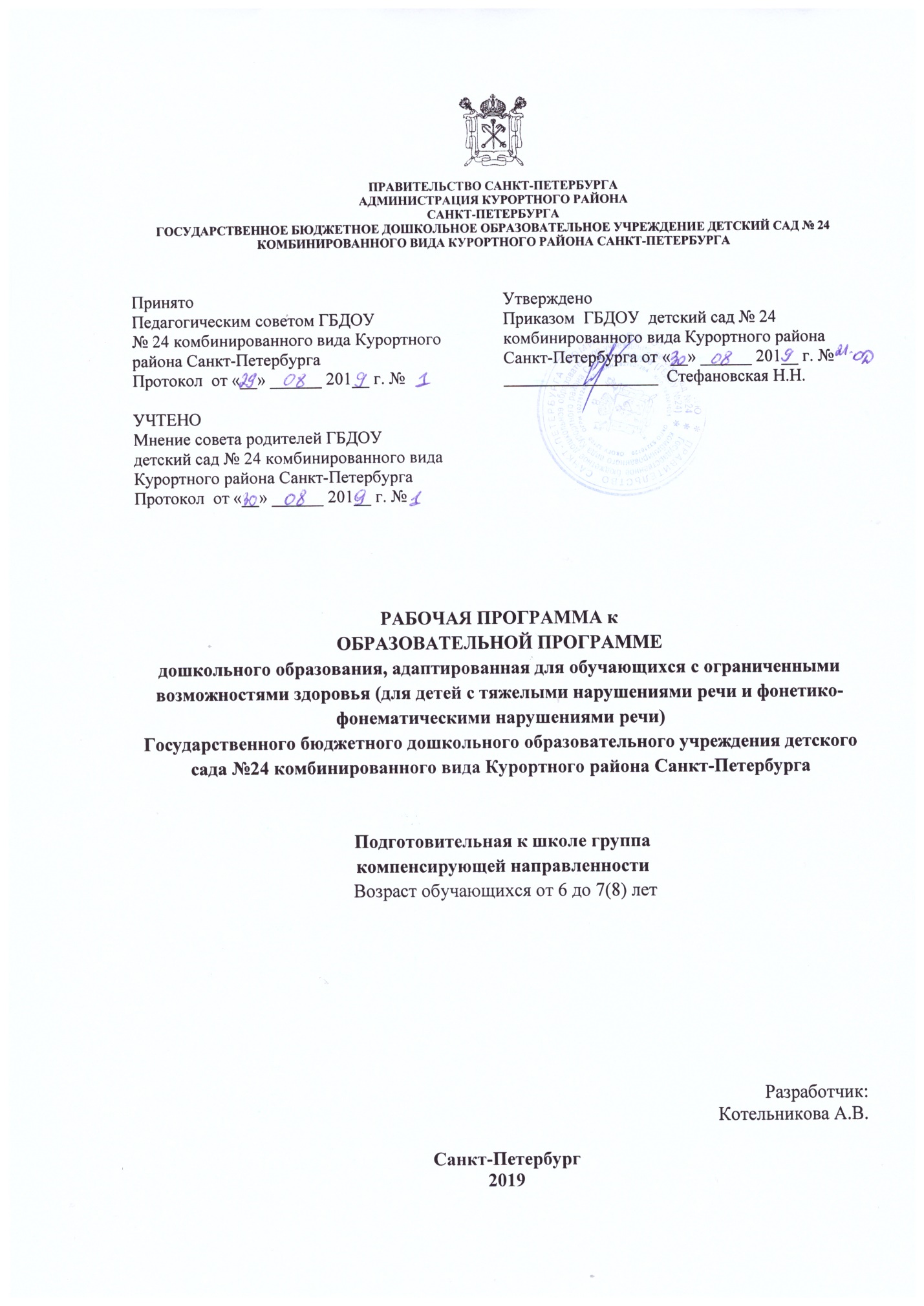 ОГЛАВЛЕНИЕ1. ЦЕЛЕВОЙ РАЗДЕЛ                    1.1. ПОЯСНИТЕЛЬНАЯ ЗАПИСКА Рабочая программа (далее «Программа») предназначена для воспитателей подготовительной группы компенсирующей направленности.  Программа содержит материал для организации коррекционно-развивающей деятельности. Коррекционная деятельность включает коррекционную работу и работу по образовательным областям, соответствующим Федеральному государственному образовательному стандарту дошкольного образования (ФГОС ДО). Программа обеспечивает разностороннее развитие ребенка с речевыми расстройствами и подготовку его к школьному обучению. Коррекционная помощь детям с отклонениями в развитии является одним из приоритетных направлений в области образования.  Программа разработана с учетом концептуальных положении общей и коррекционной педагогики, педагогической и специальной психологии Она базируется: на современных представлениях лингвистики о языке как важнейшем средстве общения людей, освоения окружающей действительности и познания мира; на философской теории познания, теории речевой деятельности: о взаимосвязях языка и мышления, речевой и познавательной деятельности. В основе Программы лежит психолингвистический подход к речевой деятельности как к многокомпонентной структуре, включающей семантический, синтаксический, лексический, морфологический и фонетический компоненты, предполагающей интенсивный и экстенсивный пути развития и формирование «чувства языка». Программа предусматривает разностороннее развитие детей, коррекцию недостатков в их речевом развитии, а также профилактику вторичных нарушений, развитие личности, мотивации и способностей детей в различных видах деятельности. Программа включает следующие образовательные области. социально-коммуникативное развитие; познавательное развитие; речевое развитие; художественно-эстетическое развитие;физическое развитие. 1.1.1.	ЦЕЛИ И ЗАДАЧИ ПРОГРАММЫ РЕАЛИЗАЦИИ ПРОГРАММЫ		«Основная образовательная программа дошкольного образования, адаптированная для детей с ОВЗ (тяжелыми нарушениями речи)» (далее «Программа») предназначена для специалистов дошкольных организаций, в которых воспитываются дети с тяжелыми нарушениями речи (далее - дети с ТНР).		Дети с тяжелыми нарушениями речи - это особая категория детей с нарушениями всех компонентов речи при сохранном слухе и первично сохранном интеллекте. К группе детей с тяжелыми нарушениями речи относятся дети с фонетико-фонематическим недоразвитием речи при дислалии, ринолалии, легкой степени дизартрии; с общим недоразвитием речи всех уровней речевого развития при дизартрии, ринолалии, алалии и т.д., у которых имеются нарушения всех компонентов языка.		Активное усвоение фонетико-фонематических, лексических и грамматических закономерностей начинается у детей в 1,5-3 года и, в основном, заканчивается в дошкольном детстве. Речь ребенка формируется под непосредственным влиянием речи окружающих его взрослых и в большой степени зависит от достаточной речевой практики, культуры речевого окружения, от воспитания и обучения.		Фонетико-фонематическое недоразвитие речи проявляется в нарушении звукопроизношения и фонематического слуха.		Общее недоразвитие речи проявляется в нарушении различных компонентов речи: звукопроизношения фонематического слуха, лексико-грамматического строя разной степени выраженности. Речь ребёнка оценивается по четырем уровням развития речи.		На I уровне речевого развития у ребёнка наблюдается полное отсутствие или резкое ограничение словесных средств общения. Словарный запас состоит из отдельных лепетных слов, звуковых или звукоподражательных комплексов, сопровождающихся жестами и мимикой;		на II уровне речевого развития в речи ребенка присутствует короткая аграмматичная фраза, словарь состоит из слов простой слоговой структуры (чаще существительные, глаголы, качественные прилагательные), но, наряду с этим, произносительные возможности ребенка значительно отстают от возрастной нормы;		на III уровне речевого развития в речи ребенка появляется развернутая фразовая речь с выраженными элементами лексико-грамматического и фонетико-фонематического недоразвития;		на IV уровне речевого развития при наличии развернутой фразовой речи наблюдаются остаточные проявления недоразвития всех компонентов языковой системы.		Заикание - нарушение темпо-ритмической ДОУ речи, обусловленное судорожным состоянием мышц речевого аппарата.		Таким образом, ТНР выявляется у детей дошкольного возраста со следующими речевыми нарушениями - дислалия, ринолалия, дизартрия, алалия, детская афазия, неврозоподобное заикание (по клинико-педагогической классификации речевых нарушений).		Целью Программы является проектирование социальной ситуации развития, осуществление коррекционно-развивающей деятельности и развивающей предметно-пространственной среды, обеспечивающих позитивную социализацию, мотивацию и поддержку индивидуальности ребенка с ограниченными возможностями здоровья (далее - дети с ОВЗ), в том числе с инвалидностью, - воспитанника с тяжёлыми нарушениями речи.		Коррекционная помощь детям с ТНР является одним из приоритетных направлений в области образования. В логопедии актуальность проблемы раннего выявления, диагностики и коррекции нарушений речевого развития детей обусловлена следующими факторами: с одной стороны, растет число детей дошкольного возраста с нарушениями речевого развития разной степени выраженности и различного этиопатогенеза, которые часто приводят к тяжелым системным речевым нарушениям в дошкольном и школьном возрасте.		Программа способствует реализации прав детей дошкольного возраста, в том числе, детей с тяжелыми нарушениями речи, на получение доступного и качественного образования, обеспечивает развитие способностей каждого ребенка, формирование и развитие личности ребенка в соответствии с принятыми в семье и обществе духовно-нравственными и социокультурными ценностями в целях интеллектуального, духовно-нравственного, творческого и физического развития человека, удовлетворения его образовательных потребностей и интересов.		Доступное и качественное образование детей дошкольного возраста с ТНР достигается через решение следующих задач:-	реализация адаптированной основной образовательной программы;-	коррекция недостатков психофизического развития детей с ТНР;-	охрана и укрепление физического и психического детей с ТНР, в том числе их эмоционального благополучия;-	обеспечение равных возможностей для полноценного развития ребенка с ТНР в период дошкольного детства независимо от места проживания, пола, нации, языка, социального статуса;-	создание благоприятных условий развития в соответствии с их возрастными, психофизическими и индивидуальными особенностями, развитие способностей и творческого потенциала каждого ребенка с ТНР как субъекта отношений с другими детьми, взрослыми и миром;-	объединение обучения и воспитания в целостный образовательный процесс на основе духовно-нравственных и социокультурных ценностей, принятых в обществе правил и норм поведения в интересах человека, семьи, общества;-	формирование общей культуры личности детей с ТНР, развитие их социальных, нравственных, эстетических, интеллектуальных, физических качеств, инициативности, самостоятельности и ответственности ребенка, формирование предпосылок учебной деятельности;-	формирование социокультурной среды, соответствующей психофизическим и индивидуальным особенностям детей с ТНР;-	обеспечение психолого-педагогической поддержки семьи и повышение компетентности родителей (законных представителей) в вопросах развития и образования, охраны и укрепления здоровья детей с ТНР;-	обеспечение преемственности целей, задач и содержания дошкольного общего и начального общего образования.1.1.2. ПРИНЦИПЫ И ПОДХОДЫ К ФОРМИРОВАНИЮ ПРОГРАММЫВ соответствии со Стандартом Программа построена на следующих принципах:1.	Общие принципы и подходы к формированию программы:-	поддержка разнообразия детства;-	сохранение уникальности и самоценности детства как важного этапа в общем развитии человека;-	позитивная социализация ребенка;-	личностно-развивающий и гуманистический характер взаимодействия взрослых (родителей (законных представителей), педагогических и иных работников ДОУ) и детей;-	содействие и сотрудничество детей и взрослых, признание ребенка полноценным участником (субъектом) образовательных отношений;-	сотрудничество ДОУ с семьей;-	возрастная адекватность образования. Этот принцип предполагает подбор педагогом содержания и методов дошкольного образования в соответствии с возрастными особенностями детей.2.	Специфические принципы и подходы к формированию программы:-	сетевое взаимодействие с организациями социализации, образования, охраны здоровья и другими партнерами, которые могут внести вклад в развитие и образование детей, а также использование ресурсов местного сообщества и вариативных программ дополнительного образования детей для обогащения детского развития. Программа предполагает, что Организация устанавливает партнерские отношения не только с семьями детей, но и с другими организациями и лицами, которые могут способствовать удовлетворению особых образовательных потребностей детей с ТНР, оказанию психолого-педагогической и/или медицинской поддержки в случае необходимости (Центр психолого-педагогической, медицинской и социальной помощи и др.);-	индивидуализация дошкольного образования детей с ТНР предполагает такое построение образовательной деятельности, которое открывает возможности для индивидуализации образовательного процесса и учитывает его интересы, мотивы, способности и психофизические особенности;-	развивающее вариативное образование. Этот принцип предполагает, что образовательное содержание предлагается ребенку через разные виды деятельности с учетом зон актуального и ближайшего развития ребенка (Л.С. Выготский), что способствует развитию, расширению как явных, так и скрытых возможностей ребенка;-	полнота содержания и интеграция отдельных образовательных областей. В соответствии со Стандартом Программа предполагает всестороннее социально-коммуникативное, познавательное, речевое, художественно-эстетическое и физическое развитие детей посредством различных видов детской активности. Деление Программы на образовательные области не означает, что каждая образовательная область осваивается ребенком по отдельности, в форме изолированных занятий по модели школьных предметов. Между отдельными разделами Программы существуют многообразные взаимосвязи: познавательное развитие детей с ТНР тесно связано с речевым и социально-коммуникативным, художественно-эстетическое - с познавательным и речевым и т. п. Содержание образовательной деятельности в каждой области тесно связано с другими областями. Такая организация образовательного процесса соответствует особенностям развития детей с ТНР дошкольного возраста;-	инвариантность ценностей и целей при вариативности средств реализации и достижения целей Программы.1.2.1. ЦЕЛЕВЫЕ ОРИЕНТИРЫ КАК РЕЗУЛЬТАТ ВОЗМОЖНЫХ ДОСТИЖЕНИЙ ОСВОЕНИЯ ВОСПИТАННИКАМИ ПРОГРАММЫ Специфика дошкольного детства и системные особенности дошкольного образования делают неправомерными требования от ребёнка дошкольного возраста конкретных образовательных достижений. Поэтому результаты освоения Программы представлены в виде целевых ориентиров дошкольного образования и представляют собой возрастные характеристики возможных достижений ребёнка к концу дошкольного образования.  Целевые ориентиры: не подлежат непосредственной оценке; не являются непосредственным основанием оценки как итогового, так и промежуточного уровня развития детей;  не являются основанием для их формального сравнения с реальными достижениями детей; не являются основой объективной оценки соответствия установленным требованиям образовательной деятельности и подготовки детей;  не являются непосредственным основанием при оценке качества образования.  Целевые ориентиры выступают основаниями преемственности дошкольного и начального общего образования. При соблюдении требований к условиям реализации Программы настоящие целевые ориентиры предполагают формирование у детей дошкольного возраста предпосылок учебной деятельности на этапе завершения ими дошкольного образования. 1.3. Развивающее оценивание качества образовательной деятельности по Программе Целевые ориентиры освоения Программы детьми подготовительного дошкольного возраста с ТНРЛогопедическая работаРебенок: обладает сформированной мотивацией к школьному обучению; усваивает значения новых слов на основе углубленных знаний о предметах и явлениях окружающего мира; употребляет слова, обозначающие личностные характеристики, с эмотивным значением, многозначные; умеет подбирать слова с противоположным и сходным значением; умеет осмысливать образные выражения и объяснять смысл поговорок (при необходимости прибегает к помощи взрослого); правильно употребляет грамматические формы слова; продуктивные и непродуктивные словообразовательные модели; умеет подбирать однокоренные слова, образовывать сложные слова; умеет строить простые распространенные предложения- предложения с однородными членами; простейшие виды сложносочиненных и сложноподчиненных предложений; сложноподчиненных предложений с использованием подчинительных союзов; составляет различные виды описательных рассказов, текстов (описание, повествование, с элементами рассуждения) с соблюдением цельности и связности высказывания; умеет составлять творческие рассказы; осуществляет слуховую и слухопроизносительную дифференциацию звуков по всем дифференциальным признакам; владеет простыми формами фонематического анализа, способен осуществлять сложные формы фонематического анализа (с постепенным переводом речевых умений во внутренний план), осуществляет операции фонематического синтеза; владеет понятиями «слово» и «слог», «предложение»; осознает слоговое строение слова, осуществляет слоговой анализ и синтез слов (двухсложных с открытыми, закрытыми слогами, трехсложных с открытыми слогами, односложных); умеет составлять графические схемы слогов, слов, предложений; знает печатные буквы (без употребления алфавитных названий), умеет их воспроизводить; правильно произносит звуки (в соответствии с онтогенезом); воспроизводит слова различной звукослоговой структуры (изолированно и в условиях контекста). Социально-коммуникативное развитие Ребенок: владеет основными способами продуктивной 	деятельности 	проявляет инициативу и самостоятельность в разных видах деятельности: в игре, общении, конструировании и др.; выбирает род занятий, участников по совместной деятельности, избирательно и устойчиво взаимодействует с детьми; участвует в коллективном создании замысла в игре и на занятиях; передает как можно более точное сообщение другому, про являя внимание к собеседнику; регулирует свое поведение в соответствии с усвоенными нормами и правилами, проявляет кооперативные умения в процессе игры, соблюдая отношения партнерства, взаимопомощи, взаимной поддержки (сдерживает агрессивные реакции, справедливо распределяет роли, помогает друзьям и т. п.); отстаивает усвоенные нормы и правила перед ровесниками и взрослыми; использует в играх знания, полученные в ходе экскурсий, наблюдений, знакомства с художественной литературой, картинным материалом, народным творчеством, историческими сведениями, мультфильмами и т. п.; переносит ролевые действия в соответствии с содержанием игры на ситуации, тематически близкие знакомой игре; стремится к самостоятельности, проявляет относительную независимость от взрослого. Познавательное развитиеРебенок: обладает сформированными представлениями о форме, величине, пространственных отношениях элементов конструкции, умеет отражать их в речи; использует в процессе продуктивной деятельности все виды словесной регуляции: словесный отчет, словесное сопровождение и словесное планирование деятельности; выполняет схематические рисунки и зарисовки выполненных построек (по групповому и индивидуальному гаданию); самостоятельно анализирует объемные и графические образцы, создает конструкции на основе проведенного анализа; воссоздает целостный образ объекта из разрезных предметных и сюжетных картинок, сборно-разборных игрушек, иллюстрированных кубиков и паззлов; устанавливает причинно-следственные связи между условиями жизни, внешними и функциональными свойствами в животном и растительном мире на основе наблюдений и практического экспериментирования; демонстрирует сформированные представления о свойствах и отношениях объектов; моделирует различные действия, направленные на воспроизведение величины, формы предметов, протяженности, удаленности с помощью пантомимических, знаково-символических графических и других средств на основе предварительного тактильного и зрительного обследования предметов и их моделей; владеет элементарными математическими представлениями- количество в пределах десяти, знает цифры 0, 1—9 в правильном и зеркальном (перевернутом) изображении, среди наложенных друг на друга изображений, соотносит их с количеством предметов; решает простые арифметические задачи устно, используя при необходимости в качестве счетного материала символические изображения (палочки, геометрические фигуры); определяет пространственное расположение предметов относительно себя (впереди, сзади, рядом со мной, надо мной, подо мной), геометрические фигуры и тела. определяет времена года (весна, лето, осень, зима), части суток (утро, день, вечер, ночь); использует в речи математические термины, обозначающие величину, форму, количество, называя все свойства, присущие объектам, а также свойства, не присущие объектам, с использованием частицы не владеет разными видами конструирования (из бумаги, природного материала, деталей конструктора); создает предметные и сюжетные композиции из строительного материала по образцу, схеме, теме, условиям, замыслу (восемь-десять деталей). Речевое развитие Ребенок: самостоятельно получает новую информацию (задает вопросы, экспериментирует); правильно произносит все звуки, замечает ошибки в звукопроизношении; грамотно использует все части речи, строит распространенные предложения; владеет словарным запасом, связанным с содержанием эмоционального, бытового, предметного, социального и игрового опыта детей; использует обобщающие слова, устанавливает и выражает в речи антонимические и синонимические отношения; объясняет значения знакомых многозначных слов; пересказывает литературные произведения по иллюстративному материалу (картинкам, картинам, фотографиям), содержание которых отражает эмоциональный, игровой, трудовой, познавательный опыт детей; пересказывает произведение от лица разных персонажей, используя языковые (эпитеты, сравнения, образные выражения) и интонационно-образные (модуляция голоса, интонация) средства выразительности речи; выполняет речевые действия в соответствии с планом повествования, составляет рассказы по сюжетным картинкам и по серии сюжетных картинок, используя графические схемы, наглядные опоры; отражает в речи собственные впечатления, представления, события своей жизни, составляет с помощью взрослого небольшие сообщения, рассказы «из личного опыта»; обладает языковыми операциями, обеспечивающими овладение грамотой. Художественно-эстетическое развитие Ребенок: стремится к использованию различных средств и материалов в процессе изобразительной деятельности (краски, карандаши, волоконные карандаши, восковые мелки, пастель, фломастеры, цветной мел для рисования, пластилин, цветное и обычное тесто для лепки, различные виды бумаги, ткани для аппликации и т. д.); владеет разными способами вырезания (из бумаги, сложенной гармошкой, сложенной вдвое и т. п.); знает основные цвета и их опенки, смешивает и получает оттеночные цвета красок; понимает доступные произведения искусства (картины, иллюстрации к сказкам и рассказам, народные игрушки: семеновская матрешка, дымковская и богородская); умеет определять умысел изображения, словесно его формулировать, следовать ему в процессе работы и реализовывать его до конца, объяснять в конце работы содержание получившегося продукта деятельности; эмоционально откликается на воздействие художественного образа, понимает содержание произведений и выражает свои чувства и эмоции с помощью творческих рассказов; проявляет интерес к произведениям народной, классической и современной музыки, к музыкальным инструментам; имеет элементарные представления о видах искусства;воспринимает музыку, художественную литературу, фольклор; сопереживает персонажам художественных произведений. Физическое развитие Ребенок: выполняет основные виды движений и упражнения по ело весной инструкции взрослых; выполняет согласованные движения, а также разноименные и разнонаправленные движения; выполняет разные виды бега; сохраняет заданный темп (быстрый, средний, медленный) во время ходьбы; осуществляет элементарное двигательное и словесное планирование действий в ходе спортивных упражнений; знает и подчиняется правилам подвижных игр, эстафет, игр с элементами спорта; знает элементарные нормы и правила здорового образа жизни (в питании, двигательном режиме, закаливании, при формировании полезных привычек и др.). ОЦЕНКА КАЧЕСТВА РЕАЛИЦАЦИИ ОСНОВНОЙ ОБРАЗОВАТЕЛЬНОЙ ПРОГРАММЫУсловия реализации Программы должны обеспечивать полноценное развитие личности детей во всех основных образовательных областях, а именно: в сферах социально–коммуникативного, познавательного, речевого, художественно-эстетического и физического развития личности детей на фоне их эмоционального благополучия и положительного отношения к миру, к себе и к другим людям. Выполнение требований к условиям реализации Программы обеспечивает создание социальной ситуации развития для участников образовательных отношений, включая создание образовательной среды.  Оценка качества реализации Программы основывается, прежде всего, на изучении психолого-педагогических условий и предметно-развивающей среды.  Развивающая предметно-пространственная среда обеспечивает максимальную реализацию образовательного потенциала пространства и материалов, оборудования и инвентаря для развития детей дошкольного возраста в соответствии с особенностями каждого возрастного этапа, охраны и укрепления их здоровья, учёта особенностей и коррекции недостатков их развития. Для качественного образовательного процесса необходимо обеспечить психолого-педагогические условия, включающие: уважение взрослых к человеческому достоинству детей, формирование и поддержка их положительной самооценки, уверенности в собственных возможностях и способностях; использование в образовательной деятельности форм и методов работы с детьми, соответствующих их возрастным и индивидуальным особенностям (недопустимость как искусственного ускорения, так и искусственного замедления развития детей); построение образовательной деятельности на основе взаимодействия взрослых с детьми, ориентированного на интересы и возможности каждого ребёнка и учитывающего социальную ситуацию его развития; поддержка взрослыми положительного, доброжелательного отношения детей друг к другу и взаимодействия детей друг с другом в разных видах деятельности;  поддержка инициативы и самостоятельности детей в специфических для них видах деятельности; возможность выбора детьми материалов, видов активности, участников совместной деятельности и общения; защита детей от всех форм физического и психического насилия;  поддержка родителей (законных представителей) в воспитании детей, охране и укреплении их здоровья, вовлечение семей непосредственно в образовательную деятельность. Для детей групп компенсирующей направленности необходимо создать особые условия для диагностики и коррекции нарушений развития, коррекционной помощи на основе специальных психолого-педагогических подходов и наиболее подходящих для этих детей языков, методов, способов общения и условий, в максимальной степени способствующих получению дошкольного образования. Особое место в оценке качества реализации образовательной Программы занимает изучение взаимодействия педагога с детьми, что требует от педагога наличия необходимых компетенций, позволяющих ему: обеспечивать эмоциональное благополучие детей в группе; поддерживать индивидуальность и инициативу воспитанников; обеспечивать условия для позитивного и продуктивного взаимодействия детей в группе;  реализовывать развивающее образование;  эффективно взаимодействовать с родителями (законными представителями) по вопросам образования ребёнка, непосредственного вовлечения их в образовательную деятельность. 1.4. ЧАСТЬ, ФОРМИРУЕМАЯ УЧАСТНИКАМИ ОБРАЗОВАТЕЛЬНЫХ ОТНОШЕНИЙ	Приоритетным направлением образовательной деятельности в части Программы, формируемой участниками образовательных отношений, является «Речевое развитие». Вариативная часть образовательной Программы представлена в учреждении:Приоритетным направлением образовательной деятельности в части Программы, формируемой участниками образовательных отношений, является «Речевое развитие».Вариативная часть образовательной Программы представлена в учреждении:Разделами комплексной программы: «Основная образовательная программа дошкольного образования «ОТ РОЖДЕНИЯ ДО ШКОЛЫ» / Под ред. Н. Е. Вераксы, Т. С. Комаровой, М. А. Васильевой. – М.: МОЗАИКА-СИНТЕЗ, 2018. –  352 с., Образовательная область «Социально-коммуникативное развитие»: стр.65Образовательная область «Познавательное развитие»: стр. 85Образовательная область «Речевое развитие»: стр. 114 Образовательная область «Художественно-эстетическое развитие»: стр. 125Образовательная область «Физическое развитие»: стр. 154 Дополненные содержанием данных разделов комплексной программы: «Примерная адаптированная основная образовательная программа для дошкольников с тяжелыми нарушениями речи / Л. Б. Баряева, Т.В. Волосовец, О. П. Гаврилушкина, Г. Г. Голубева и др.; Под. ред. проф. Л. В. Лопатиной. — СПб., 2014. — 386 с. Образовательная область «Социально-коммуникативное развитие»: стр.228Образовательная область «Познавательное развитие»: стр. 250Образовательная область «Речевое развитие»: стр. 270Образовательная область «Художественно-эстетическое развитие»: стр. 275Образовательная область «Физическое развитие»: стр. 285Парциальной программой Лыкова И.А. «ЦВЕТНЫЕ ЛАДОШКИ». Парциальная программа худо­жественно-эстетического развития детей 2–7 лет в изобразитель­ной деятельности (формирование эстетического отношения к миру). – М.: ИД «Цветной мир», 2019. – 136 с. 16-е издание, перераб. и доп. Задачи вариативной части Программы:Формирование основ экологической культуры, ценностей здорового образа жизни, осторожного обращения с опасными предметами, безопасного поведения на улице.Развитие личностных качеств, таких как самостоятельность, любознательность, инициативностьРазвитие физических качеств, укрепление здоровья, создание условий для реализации потребности в двигательной активности, воспитание потребности в здоровом образе жизни.Развитие инициативы, выдумки и творчества детей в атмосфере эстетических переживаний и увлеченности, совместного творчества взрослого и ребенка, через различные виды изобразительной и прикладной деятельности.Принципы и подходы к формированию вариативной части Программы:	Принципы и подходы повторяют и не противоречат обязательной части Программы, а также учитывают ситуацию развития каждого ребенка.	Характеристиками, значимыми для разработки вариативной части Программы являются особенности расположения дошкольного учреждения.Климатические особенности городаКлимат Санкт-Петербурга характеризуется умеренно-теплым влажным летом и умеренно-холодной зимой, в городе недостаточное количество солнечных дней и повышенная влажность воздуха, поэтому в детском саду используются разные виды закаливания детей с учетом регионального компонента. Режим пребывания детей в учреждении гибкий. При организации педагогического процесса учитывается состояние здоровья детей, используется индивидуальный подход. В теплое время при благоприятных погодных условиях жизнедеятельность детей организуется на открытом воздухе.Демографические особенности городаВ связи с увеличением рождаемости в Санкт-Петербурге дошкольные учреждения переполнены детьми, наблюдается дефицит педагогических кадров. В соответствии с ФГОС ДО совместная деятельность взрослых и детей организуется с учетом интеграции образовательных областей, используется комплексно-тематический принцип планирования воспитательно-образовательного процесса, для повышения эффективности образовательного процесса используются современные образовательные технологии.Культурные особенности города	Санкт-Петербург - культурная столица России. Наличие в штате педагога дополнительного образования по изодеятельности, организация воспитательно - образовательного  процесса – позволяют создать благоприятные условия для развития художественно – эстетических способностей детей, творческого воображения и, как результат художественно-эстетического  воспитания, – духовно богатую, всесторонне развитую личность. 	Организованная в этом направлении работа взаимодействия детского сада и семьи,  содействовует тому, что родители становятся полноправными участниками образовательного процесса: вместе с детьми участвуют  в  проектах,  конкурсах,  выставках,  утренниках,  развлечениях, больше  внимания  уделяют  их  художественно-эстетическому  развитию, выступают инициаторами мероприятий, которые можно провести в группах и на уровне детского сада. Все это способствовует обогащению семейного опыта, сплочению взрослых и детей в общих делах, а главное - созданию в семьях условий для художественно-эстетического развития дошкольников.Социальные особенности городаСоциальный статус родителей воспитанников разнообразный. При планировании педагогического процесса учитывается статус семьи, наличие старшего поколения (бабушек, дедушек), учитывается уровень взаимоотношений ребенка и взрослых. В условиях современного «кризиса семьи» в образовательную программу включены совместные проекты для всей семьи. Очень Низкий уровень доходов некоторых семей воспитанников способствует тому, что они не могут выделить средства своим детям на посещение театра, цирка или музея.Образовательная программа учитывает это и предусматривает мероприятия социальных партнеров на территории ДОУ.	В связи с выше изложенным, образовательный процесс в дошкольном учреждении имеет свою специфику. Педагогический коллектив в первую очередь направляет свою работу художественно-эстетическое развитие, на охрану и укрепление здоровья воспитанников,  а так же создание условий для их всестороннего развития.2. СОДЕРЖАТЕЛЬНЫЙ РАЗДЕЛ2.1. ОБЩИЕ ПОЛОЖЕНИЯ 	Программа включает логопедическую работу и работу по пяти образовательным областям, определенным ФГОС ДО. В совокупности они позволяют обеспечить коррекционнообразовательную работу с дошкольниками с тяжелыми нарушениями речи комплексно и многоаспектно. Особое внимание уделяется коррекции речевых нарушений, профилактике возможных затруднений при овладении чтением, письмом, счетом, развитию коммуникативных навыков в аспекте подготовки к школьному обучению. Содержание педагогической работы с детьми, имеющими тяжелые нарушения речи, определяется целями и задачами коррекционно-развивающего воздействия, которое организуется соответственно периодизации дошкольного возраста. Работа включает несколько направлений, соответствующих ФГОС ДО, и деятельности специалистов по квалифицированной коррекции нарушений речи у детей. Организационная форма коррекционно-развивающей работы рассматривается в Программе как специально сконструированный процесс взаимодействия взрослого и ребенка. Характер такого взаимодействия обусловлен содержанием работы, методами, приемами и применяемыми видами деятельности. Особое внимание уделяется построению образовательных ситуаций. Вариативные формы организации деятельности детей учитывают их индивидуально-типологические особенности. Коррекционно-развивающая работа проводится в процессе занятий, экспериментирования, подвижных, дидактических, сюжетно-ролевых и театрализованных игр, коллективного труда и т. д. В современной дошкольной педагогике эти формы работы рассматриваются как взаимодействие ребенка и взрослого.          При разработке Программы учитывалось, что приобретение дошкольниками с ТНР социального и познавательного опыта осуществляется, как правило, двумя путями:  -	под руководством педагогов (учителей-логопедов, воспитателей и других специалистов) в процессе коррекционно-развивающей работы;  -	в ходе самостоятельной деятельности, возникающей по инициативе детей.В содержательном разделе представлены:-	описание модулей образовательной деятельности в соответствии с направлениями развития и психофизическими особенностями ребенка с ТНР в пяти образовательных областях: социально-коммуникативной, познавательной, речевой, художественно-эстетической и физического развития, с учетом используемых вариативных программ дошкольного образования и методических пособий, обеспечивающих реализацию данного содержания. При разработке образовательных программ дошкольного образования могут использоваться образовательные модули по образовательным областям (направлениям развития детей дошкольного возраста) на основании единства и взаимосвязи содержания образовательной программы, форм, методов и средств образовательной деятельности, а также ДОУ образовательной среды, в том числе предметно-пространственной развивающей образовательной среде, представленные в комплексных и парциальных программах;описание вариативных форм, способов, методов и средств реализации Программы с учетом психофизических, возрастных и индивидуально-психологических особенностей воспитанников с ТНР, специфики их образовательных потребностей, мотивов и интересов;программа коррекционно-развивающей работы с детьми с ОВЗ, описывающая образовательную деятельность по коррекции нарушений развития детей с ТНР.2.1.1. СОДЕРЖАНИЕ РАБОТЫ ПЕДАГОГА-ПСИХОЛОГА	Программа педагога-психолога обеспечивает, с учетом приоритетного направления деятельности ГБДОУ и сферы компетентности педагога-психолога, реализацию пяти образовательных областей:социально-коммуникативное развитиепознавательное развитиеречевое развитиехудожественно-эстетическое развитиефизическое развитиеСоциально-коммуникативное развитие.	Сфера компетентности педагога-психолога: В игре ребенок развивается, познает мир, общается. Ребенок входит в мир социальных отношений. Познает себя и других.Познавательное развитие.	Сфера компетентности педагога-психолога: Ребенок познает многообразие свойств и качеств окружающих предметов, исследует и экспериментирует.Речевое развитие.	Сфера компетентности педагога-психолога: Развиваем речь и коммуникативные способности детейХудожественно-эстетическое развитие	Сфера компетентности педагога-психолога: развиваем детское художественное творчество через использование методов арт-терапии.Физическое развитие.	Сфера компетентности педагога-психолога: сохранение и укрепление психического и физического здоровья ребенка, профилактика нарушений психического и физического развития, обеспечение безопасности при организации и образовательной деятельности.СОДЕРЖАНИЕ ДЕЯТЕЛЬНОСТИ ПО ПСИХОЛОГО-ПЕДАГОГИЧЕСКОМУ СОПРОВОЖДЕНИЮ ОБРАЗОВАТЕЛЬНОГО ПРОЦЕССА	Психолого-педагогическое сопровождение образовательного процесса обеспечивает реализацию Основной общеобразовательной программы ГБДОУ. Основным приоритетным направлением в деятельности ГБДОУ является осуществление психического и физического развития детей, коррекция и оздоровление всех воспитанников.	Вместе с этим, задачи психолого-педагогической работы по формированию физических, интеллектуальных и личностных качеств детей решаются интегрировано в ходе освоения всех образовательных областей наряду с задачами, отражающими специфику каждой образовательной области, с обязательным психологическим сопровождением.Основные направления деятельности педагога-психолога.Примечание: Каждое из направлений строится с учетом возрастных возможностей детей, ведущего вида деятельности, опирается на игровые технологии и приемы.Психодиагностика.Цель:	получение	информации	об	уровне	психического	развития	детей,	выявлениеиндивидуальных особенностей и проблем участников воспитательно-образовательного процесса. Проводится:-	Наблюдение за воспитанниками всех возрастных групп с целью заполнения психолого-педагогических карт;-	Наблюдение за адаптационным периодом детей младшей группы;-	Диагностика психологической готовности к обучению в школе детей подготовительной группы;-	Диагностика эмоционального состояния детей в дошкольном учреждении, психологического благополучия в группе.Дополнительно:По запросам родителей, воспитателей, администрации ДОУ и личным наблюдениям психолог проводит диагностику развития ребенка, детского, педагогического, родительского коллективов с целью выявления и конкретизации проблем участников воспитательно-образовательного процесса.Психопрофилактика.Цель: предотвращение возможных проблем в развитии и взаимодействии участников воспитательно-образовательного процесса.В связи с возрастанием количества детей с пограничными и ярко выраженными проблемами в психическом развитии, перед психологической службой стоит задача в рамках психопрофилактического направления содействовать первичной профилактике и интеграции этих детей в социум.Для этого предусмотрено:Работа по адаптации субъектов образовательного процесса (детей, педагогов, родителей) к условиям новой социальной среды:-	анализ медицинских карт (карта «История развития ребенка») вновь поступающих детей для получения информации о развитии и здоровье ребенка, выявление детей группы риска, требующих повышенного внимания психолога;-	групповые и индивидуальные консультации для родителей вновь поступающих детей;-	информирование педагогов о выявленных особенностях ребенка и семьи, с целью оптимизации взаимодействия участников воспитательно-образовательного процесса.Выявление случаев психологического неблагополучия педагогов и разработка совместно с администрацией путей устранения причин данного состояния в рабочей ситуации.Дополнительно:-	Отслеживание динамики социально-личностного развития детей;-	Содействие благоприятному социально-психологическому климату в ДОУ.Коррекционная и развивающая работа.	Цель: создание условий для раскрытия потенциальных возможностей ребенка, коррекция отклонений психического развития.	Коррекционная и развивающая работа планируется и проводится с учетом приоритетного направления - осуществление физического и психического развития детей с учетом специфики детского коллектива (группы), отдельного ребенка.	В коррекционной работе педагог-психолог опирается на эталоны психического развития, описанные в детской, возрастной и педагогической психологии. В развивающей работе предусмотрена ориентация на средневозрастные нормы развития для создания таких условий, в которых ребенок сможет подняться на оптимальный для него уровень развития. Последний может быть как выше, так и ниже среднестатистического.	Объектом коррекционной и развивающей работы являются проблемы в познавательной, эмоциональной, мотивационной, волевой, поведенческой сферах, которые влияют в конечном счете на формирование у дошкольников интегративных качеств и на развитие ребенка в целом. Обязательно:Проведение занятий с вновь прибывшими детьми - адаптационные игры;Проведение коррекционно-развивающих занятий с детьми подготовительной группы, с целью формирования предпосылок учебной деятельности (с учетом результатов промежуточной диагностики на начало учебного года);Проведение развивающих занятий с детьми всех возрастных групп, с целью формирования познавательных процессов, коммуникативных навыков;Психологическое сопровождение воспитательно-образовательной работы для детей в ГР. Психологическое консультирование.	Цель: оптимизация взаимодействия участников воспитательно-образовательного процесса и оказание им психологической помощи при выстраивании и реализации индивидуальной программы воспитания и развития.	Психологическое консультирование состоит в оказании психологической помощи при решении проблем, с которыми обращаются родители, воспитатели и администрация ДОУ.	Тематика проводимых консультаций обусловлена рамками профессиональной компетентности педагога-психолога ДОУ. При необходимости, педагог-психолог ориентирует консультируемого на получение психологической помощи в службах города по теме запроса.	Обязательно:Консультирование по вопросам, связанным с оптимизацией воспитательно-образовательного процесса в ДОУ и семье в интересах ребенка.Дополнительно:Психолог может инициировать групповые и индивидуальные консультации педагогов и родителей;Психолог может инициировать иные формы работы с персоналом учреждения с целью личностного и профессионального роста.Психологическое просвещение.	Цель: создание условий для повышения психологической компетентности педагогов, администрации ДОУ и родителей, а именно:-	повышение уровня психологических знаний;-	включение имеющихся знаний в структуру деятельности.	Психологическое просвещение педагогов и родителей опирается на результаты изучения конкретных особенностей данного ДОУ, с учетом традиций и местных условия, квалификации и особенностей педагогического коллектива, своеобразие детей и родителей.	Обязательно:-	Проведение систематизированного	психологического	просвещения педагогов	в	формесеминаров, конференций, практикумов по темам:1.	Психофизиологические особенности детей каждой возрастной группы.2.	Закономерности развития детского коллектива.3.	Особенности работы педагога с проблемными детьми.4.	Стили педагогического общения.5.	Психологические основы взаимодействия с семьей.6.	Особенности построения воспитательно-образовательного процессе с учетом гендерных различий дошкольников.-	Проведение систематизированного	психологического	просвещения родителей	в	форме родительских собраний, круглых столов, тренингов и пр. с обязательным учетом в тематике возраста детей и актуальности рассматриваемых тем для родителей по темам:1.	Адаптация ребенка к ДОУ.2.	Кризисы 3-х лет и 6-7 лет.3.	Наиболее типичные ошибки семейного воспитания.4.	Профилактика неблагоприятного развития личности ребенка:	инфантилизма,демонстративности, вербализма, ухода от деятельности и прочее.5.	Воспитание произвольности поведения и управляемости.6.	Психологическая готовность к обучению.7.	Половое воспитание и развитие.Дополнительно:-	Создание информационных уголков по типу «Советы психолога» в каждой группе и информационного стенда в пространстве ДОУ.Каждое из названных направлений строится с учетом возрастных возможностей детей, ведущего вида деятельности и, опирается, в основном, на игровые технологии и приемы.Работа с детьми.1.	педагогическая диагностика эмоционального благополучия ребенка.2.	Диагностика психологической готовности ребенка к школьному обучению.3.	Индивидуальная диагностическая, коррекционно-развивающая работа с детьми по запросам воспитателей, родителей.4.	Индивидуальное сопровождение детей в период адаптации к детскому саду.5.	Составление индивидуальной траектории развития ребенка.Работа с педагогами.1.	Методическая и практическая помощь в организации и проведении открытых мероприятий (по плану ДОУ).2.	Повышение уровня педагогической и психологической грамотности. Просветительская работа с воспитателями, педагогами ДОУ,3.	Рекомендации по индивидуальной работе с детьми на основании результатов диагностики (в течение года).4.	Посещение занятий и их психолого-педагогический анализ (в течение года); разработка рекомендаций.5.	Индивидуальное консультирование по вопросам воспитания и развития детей (по запросам).6.	Семинары, практикумы, психологические тренинги с педагогическим коллективом.Работа с родителями.1.	Социологическое анкетирование родителей (в течение года).2.	Индивидуальное консультирование родителей.3.	Диагностика	социальной ситуации семейных, детско-родительских взаимоотношений (по запросу, плану педагога-психолога).4.	Просветительская работа среди родителей.5.	Организация и проведение тренингов, семинаров.2.2.	ОПИСАНИЕ ОБРАЗОВАТЕЛЬНОЙ ДЕЯТЕЛЬНОСТИ В СООТВЕТСТВИИ С НАПРАВЛЕНИЯМИ РАЗВИТИЯ РЕБЕНКА, ПРЕДСТАВЛЕННЫМИ В ПЯТИОБРАЗОВАТЕЛЬНЫХ ОБЛАСТЯХКАЛЕНДАРНО-ТЕМАТИЧЕСКОЕ ПЛАНИРОВАНИЕ 2.3.	ВЗАИМОДЕЙСТВИЕ ВЗРОСЛЫХ С ДЕТЬМИХарактер взаимодействия со взрослыми.	Личностно-развивающее взаимодействие со взрослым предполагает индивидуальный подход к каждому ребенку с ТНР: учет его возрастных и индивидуальных особенностей, характера, привычек, предпочтений. При таком взаимодействии в центре внимания взрослого находится личность ребенка, его чувства, переживания, стремления, мотивы. Оно направлено на обеспечение положительного самоощущения ребенка, на развитие его способностей и расширение возможностей для их реализации. Это может быть достигнуто только тогда, когда в ДОУ или в семье создана атмосфера доброжелательности и доверия между взрослыми и детьми, когда каждый ребенок испытывает эмоциональный комфорт, имеет возможность свободно выражать свои желания и удовлетворять потребности. Такое взаимодействие взрослых с ребенком является важнейшим фактором развития эмоциональной, мотивационной, познавательной сфер ребенка, личности ребенка в целом.	Взаимодействие взрослых с детьми с ТНР является важнейшим фактором развития ребенка с нарушением речи и пронизывает все направления образовательной деятельности.	С помощью взрослого и в самостоятельной деятельности ребенок с ТНР учится познавать окружающий мир, играть, рисовать, общаться с окружающими. Процесс приобщения к культурным образцам человеческой деятельности (культуре жизни, познанию мира, речи, коммуникации, и прочим), приобретения культурных умений при взаимодействии со взрослыми и в самостоятельной деятельности в предметной среде называется процессом овладения культурными практиками.	Процесс приобретения общих культурных умений во всей его полноте возможен только в том случае, если взрослый выступает в этом процессе в роли партнера, а не руководителя, поддерживая и развивая мотивацию ребенка с ТНР. Основной функциональной характеристикой партнерских отношений является равноправное относительно ребенка включение взрослого в процесс деятельности. Взрослый участвует в реализации поставленной цели наравне с детьми, как более опытный и компетентный партнер.	Для личностно-порождающего взаимодействия характерно принятие ребенка таким, какой он есть, и вера в его способности. Взрослый не подгоняет ребенка под какой-то определенный «стандарт», а строит общение с ним с ориентацией на индивидуальные особенности ребенка, его характер, привычки, интересы, предпочтения. Он сопереживает ребенку в радости и огорчениях, оказывает поддержку при затруднениях, участвует в его играх и занятиях. Взрослый старается избегать запретов и наказаний. Ограничения и порицания используются в случае крайней необходимости, не унижая ребенка. Такой стиль воспитания обеспечивает ребенку чувство психологической защищенности, способствует развитию его индивидуальности, положительных взаимоотношений со взрослыми и другими детьми.	В области социально-коммуникативного развития основными задачами образовательной деятельности являются создание условий для дальнейшего развития общения ребенка со взрослыми и с другими детьми.	С этой целью много внимания уделяется стимулированию ребенка к общению на основе понимания речи и собственно речевому общению ребенка. Взрослые играют с ребенком с ТНР, используя различные предметы, речевые и жестовые игры при этом активные действия ребенка и взрослого чередуются; показывает образцы действий с предметами; создает предметно-развивающую среду для самостоятельной игры-исследования; поддерживает инициативу ребенка в общении и предметно-манипулятивной активности, поощряет его действия.	Взрослый способствует развитию у ребенка интереса и доброжелательного отношения к другим детям: создает безопасное пространство для взаимодействия детей, насыщая его разнообразными предметами, наблюдает за активностью детей в этом пространстве, поощряет проявление интереса детей друг к другу и просоциальное поведение, называя детей по имени, комментируя (вербализируя) происходящее. Особое значение в этом возрасте приобретает вербализация различных чувств детей, возникающих в процессе взаимодействия: радости, злости, огорчения, боли и т. п., которые появляются в социальных ситуациях. Взрослый продолжает поддерживать стремление ребенка к самостоятельности в различных повседневных ситуациях и при овладении навыками самообслуживания.	Педагоги предоставляют детям с ТНР возможность выражать свои переживания, чувства, взгляды, убеждения и выбирать способы их выражения, исходя из имеющегося у них опыта, в том числе средств речевой коммуникации. Эти возможности свободного самовыражения играют ключевую роль в развитии речи и коммуникативных способностей, расширяют словарный запас и умение логично и связно выражать свои мысли, развивают готовность принятия на себя ответственности в соответствии с уровнем развития.	Взрослые способствуют развитию у детей социальных навыков: при возникновении конфликтных ситуаций не вмешиваются, позволяя детям решить конфликт самостоятельно и помогая им только в случае необходимости. В различных социальных ситуациях дети учатся договариваться, соблюдать очередность, устанавливать новые контакты.	В сфере развития социальных отношений и общения со сверстниками взрослый наблюдает за спонтанно складывающимся взаимодействием детей между собой в различных игровых и/или повседневных ситуациях; в случае возникающих между детьми конфликтов не спешит вмешиваться; обращает внимание детей на чувства, которые появляются у них в процессе социального взаимодействия; утешает детей в случае обиды и обращает внимание на то, что определенные действия могут вызывать обиду.	В сфере развития игровой деятельности педагоги создают условия для свободной игры детей, организуют и поощряют участие детей с ТНР в дидактических и творческих играх и других игровых формах; поддерживают творческую импровизацию в игре. У детей развивают стремление играть вместе со взрослыми и с другими детьми на основе личных симпатий. Детей знакомят с адекватным использованием игрушек, в соответствии с их функциональным назначением, воспитывая у них умение соблюдать в игре элементарные правила поведения и взаимодействия на основе игрового сюжета. Взрослые обучают детей с ТНР использовать речевые и неречевые средства общения в процессе игрового взаимодействия. Активно поощряется желание детей самостоятельно играть в знакомые игры. Взрослые стимулируют желание детей отражать в играх свой жизненный опыт, включаться в различные игры и игровые ситуации по просьбе взрослого, других детей или самостоятельно, расширяя их возможности использовать приобретенные игровые умения в новой игре. Используют дидактические игры и игровые приемы в разных видах деятельности и при выполнении режимных моментов.	Овладение речью (диалогической и монологической) детьми с ТНР не является изолированным процессом, оно происходит естественным образом в процессе коммуникации: во время обсуждения детьми (между собой или со взрослыми) содержания, которое их интересует, действий, в которые они вовлечены. Таким образом, стимулирование речевого развития является сквозным принципом ежедневной педагогической деятельности во всех образовательных областях.	Ребенок учится брать на себя ответственность за свои решения и поступки. Ведь взрослый везде, где это возможно, предоставляет ребенку право выбора того или действия. Признание за ребенком права иметь свое мнение, выбирать занятия по душе, партнеров по игре способствует формированию у него личностной зрелости и, как следствие, чувства ответственности за свой выбор.	Ребенок приучается думать самостоятельно, поскольку взрослые не навязывают ему своего решения, а способствуют тому, чтобы он принял собственное. Ребенок учится адекватно выражать свои чувства. Помогая ребенку осознать свои переживания, выразить их словами, взрослые содействуют формированию у него умения проявлять чувства социально приемлемыми способами.	Ребенок учится понимать других и сочувствовать им, потому что получает этот опыт из общения со взрослыми и переносит его на других людей.Характер взаимодействия с другими детьми.	Речевое развитие ребенка связано с умением вступать в коммуникацию с другими людьми, в том числе и со сверстниками, умением слушать, воспринимать речь говорящего и реагировать на нее собственным откликом, адекватными эмоциями, то есть тесно связано с социально-коммуникативным развитием. Полноценное речевое развитие помогает дошкольнику устанавливать контакты, делиться впечатлениями с другими детьми. Оно способствует взаимопониманию, разрешению конфликтных ситуаций между детьми, регулированию речевых действий. Речь как важнейшее средство общения позволяет каждому ребенку участвовать в беседах, играх, проектах, спектаклях, занятиях и др., проявляя при этом свою индивидуальность.	Если дети с нормальным речевым развитием в 3-4 года начинают чаще и охотнее вступать в общение со сверстниками ради участия в общей игре или продуктивной деятельности, то для детей с ТНР это является достаточно сложным.	У детей младшего возраста с ТНР можно наблюдать желание вступать в контакт со сверстниками, но им, в силу речевого нарушения, трудно, а часто, недоступно, даже элементарное ситуативно-деловое общение, включающее умение слушать собеседника. Чаще всего, они могут только с помощью взрослого выходить из конфликтных ситуаций.Поэтому столь важно включать детей с ТНР в непосредственное игровое, предметно-практическое взаимодействие с другими детьми для преодоления их речевого и неречевого негативизма. На начальном этапе взаимодействия детей с ТНР очень важна роль взрослого.	У детей с ТНР среднего дошкольного возраста начинают формироваться взаимосвязанные стороны коммуникативной способности. Они проявляют желание вступать в контакт с другими детьми. Они уже бывают способные организовывать общение, включающее умение слушать сверстника, умение выходить из конфликтных ситуаций. В определенном смысле дети с ТНР этого возраста начинают овладевать элементарными знаниями норм и правил, которым необходимо следовать при общении со сверстниками. Поэтому роль взрослого, являющегося коммуникатором, остается значительной и этот период.Система отношений ребенка к миру, к другим людям, к себе самому.	Важным для определения показателей целостного развития ребенка с ТНР является то, как у ребенка формируются отношение к миру, к другим людям, к себе самому. Любые отклонения в формирующейся «картине мира» ребенка могут приводить к возможным отклонениям в развитии. Они могут свидетельствовать о нарушениях развития.	Исходя из того, что Программа строится на основе общих закономерностей развития личности детей дошкольного возраста с учетом сензитивных периодов в развитии, важно соотнести наиболее значимые показатели развития, которые формируют систему отношений ребенка к миру, к другим людям, к себе самому. Степень реального развития этих характеристик и способности ребенка их проявлять к моменту перехода на следующий уровень образования могут существенно варьироваться у разных детей с ТНР в силу различий в условиях жизни и индивидуальных особенностей развития конкретного ребенка.	Взрослым важно наблюдать за ребенком, стремиться оказать ему помощь и поддержку при нарушениях, возникающих в этой системе отношений. Для детей с проблемами речевого развития наиболее характерными являются нарушения, связанные с вербализацией своих чувств, эмоций, пониманием особенностей эмоционального общения, общения на основе понимания речи, собственно речевого общения.	В ходе эмоционального общения ребенка закладываются потенциальные возможности дальнейшего его развития, создается основа для формирования таких личностных характеристик, как положительное самоощущение, инициативность, любознательность, доверие и доброжелательное отношение к окружающим людям.	Для формирования системы отношений ребенка к миру, к другим людям, к себе самому значимо, чтобы ребенок проявлял настойчивость в достижении результата своих действий, проявлял самостоятельность в бытовых и игровых действиях, владел простейшими навыками самообслуживания.	Наиболее сложной для ребенка с ТНР младшего дошкольного возраста является вербализация своих действий, речевое общение, поэтому столь важно, чтобы ребенок с ТНР воспринимал смыслы в различных ситуациях общения со взрослыми, активно подражал им в движениях и действиях, умел действовать согласованно.	Необходимо стимулировать желание детей с ТНР во взаимодействии со взрослым проявлять интерес к сверстникам, наблюдать за их действиями и подражать им. Для формирования отношений ребенка к миру, к другим людям, к себе важно чтобы взаимодействие с ровесниками было окрашено яркими эмоциями, в кратковременной игре он стремился воспроизводить действия взрослого, впервые осуществляя игровые замещения.	Взрослые создают условия для того, чтобы окружающий мир был представлен ребенку с ТНР во всем его многообразии, а этому будет способствовать слушание стихов, песенок, коротких сказок, рассматривание картинок, слушание и движения под музыку. Для формирования «картины мира» ребенка важно, чтобы он проявлял эмоциональный отклик на эстетические впечатления, охотно включался в продуктивные виды детской деятельности, проявлял двигательную активность.	К концу дошкольного возраста происходят существенные изменения в эмоциональной сфере детей с ТНР. Продолжает развиваться способность детей понимать эмоциональное состояние другого человека - сочувствие - даже тогда, когда они непосредственно не наблюдают его эмоциональных переживаний. К концу дошкольного возраста у них формируются обобщенные эмоциональные представления, что позволяет им предвосхищать последствия своих действий. Это существенно влияет на эффективность произвольной регуляции поведения и речи. Благодаря таким изменениям в эмоциональной сфере поведение дошкольника с ТНР становится менее ситуативным и чаще выстраивается с учетом интересов и потребностей других людей.	В результате освоения Программы ребенок с ТНР, преодолевая речевые нарушения, овладевает основными культурными способами деятельности, проявляет инициативу и самостоятельность в игре, общении, конструировании и других видах детской активности. Способен выбирать себе род занятий, участников по совместной деятельности. Он положительно относится к миру, другим людям и самому себе, обладает чувством собственного достоинства. Активно взаимодействует со сверстниками и взрослыми, участвует в совместных играх. Способен договариваться, учитывать интересы и чувства других, сопереживать неудачам и радоваться успехам других, адекватно проявляет свои чувства, в том числе чувство веры в себя, старается разрешать конфликты. Ребенок обладает воображением, которое реализуется в разных видах деятельности и прежде всего в игре. Ребенок владеет разными формами и видами игры, различает условную и реальную ситуации, следует игровым правилам. Он достаточно хорошо, при необходимости взаимодействуя со взрослым, владеет устной речью, может высказывать свои мысли и желания, использовать речь для выражения своих мыслей, чувств и желаний, построения речевого высказывания в ситуации общения, может выделять звуки в словах, у ребенка складываются предпосылки грамотности.2.4.	ВЗАИМОДЕЙСТВИЕ ПЕДАГОГИЧЕСКОГО КОЛЛЕКТИВА С СЕМЬЯМИ ДОШКОЛЬНИКОВ С ТНР	Формирование базового доверия к миру, к людям, к себе - ключевая задача периода развития ребенка в период дошкольного возраста.	С возрастом число близких взрослых увеличивается. В этих отношениях ребенок находит безопасность и признание, они вдохновляют его исследовать мир и быть открытым для нового. Значение установления и поддержки позитивных надежных отношений в контексте реализации Программы сохраняет свое значение на всех возрастных ступенях.	Процесс становления полноценной личности ребенка происходит под влиянием различных факторов, первым и важнейшим из которых является семья. Именно родители, семья в целом, вырабатывают у детей комплекс базовых социальных ценностей, ориентаций, потребностей, интересов и привычек.	Семья - важнейший институт социализации личности. Именно в семье человек получает первый опыт социального взаимодействия. На протяжении какого-то времени семья вообще является для ребенка единственным местом получения такого опыта. Затем в жизнь человека включаются такие социальные институты, как детский сад, школа, улица. Однако и в это время семья остается одним из важнейших, а иногда и наиболее важным, фактором социализации личности. В этой связи изменяется и позиция ДОО в работе с семьей.	Взаимодействие педагогов ДОУ с родителями направлено на повышение педагогической культуры родителей. Задача педагогов - активизировать роль родителей в воспитании и обучении ребенка, выработать единое и адекватное понимание проблем ребенка.	Укрепление и развитие взаимодействия ДОУ и семьи обеспечивают благоприятные условия жизни и воспитания ребёнка, формирование основ полноценной, гармоничной личности. Главной ценностью педагогической культуры является ребенок — его развитие, образование, воспитание, социальная защита и поддержка его достоинства и прав человека.	Основной целью работы с родителями является обеспечение взаимодействия с семьей, вовлечение родителей в образовательный процесс для формирования у них компетентной педагогической позиции по отношению к собственному ребенку.Реализация цели обеспечивает решение следующих задач:-	выработка у педагогов уважительного отношения к традициям семейного воспитания детей и признания приоритетности родительского права в вопросах воспитания ребенка;-	вовлечение родителей в воспитательно-образовательный процесс;-	внедрение эффективных технологий сотрудничества с родителями, активизация их участия в жизни ДОО.-	создание активной информационно-развивающей среды, обеспечивающей единые подходы к развитию личности в семье и детском коллективе;-	повышение родительской компетентности в вопросах воспитания и обучения детей.	Работа, обеспечивающая взаимодействие семьи и дошкольной ДОУ, включает следующиенаправления:-	аналитическое - изучение семьи, выяснение образовательных потребностей ребёнка с ТНР и предпочтений родителей для согласования воспитательных воздействий на ребенка;-	коммуникативно-деятельностное - направлено на повышение педагогической культуры родителей; вовлечение родителей в воспитательно-образовательный процесс; создание активной развивающей среды, обеспечивающей единые подходы к развитию личности в семье и детском коллективе.-	информационное - пропаганда и популяризация опыта деятельности ДОО; создание открытого информационного пространства (сайт ДОО, форум, группы в социальных сетях и др.);Содержание направлений работы с семьёй может фиксироваться в АОП как в каждой из пяти образовательным областям, так и отдельным разделом, в котором раскрываются направления работы дошкольной образовательной ДОУ с родителями.Необходимо указать в АОП планируемый результат работы с родителями, который может включать:-	организацию преемственности в работе ДОО и семьи по вопросам оздоровления, досуга, обучения и воспитания;-	повышение уровня родительской компетентности;-	гармонизацию семейных детско-родительских отношений и др.3. ОРГАНИЗАЦИОННЫЙ РАЗДЕЛ3.1. Психолого-педагогические условия, обеспечивающие развитие ребенка	Программа предполагает создание следующих психолого-педагогических условий, обеспечивающих развитие ребенка в соответствии с его возрастными и индивидуальными возможностями и интересами:  личностно-ориентированное взаимодействие взрослых с детьми, предполагающее создание таких ситуаций, в которых каждому ребенку предоставляется возможность выбора деятельности, партнера, средств и пр.; обеспечивается опора на его личный опыт при освоении новых знаний и жизненных навыков. ориентированность педагогической оценки на относительные показатели детской успешности, то есть сравнение нынешних и предыдущих достижений ребенка, стимулирование самооценки. формирование игры как важнейшего фактора развития ребенка. создание развивающей образовательной среды, способствующей физическому, социально-коммуникативному, познавательному, речевому, художественно-эстетическому развитию ребенка и сохранению его индивидуальности. сбалансированность деятельности по освоению культурных форм и образцов и детской исследовательской, творческой деятельности; совместных и самостоятельных, подвижных и статичных форм активности. участие семьи как необходимое условие для полноценного развития ребенка дошкольного возраста. профессиональное развитие педагогов, направленное на развитие профессиональных компетентностей, в том числе коммуникативной компетентности и мастерства мотивирования ребенка, а также владения правилами безопасного пользования Интернетом, предполагающее создание сетевого взаимодействия педагогов и управленцев, работающих по Программе. 	Образовательная деятельность ГБДОУ с детьми регламентируется календарным учебным графиком и учебным планом на учебный год. Расписание непрерывной образовательной деятельности с детьми и комплексно – тематическое планирование образовательной деятельности вне НОД, основанное на принципе интеграции образовательных областей и различных видов детской деятельности позволяют спроектировать образовательную работу с детьми на год, месяц, неделю и на каждый рабочий день месяца (рабочие программы перспективные и календарные планы педагогов). Образовательный процесс осуществляется как в формах совместной деятельности взрослых и детей, организованной педагогами (в т. ч. - в совместной деятельности в ходе режимных моментов), так и в ходе самостоятельной деятельности детей, которая стимулируется развивающей предметно-пространственной средой, созданной с учётом половозрастных и психофизиологических особенностей, интересов и потребностей детей.  	Непрерывная образовательная деятельность (НОД) является ежедневной (за исключением каникул, дней проведения детских праздников и летнего периода) регламентированной формой  работы с детьми, в которой педагоги сочетают различные виды детской деятельности в зависимости от конкретных образовательных задач, возрастных, индивидуальных возможностей воспитанников, уровня освоения ими Программы. Максимально допустимый объем образовательной нагрузки в непрерывной образовательной деятельности, порядок её организации регламентируется нормами, установленными СанПиН, и представлен в учебном плане и расписаниях НОД для каждой группы.  	Режим работы ГБДОУ в летний оздоровительный период характеризуется увеличением длительности пребывания воспитанников детского сада на улице, преобладанием в образовательном процессе нерегламентированных форм совместной деятельности детей и педагогов, а также самостоятельной деятельности детей. Увеличивается объём двигательной активности детей, снижается образовательная нагрузка, НОД (за исключением физкультурных занятий) не проводится, активно используются игровые методы работы с детьми.  	В целях профилактики утомляемости и укрепления здоровья детей в ГБДОУ утверждён каникулярный отдых. Один раз в квартал в течение учебного года (сентябрь-май) в детском саду проводятся недели каникул. В этот период создаются оптимальные условия для самостоятельной двигательной, игровой, продуктивной и музыкально-художественной деятельности детей, проводятся музыкальные и физкультурные досуги. Продолжительность прогулок и двигательной активности детей увеличивается за счёт ограничения количества непрерывной образовательной деятельности, требующей большой умственной нагрузки, что отражено в скорректированном режиме дня групп.  Психолого-педагогические условия, обеспечивающие эффективность коррекционно-развивающей работы в логопедической группе во многом зависит от взаимодействия всех участников педагогического процесса с целью выработки единых требований к организации речевой среды.  	По результатам диагностического обследования в ГБДОУ два раза в год проводятся плановые ПМПК, целью которых является определение образовательного маршрута, оптимального варианта индивидуального сопровождения ребенка (при необходимости), оценка динамики обучения, коррекции и готовности детей к школе. На ПМПК заслушиваются выступления медицинского персонала и педагогов, работающих на группе, а именно – учителя-логопеда, воспитателей, музыкального руководителя, педагога по физическому воспитанию. 	Анализ полученных результатов позволяет выявить особенности прохождения программы группы в целом и отдельными детьми, спланировать дальнейшую работу. В случае экстренной необходимости (по просьбе педагога или других специалистов, родителей) может проводиться срочный консилиум, с целью принятия экстренных мер по выявившимся обстоятельствам.  	С родителями детей (или лицами, их заменяющими) в конце сентября и в конце мая проводятся родительские собрания, индивидуальные беседы, консультации по результатам обследования. В течение года проходят занятия с детьми в присутствии родителей, обучающие занятия – практикумы и открытые занятия. По желанию родители могут закреплять и повторять с детьми знания, полученные ими на логопедических занятиях. В логопедическом уголке выставляется информация для родителей. Совместная деятельность логопеда и воспитателя	В логопедической группе важной составляющей коррекционной работы является общение с детьми в режимные моменты.  Учитель-логопед работает в тесном сотрудничестве с воспитателями группы. Взаимодействие с воспитателями осуществляется в разных формах: совместное составление перспективного планирования работы на текущий период по всем направлениям; обсуждение и выбор форм, методов и приемов коррекционно-развивающей работы; оснащение развивающего предметного пространства в групповом помещении; взаимопосещение занятий; еженедельные задания учителя-логопеда для проведения коррекционного «часа» (логопедических пятиминуток). Основное содержание логопедических пятиминуток прописано в папке «Взаимосвязи учителя-логопеда с воспитателями» по следующим разделам: развитие лексики, грамматики, связной речи; общие речевые навыки, слуховые, зрительные, фонематические процессы; общая и мелкая моторика, графические навыки. При необходимости учитель-логопед дает рекомендации по индивидуальной работе с детьми, которым воспитатели должны уделить особое внимание.  Функции участников коррекционного процессаУчитель-логопедИзучение уровня речевых, познавательных и индивидуально-личностных особенностей детей, определение основных направлений и содержания работы с каждым ребенком. Формирование правильного речевого дыхания, чувства ритма и выразительности речи, работа над просодической стороной речи. Коррекция звукопроизношения. Совершенствование фонематического восприятия и навыков звукового анализа и синтеза. Формирование слоговой структуры слова. Формирование  послогового чтения. Формирование лексико-грамматических категорий. Обучение связной речи. Предупреждение нарушений письма и чтения. Развитие психических функций. Воспитатель:Осуществление коррекционно-развивающей деятельности. Пополнение, уточнение и активизация словарного запаса детей по текущей лексической теме в процессе всех режимных моментов. Систематический контроль над поставленным звуком и грамматической правильностью речи детей в процессе всех режимных моментов. Отработка грамматических конструкций у детей в ситуации естественного общения. Формирование связной речи (заучивание стихов, текстов, знакомство с художественной литературой и творчеством детских писателей, работа над пересказом и составление всех видов рассказов). Закрепление навыков чтения и письма. Закрепление речевых навыков на индивидуальных занятиях по заданию учителя-логопеда. Развитие речи, внимания, памяти, логического мышления, воображения в игровых упражнениях на правильно произносимом речевом материале. Музыкальный руководитель:Формирование правильного речевого дыхания, чувства ритма и выразительности речи, работа над просодической стороной речи. Формирование фонематического восприятия. Проведение музыкально-ритмических игр, этюдов на развитие выразительности, мимики, жестов. Формирование связной речи (игры-драматизации, заучивание стихов, потешек, текстов песен, знакомство с творчеством детских композиторов). Инструктор по физической культуре (при наличии)Развитие общей, мелкой моторики, пространственной ориентации. Формирование правильного физиологического дыхания и фонационного выдоха. Проведение подвижных спортивных игр с речевым сопровождением. Родители, семья:Осуществление коррекционно-развивающей деятельности комплексно, в двух направлениях – коррекционно-педагогическом и лечебно-оздоровительном. Создание речевой среды в семье в соответствии с возрастом ребенка. Пополнение, уточнение и активизация словарного запаса по текущей лексической теме в процессе общения с ребенком в семье. Систематический контроль над поставленным звуком и грамматической правильностью речи в процессе общения с ребенком в семье. Отработка грамматических конструкций в ситуации естественного общения. Формирование связной речи (заучивание стихов, текстов, знакомство с художественной литературой, творчеством детских писателей, работа над пересказом и составление всех видов рассказов). Закрепление навыков чтения и письма. Закрепление речевых навыков по рекомендациям учителя-логопеда. Развитие речи, внимания, памяти, логического мышления, воображения в игровых упражнениях на правильно произносимом речевом материале. Консультации врачей и при необходимости проведение курса лечения. Практическая помощь в развитии у ребенка координации движений и мелкой моторики. 3.2. Организация развивающей предметно-пространственной среды.	Развивающая предметно-пространственная среда ГБДОУ (далее – РППС, развивающая среда) направлена на обеспечение реализации образовательной программы учреждения, соответствует санитарно-эпидемиологическим требованиям и основывается на принципах построения РППС Стандарта дошкольного образования.  	При проектировании развивающей среды учитывались особенности образовательной деятельности ГБДОУ, содержание вариативной части, возможности и потребности участников образовательной деятельности (детей и их семей, педагогов и других сотрудников детского сада, участников сетевого взаимодействия и пр.). Развивающая среда включает ряд взаимосвязанных образовательной деятельностью компонентов. Это - помещения для ведения образовательной деятельности, группы с игровыми комнатами, спальнями, санузлами, приёмными (раздевалками) и моечными, логопедические кабинеты, изостудию, зал для физкультуры и музыкальных занятий, холл, оснащённый оборудованием для образовательной работы по физическому развитию детей; прогулочные участки с уличным игровым и спортивным оборудованием, игровая площадка ПДД, цветник.  	Развивающая среда помещений детского сада и территория прогулочных участков ГБДОУ оформлены с художественным вкусом и учётом здоровьесбережения. В помещениях, где осуществляется образовательная деятельность, установлены бактерицидные лампы, используемые в профилактических целях. 	В методическом кабинете ГБДОУ созданы условия для взаимодействия с педагогами и родителями. Здесь имеются необходимые информационные ресурсы для реализации АОП ДО: методическая литература и ЭОР по образовательным областям и общим вопросам дошкольной педагогики и психологии, по вопросам управления и развития учреждения; детская художественная литература, наглядные пособия, технические средства для ведения образовательной деятельности.  	Информатизации образовательного процесса ГБДОУ способствует компьютерно-техническое оснащение (стационарные компьютеры, ноутбук, МФУ, проектор, музыкальные центры, телевизор, микрофоны, видео и фото камеры).  Оно используется для:демонстрации детям познавательных, мультипликационных фильмов, литературных, музыкальных произведений и др.; поиска в информационной среде материалов, обеспечивающих реализацию основной образовательной программы;  создания ЭОР к различным формам образовательной деятельности с детьми предоставления информации о Программе семье, всем заинтересованным лицам, вовлеченным в образовательную деятельность, а также широкой общественности;  обсуждения с родителями (законными представителями) детей вопросов, связанных с реализацией Программы и т. п. 3.3. Кадровые условия реализации Программы	ГБДОУ № 24 укомплектовано квалифицированными кадрами (руководящими, педагогическими, учебно-вспомогательными, административно-хозяйственными работниками). 1  педагог имеет награду «Почетный работник общего образования РФ». В группах компенсирующей направленности 100% педагогов прошли обучение по Федеральным государственным образовательным стандартам, имеют высшее образование, высшую и первую квалификационную категории.  	В целях эффективной реализации Программы ГБДОУ создаёт условия для профессионального развития педагогических и руководящих кадров, в т. ч. их дополнительного профессионального образования (посредством обучения на курсах профессиональной переподготовки, повышения квалификации, семинарах, других мероприятиях, способствующих профессиональному росту педагогов и специалистов). В случае необходимости ГБДОУ может привлекать другие организации для консультативной поддержки руководящих и педагогических работников по вопросам образования детей. 3.4. Материально-техническое обеспечение Программы	Материально-технического обеспечения Программы направлено на создание  комфортной, уютной, обстановке, способствует положительному эмоциональному климату в коллективе детей и сотрудников ГБДОУ и обеспечивают возможность достижения  обучающимися  планируемых результатов освоения Программы. Материально-техническое обеспечение отвечает выполнению требований  санитарно-эпидемиологических правил и нормативов:  к условиям размещения организаций, осуществляющих образовательную деятельность, оборудованию и содержанию территории, помещениям, их оборудованию и содержанию, естественному и искусственному освещению помещений, отоплению и вентиляции, водоснабжению и канализации, организации питания, медицинскому обеспечению, приему детей в организации, осуществляющие образовательную деятельность, организации режима дня, организации физического воспитания, личной гигиене персонала; пожарной безопасности и электробезопасности; требований по охране здоровья воспитанников и охране труда работников ГБДОУ.  	Материально-технические условия ГБДОУ отвечают требованиям беспрепятственного доступа к объектам инфраструктуры детей с ограниченными возможностями здоровья, в т. ч. детей-инвалидов.	В ГБДОУ имеется всё необходимое оснащение и оборудование для всех видов образовательной деятельности детей, а также для педагогической, административной и хозяйственной деятельности сотрудников. Помещения для ведения образовательной деятельности с детьми (групповые, зал, логопедические кабинеты, холлы) расположены на двух этажах ГБДОУ. Они оснащёны мебелью и техническим оборудованием, спортивным и хозяйственным инвентарём, инвентарём для художественного творчества, музыкальными инструментами, компьютерными и  техническими средствами, отвечающим требованиям безопасности, здоровьесбережения, соответствующим  возрастным возможностям и интересам воспитанников. Материально-технические условия ГБДОУ позволяют обеспечить образование детей через игру, общение, познавательно-исследовательскую деятельность и другие формы активности ребенка с участием взрослых и других детей. Развивающая предметно-игровая среда детского сада спроектирована  на основе требований ФГОС ДО и позволяет реализовать содержание Программы с учётом возрастных и индивидуальными особенностей детей дошкольного возраста. Обеспеченность методическими материалами и средствами обучения и воспитания.  	Организационно-методическое сопровождение образовательной программы формируется таким образом, чтобы педагог мог пользоваться им для реализации ее содержания и построить индивидуальную или групповую работу с детьми, а также - организовать их самостоятельную деятельность. Коррекционная деятельностьПримерная адаптированная основная образовательная программа для дошкольников с тяжелыми нарушениями речи. Под редакцией проф. Л.В.Лопатиной. – СПб, 2015. Диагностика нарушений речи у детей в организации логопедической работы в условиях дошкольного образовательного учреждения. Сборник методических рекомендаций. - СПб,  РГПУ им. А.И.Герцена, «Детство-пресс», 2000. Филичева Т.Б., Чиркина Г.В., Туманова Т.В и др. Программы дошкольных образовательных учреждений компенсирующего вида для детей с нарушениями речи. Коррекция нарушений речи. – М., 2008. Агранович З.Я. Логопедическая работа по преодолению нарушений слоговой структуры слов у детей. – СПб, 2000. Алифанова Е.А., Егорова Н.Е. Логопедические рифмовки и миниатюры. – М., 1999. Бондаренко А.К. Дидактические игры в детском саду. – М., 1991. Богомолова А.И.Логопедическое пособие для занятий с детьми. – СПб, 1995. Волина В.В. Занимательное азбуковедение. – М., 1991. Гадасина Л.Я., Ивановская О.Г., Звуки на все руки. 50 логопедических игр. – СПб, 1994. Жукова Н.С., Мастюкова Е.М., Филичева Т.Б. Преодоление общего недоразвития речи у дошкольников. М., 1990. Зуева Л.Н., Костылева Н.Ю., Солошенко О.П. Думай-говори. Занимательные упражнения по развитию речи дошкольников. Выпуски 1, 2, 3, 4. – М., 1996. Игры в логопедической работе с детьми. Под ред. Селиверстова В.И. – М., 1974. Игры в логопедической работе с детьми. Под ред. Селиверстова В.И. – М., 1987. Игры, ребусы, загадки для дошкольников. – Ярославль, 1999. Козырева Л.М. Загадки звуков, букв, слогов. – Ярославль, 1999. Крупенчук О.И. Научите меня говорить правильно! Пособие по логопедии для детей и родителей. — СПб, 2003.  Крупенчук О.И. Тренируем пальчики - развиваем речь. – «Литера», 2009. Крупенчук О.И. Пальчиковые игры для детей 4-7 лет. – СПб, 2008. Лизунова Л.Р. Компьютерная технология коррекции общего недоразвития речи у детей старшего дошкольного возраста. – Пермь, 2008. Литература и фантазия. Составитель Стрельцова Л.Е. – М., 1992. Максаков А.И., Туманова Г.А.Учите, играя. – М., 1993. Парамонова Л.Г. Упражнения для развития речи. СПб, 1999. Пожиленко Е.А. Волшебный мир звуков и слов. – М., 1999. Придумай слово. Речевые игры и упражнения для дошкольников. Под ред. О.С. Ушаковой – М., 1996. Расскажи стихи руками. – М., 1992. Сайкина Е.Г., Фирилева Ж.Е. Физкульт-привет минуткам и паузам! – СПб, 2004. Теремкова Н.Э. Логопедические домашние задания для детей 5-7 лет с ОНР. Альбом № 1, 2, 3.- М., «Гном и Д», 2015. Серия «Конфетка» - комплект пособий. Ткаченко Т.А. Если дошкольник плохо говорит. – СПб, 1998. Ткаченко Т.А. В первый класс – без дефектов речи. – СПб, 1999. Ткаченко Т.А. Комплект логопедических тетрадей.- СПб, 1998-1999.  Торшенко Е.В., Малявина Л.В. и др. Живая Азбука. – СПБ, 1995. Тумакова Г.А. Ознакомление дошкольников со звучащим словом. – М., 1991. Успенская Л.П., Успенский М.Б. Учитесь правильно говорить. – М., 1973. Успенская Л.П.,Успенский М.Б.Учитесь правильно говорить.ч.1-3. – М., 1991 – 1993. Филичева Т.Б., Чевелева Н.А., Чиркина Г.В. Основы логопедии. – М., 1989. Фомичева М.Ф. Воспитание у детей правильного произношения. – М., 1989. Хватцев М.Е. Логопедическая работа с детьми дошкольного возраста. – М., 1961. Цвынтарный В.В. Играем пальчиками и развиваем речь. – СПб, 1996. Цвынтарный В.В. Играем, слушаем, подражаем - звуки получаем. – СПб, 1998. Швайко Г.С. Игры и игровые упражнения для развития речи. – М., 1983. 42. Шумаева  Д.Г. Как хорошо уметь читать! – СПб, 1999. И другие. Обеспеченность методическими материалами и средствами обучения и воспитания  по образовательным областям«От рождения до школы» Примерная основная общеобразовательная программа дошкольного образования. Под ред. Вераксы Н.Е., Комаровой Т.С. и др.– М., 2014. Доронова Т.Н., Жичкина А.Е. Защита прав и достоинств маленького ребёнка.- М., 2003. Луговская А., Кравцова М.М., Шевнина О.В. Ребёнок без проблем! Решебник для родителей. – М.,2008. Доронова Т.Н. и др. Вместе с семьёй. – М., 2005. Журнал. Воспитатель ДОУ, ООО ТЦ СФЕРА, 9- 2011. Голицина Н.С. Конспекты комплексно-тематических занятий. Подготовительная к школе группа. – М., 2015.  Социально-коммуникативное развитиеАвдеева Н.Н., Князева О.Л., Стеркина Р.Е. Безопасность. – «Детство-Пресс», 2004. Алёшина Н.В. Ознакомление дошкольников с окружающим миром и социальной действительностью. – УЦ «Перспектива», 2008. Данилина Г.Н. Дошкольнику – об истории и культуре России. АРКТИ, 2004. Шорыгина Т.А. Основы безопасности. – М.,ТЦ Сфера, 2008. Белая К.Ю., Зимонина В.Н. Как обеспечить безопасность дошкольников. – М., 2004. Комарова Т.С., Куцакова Л.В. и др. Трудовое воспитание в детском саду. М. 2005. Авдеева Н.Н., Князева Н.Л., Стеркина Р.Б. Безопасность: Учебное пособие по основам безопасности жизнедеятельности детей старшего дошкольного возраста.- СПб., 1998,2011. Данилова Т.И. Обучение детей дошкольного возраста ПДД. – СПб., 2009. Шорыгина Т.А. Беседы об основах безопасности с детьми 5-8 лет. – М., 2009. Максакова А.И., Тумакова Г.А. Учите, играя. – М., Просвещение, 1983. Игра и дошкольник. Под ред. Бабаевой Т.И. и др.  – СПб, 2004. Михайлова З.А. «Игровые задачи для дошкольников. – СПб, 2004. Панова Е.Н. Дидактические игры – занятия в ДОУ. - Воронеж, 2007. Скорлупова О.А. Занятия по теме: «Телевидение». – М., 2003. Князева О.Л., Маханева М.Д. Приобщение детей к истокам русской народной культуры. – СПб, Детство-Пресс, 2008 Ривина Е.К. Герб и флаг России. – М., 2002. Ривина Е.К. Российская символика. – М., 2004. КуцаковаЛ.В. Нравственно-трудовое воспитание в детском саду. – М., 2007. Фисенко М.А. ОБЖ. Подготовительная группа. – Волгоград, 2007. ПознаниеБондаренко Т.М. Экологические занятия с детьми 6-7 лет. – Воронеж, 2006. Венгер Л.А., Дьяченко О.М. Игры и упражнения по развитию умственных способностей у детей дошкольного возраста. – М., Просвещение, 1989. Петерсон Л.Г., Холина Н.П. Раз – ступенька, два ступенька. – М., Баласс, 2005. Лиштван З.В. Игры и занятия со строительным материалом в детском саду. – М., 1971. Кобитина И.И. Дошкольникам о технике. – М., Просвещение, 1991. Артемова Л.В. Окружающий мир в дидактических играх дошкольников.- М., 1992. Кравченко И.В., Долгова Т.Л. Прогулки в детском саду.- ТЦ Сфера, 2010. Бондаренко Т.М. Комплексные занятия в подготовительной гр.детского сада.- Воронеж, 2009. Кондратьева Н.Н., Шиленок Т.А., Маркова Т.А. Программа экологического образования «Мы». – «Детство-Пресс», 2006. Петерсон Л.Г., Кочемасова Е.Е. Практический курс математики для дошкольников. Разступенька, два-ступенька. - Ювента, 2010. Дыбина О.Б. Ребёнок и окружающий мир.- М., 2005. Николаева С.Н. Юный эколог – подготовительная группа. – М., 2010. Соломенникова О.А. Экологическое воспитание в детском саду. – М., 2005. Арапова – Пискарёва Н.А. Формирование элементарных математических представлений. М., 2006. Колесникова Е.В. Методическое пособие. Математика для детей 5-6 лет. – М.,ТЦ Сфера, 2014. Колесникова Е.В. Математика для дошкольников 6-7 лет.- М., 2002. Колесникова Е.В. Рабочая тетрадь. Я считаю до 20. Математика для детей 6-7 лет. – «ТЦ Сфера», 2014. Колесникова Е.В. Рабочая тетрадь. Я считаю до 10. Математика для детей 5-6 лет. – «ТЦ Сфера», 2014. Колесникова Е.В. Диагностика математических способностей детей 6-7 лет.- М., 2002 Куцакова 	Л.В. 	Занятия 	по 	конструированию 	из строительного 	материала 	в подготовительной к школе группе детского сада.- М., 2010. Куцакова Л.В. Занятия с дошкольниками по конструированию и художественному труду. – М., 1999 Куцакова Л.В. Конструирование и художественный труд в детском саду. – М., 2007. Михайлова З.А. Игровые занимательные задачи для дошкольников. – М., 1985. Новикова В.П. Математика в детском саду. – М., 2003. Шорыгина Т.А. Какие месяцы в году?! – М., Гном-Пресс, 1999. Дьяченко О.М., Агаева Е.Л. Чего на свете не бывает? – М., Просвещение, 1991. Николаева С.Н. Место игры в экологическом воспитании дошкольников. – М. Новая школа, 1996. Смоленцева А.А. Сюжетно-дидактические игры с математическим содержанием – М., 1999. Столяр А.А. Давайте поиграем. – М., Просвещение,1991. Скорлупова О.А. Занятия по теме: Вода. Покорение космоса. Транспорт. – М.,2006 Речевое развитиеУшакова О.С. Занятия по развитию речи в детском саду. – М., 1993. Епифанова О.В. Развитие речи. Окружающий мир. – Волгоград, 2008. Жуковская Р.И., Пеньевская Л.А. Хрестоматия для детей старшего дошк. возраста. - М., 1983. Шумаева Д.Г. Как хорошо уметь читать. – СПб, Детство – Пресс, 2003. Ушакова О.С. Программа развития речи дошкольников.- М., 2009. Гербова В.В. Развитие речи в детском саду. – М., 2005. Гербова В.В. Занятия по развитию речи в подготовительной группе детского сада. – М., 20072010. Ушакова О.С., Арушанова А.Г. Занятия по развитию речи в детском саду. Программа и конспекты. Книга для воспитателей детского сада. – М., 1988. Коноваленко В.В., Коноваленко С.В. Развитие связной речи. – М., 2001. Бондаренко А.К. Дидактические игры в детском саду. - М., 1991. Швайко Г.С. Игры и игровые упражнения для развития речи. - М., 1988. Максаков А.И. Развитие правильной речи ребенка в семье. - М., 2006. Максаков А.И. Воспитание звуковой культуры речи у дошкольников. - М., 2006. Максаков А.И. Правильно ли говорит Ваш ребенок? - М., 2005. Цвынтарный В.В. Играем пальчиками и развиваем речь. – СПб, 1996. Короткова Э.П. Обучение детей дошкольного возраста рассказыванию. – М., 1982. Елкина Н.В.,Мариничева О.В. Учим детей наблюдать и рассказывать. Ярославль, 1997. Художественно-эстетическое развитие. Изобразительное творчество Комарова Т.С. Занятия по изобразительной деятельности в подготовительной группе детского сада. – М., 2008. Комарова Т.С. Занятия по изобразительной деятельности в детском саду. – М., 1981. Комарова Т.С. Детское художественное творчество. – М., 2005. Комарова Т.С. Изобразительная деятельность в детском саду. – М., 2005. Куцакова Л.В. Творим и мастерим. Ручной труд в детском саду. – М., 2007. Куцакова Л.В. Конструирование и художественный труд в детском саду. – М., 2007. Швайко Г.С. Занятия по изобразительной деятельности в детском саду. - М., 2006. Лыкова И.А. Изобразительная деятельность в детском саду. – М., 2009. Соколова С.В. Оригами для дошкольников. – СПб, 2001. Коротеев И.А. Оригами для малышей. - М., 1996. Гусакова М.А. Аппликация. – М., 1987. Куприна Л.С., Бударина Т.А. и др. Знакомство детей с русским народным творчеством. – СПб, 2001. Ботякова О.А., Зязева Л.К., Прокофьева С.А. Российский этнографический музей – детям. – СПб, 2001. Художественно-эстетическое развитие. Музыка Дыкман Л. Гармоничный ребёнок. - «Дамаск», С-Пб, 1999. Буренина А.И. Музыкальное движение: вчера, сегодня, завтра. - С-Пб, 1998. Буренина А.И. Ритмическая пластика для дошкольников. - «Камертон», 1994. Буренина А.Н. Ритмическая мозаика. Программа по ритмической пластике для детей. – СПб, 2000. Буренина А.Н.Журналы «Музыкальная палитра» -  С-Пб, 2009-2013. Суворова Т.И. «Танцевальная ритмика для детей» Вып.2, 5, 2005; «Новогодний репертуар», 2009; Спортивные олимпийские игры»,  2008. - «Муз.палитра», С-Пб. Каплунова И., Новоскольцева И.– пособие для музыкальных руководителей дошкольных учреждений «Ладушки» - «Ах, карнавал!» 2001, 2002; «Топ, топ, каблучок» - Танцы в д/с №1,2, 2005; «Этот удивительный ритм», 2005; «Карнавал сказок», 2007 - «Композитор», СПб. Фёдорова Г.П. Весенний бал. - «Детство-пресс», С-Пб, 2000. Струве Г.А. Ступеньки музыкальной грамотности. - «Лань», С-Пб, 1997. Арсеневская О.Н., Корчевская Г.Г., и др. Комплексно-тематическое планирование, сценарии по программе «От рождения до школы».- «Учитель», Волгоград, 2012, 2014. Зацепина М.Б., Антонова Т.В., Праздники и развлечения в д/с. - «Мозаика-Синтез», Москва, 2008. Картушина М.Ю.Праздники в д/с. - ООО «Изд. Скрипторий 2003»,2008. ГомоноваЕ.А. Весёлые песенки для малышей круглый год. - Ярославль, 2000. Перунова Н.Музыкальная азбука для детей дошкольного возраста». - «Советский композитор, 1990. Бин Дж., Оулфилд А.М. Волшебная дудочка: 78 развивающих музыкальных игр. - Терефинф, 2007. Струве Л. Музыкальные ступеньки. - Москва, 2001. Бекина С.И., Соболева Э.В., КомальковЮ.К. Игры, танцы, упражнения, стихи, загадки. – М., 1987. Науменко Г. Жаворонушки. – М., 1977. Кутузова А., Кудрявцева А., Музыкальные праздники в д/с. - М., Просвещение, 2000. Ветлугина Н. Музыкальный букварь. – М., 1986. КомальковЮ.К., Соболева Э.В. Потешки и забавы. – М., 1988. Ветлугина Н., Дзержинская И., Ломова Т. «Музыка в д/с» вып.2. –М., 1980; вып. 4.- М., 1981; «Музыка в д/с. Старшая группа».- М., 1986; «Музыка в д/с. Подготовительная группа». – М., 1985.  Радынова О.П. Слушаем музыку.- М., Просвещение, 1990. «Играем и танцуем». – М., Советский композитор, 1984. АнухинаИ.В. Азбука в картинках, загадках, стихах, песенках. -С-Пб, 1994. Орлова Т.М., Бекина С.И. Учите детей петь. – М., Просвещение, 1986, 1987, 1988. Бекина С.И., Ломова Т.П., Соковнина Е.Н. «Музыка и движение». – М., 1983, 1984. Раевская Е.П., Руднева С.Д. и др. Музыкально-двигательные упражнения в детском саду. – М., Просвещение, 1991.Журналы «Музыкальный руководитель» №№ 2009-2011. – М., ООО «Издательский дом «Воспитание дошкольника». КостинаЭ.П. Камертон: программа музыкального образования детей раннего и дошкольного возраста. – 2-е изд. – М., Просвещение, 2006. Зацепина М.Б. Музыкальное воспитание в детском саду: программы и методические рекомендации. – М., Мозаика-Синтез, 2008.  Радынова О.П. Музыкальные шедевры. Сказка в музыке. Музыкальные инструменты. Природа и музыка. – М., ТЦ Сфера, 2009.  Ветлугина Н. А. Музыкальное воспитание в детском саду. – М., Просвещение, 1981. Программы дошкольных образовательных учреждений: Методические рекомендации для работников дошкольных образовательных учреждений. Сост. О. А. Соломенникова. – М., АРКТИ, 2000.  Мерзлякова С. И. Волшебный мир театра. Программа развития сценического творчества детей средствами театрализованных игр и игровых представлений. – М., «Владос», 1999.  Каплунова И., Новоскольцева И. Дошкольное воспитание и образование детей: Программа "Ладушки". - С-Пб, 2009г Система детского музыкального воспитания Карла Орфа. Пер. с нем. под ред. Л.А.Баренбойма. –Л., 1970. Физическое развитиеВавилова Е.Н. Учите бегать, прыгать, лазать, метать. – М., 1983. Пензулаева Л.И. Физическая культура в детском саду. Система работы в подготовительной группе. – М., 2012. Пензулаева Л.И. Физкультурные занятия в детском саду. Старшая группа. – М., 2010. Глазырина Л.Д. Физическая культура – дошкольникам. Старший возраст. – М., 1999.  Фролов В.Г., Юрко Г.П. Физкультурные занятия на воздухе с детьми дошкольного возраста. – М., 1983. Картушина М.Ю. Сценарии оздоровительных досугов для детей 6-7 лет – М., 2004. Степаненкова Э.Я. Сборник подвижных игр. – М., 2011. Степаненкова Э.Я. Методика физического воспитания. – М., 2005. Степаненкова Э.Я. Методика проведения подвижных игр. – М., 2010. Степаненкова Э.Я. Физическое воспитание в детском саду. – М., 2010. Пензулаева Л.И. Оздоровительная гимнастика для детей 3-7лет. – М., 2009 3.5. Финансовые условия реализации Программы		Финансовое обеспечение реализации образовательной программы дошкольного образования осуществляется в соответствии с законодательством Российской Федерации и с учетом нормативов. Определяемых органами государственной власти, в соответствии с пунктом 3 части 1 статьи 8 Федерального закона №278 – ФЗ «Об образовании в Российской Федерации».  3.6. Планирование образовательной деятельности	Планирование деятельности педагогов опирается на результаты педагогической оценки индивидуального развития детей и направлено на создание психолого-педагогических условий для развития каждого ребенка. Программа не предусматривает жесткого регламентирования образовательного процесса и календарного планирования образовательной деятельности. План воспитательно-образовательной работы с детьми учитывает следующие принципы: развивающего образования, целью которого является развитие каждого ребенка; комплексно-тематического построения образовательного процесса; интеграции образовательных областей в соответствии с возрастными возможностями и особенностями воспитанников группы; обеспечения единства воспитательных, развивающих и обучающих  задач, в процессе реализации которых формируются знания, умения и навыки; соответствия планируемого содержания и форм организации детей возрастным и психолого-педагогическим основам дошкольной педагогики. 	Планирование образовательной деятельности ГБДОУ с детьми регламентируется календарным учебным графиком, учебным планом на учебный год и включает перспективное тематическое планирование совместной деятельности с детьми вне НОД на учебный год, перспективный план образовательной и физкультурно-оздоровительной работы с детьми на летний период.  Структура реализации образовательной деятельности	Образовательная деятельность в ГБДОУ осуществляется круглогодично. Учебный план по Программе реализуется с сентября по май.  	В течение первых трех недель сентября и последних двух недель мая в группах компенсирующей направленности учителя-логопеды проводят углубленную диагностику речевого развития детей с ТНР с целью выбора оптимальных форм и методов коррекционно - развивающего воздействия. В средней общеобразовательной группе учителя-логопеды в первые три недели сентября (и по необходимости, в течение учебного года) проводят экспресс-диагностику речевого развития детей с целью выявления речевых нарушений и направляют их на ТПМПК. В летний период коррекционно-развивающие занятия не проводятся. Предпочтение отдается спортивным и подвижным играм, спортивным праздникам, увеличивается продолжительность прогулок. В этот период учителя - логопеды проводят индивидуальную работу по коррекции звукопроизношения, повторение и закрепление материала, изученного за учебный год. В период каникулярного отдыха проводятся индивидуальные занятия со специалистами. 	Образовательный процесс в группах компенсирующей направленности предусматривает организацию подгрупповых или фронтальных занятий продолжительностью 25-30 минут каждое: в старшей группе 13 занятий в неделю, что не превышает рекомендованную СанПин образовательную недельную нагрузку. 	Каждый ребенок не менее трех раз в неделю занимается индивидуально с логопедом и воспитателем. В середине каждого коррекционно-развивающего занятия педагоги проводят физкультминутку. Перерывы между коррекционно-развивающими занятиями - не менее 10 минут. 	В основе организации образовательной деятельности с детьми лежит комплексно – тематическое планирование, основанное на принципе интеграции образовательных областей и различных видов детской деятельности вокруг единой, общей темы, которая на определенное время становится ведущей. Одной теме уделяется не менее одной недели (приложение 3). Выбор темы учитывает интересы детей, задачи развития и воспитания, текущие явления и яркие события (времена года, памятные даты, праздники, региональный компонент, традиции дошкольного учреждения). Реализация темы в разных видах детской деятельности («проживание» ее ребенком) вынуждает взрослого к выбору более свободной позиции, приближая ее к партнёрской. Выбор тем в группах компенсирующей направленности определяют учитель-логопед и воспитатель, и это придает систематичность всему образовательному процессу. Содержание определённой темы проецируется непосредственно на предметную среду. Образовательный процесс осуществляется в совместной деятельности детей и взрослых, которая включает в себя непрерывную образовательную деятельность (далее НОД), образовательную деятельность в ходе режимных моментов, а также самостоятельную деятельность детей.  	Непрерывная образовательная деятельность реализуется через интеграцию различных видов детской деятельности, выбор которых осуществляется педагогами самостоятельно в зависимости от возрастных и индивидуальных возможностей детей, уровня освоения ими Программы и решения конкретных образовательных задач. 	Максимально допустимый объем образовательной нагрузки в НОД, порядок её организации регламентируется нормами, установленными СанПиН (представлен в расписаниях НОД, учебном плане и календарном учебном графике).          Образовательная деятельность в ходе режимных моментов предполагает разностороннее развитие детей в различных образовательных областях в течение дня. Для осуществления самостоятельной деятельности детей в учреждении проектируется развивающая предметно-пространственная среда, учитывающая половозрастные и психофизиологические особенности, интересы и потребности детей, стимулирующая развитие детской инициативы и творчества. Расписание непрерывной образовательной деятельности с детьми и комплексно-тематическое планирование образовательной деятельности вне НОД придают системность и последовательность в реализации программных задач. Образовательная деятельность проектируется на каждый учебный год (план работы на год ГБДОУ № 24, рабочие программы педагогов), месяц, неделю и на каждый рабочий день месяца. Содержание планирования в возрастных группах представлено в рабочих программах педагогов. В зависимости от особенностей своей возрастной группы, других значимых событий, воспитатели вправе по своему усмотрению частично или полностью изменять темы, содержание работы, временной период проведения мероприятия. 3.7 Режим дня и распорядокРАСПИСАНИЕ НЕПРЕРЫВНОЙ  ОБРАЗОВАТЕЛЬНОЙДЕЯТЕЛЬНОСТИ ПЕДАГОГОВ С ДЕТЬМИ ПОДГОТОВИТЕЛЬНОЙ ЛОГОПЕДИЧЕСКОЙ ГРУППЫ Режим дня подготовительной логопедической группы(6 – 7 лет) (холодное время года*)*Температура воздуха ниже -15С и скорость ветра более 7м/с, то прогулка сокращается УСЛОВИЯ РЕАЛИЗАЦИИ ПРОГРАММЫ В ЛЕТНИЙ ПЕРИОДРеализация образовательной программы ДОУ летом осуществляется согласно утвержденного плана летней оздоровительной работы с детьми. В летнее время (с 01 июня по 31 августа) детский сад работает в каникулярном режиме. Непрерывная образовательная  деятельность заменяется совместной деятельностью воспитателя с детьми (игры дидактические, подвижные, сюжетно-ролевые и т.д.)  Программное содержание: Формировать у детей обобщенные представления о лете как времени года; признаках лета. Расширять и обогащать представления о влиянии тепла, солнечного света на жизнь людей, животных и растений (природа «расцветает», созревает много ягод, фруктов, овощей; много корма для зверей, птиц и их детенышей); представления о съедобных и несъедобных грибах.Расширение представлений о Правилах дорожного движения, правилах поведения на прогулке. Закрепление представлений о здоровье, о пользе закаливаниии.  Режим двигательной активностиДля реализации двигательной активности детей следует использовать оборудование и инвентарь физкультурного зала и спортивных площадок в соответствии с возрастом и ростом ребенка. Разные формы двигательной активности: утренняя гимнастика, занятия физической культурой в помещении и на воздухе, физкультурные минутки, подвижные игры, спортивные упражнения, ритмическая гимнастика, занятия на тренажерах, плавание и другие.  Рациональный двигательный режим, физические упражнения и закаливающие мероприятия следует осуществлять с учетом состояния здоровья, возрастно-половых возможностей детей и сезона года. Следует предусмотреть объем двигательной активности воспитанников 5 - 7 лет в организованных формах оздоровительно-воспитательной деятельности до 6 - 8 часов в неделю с учетом психофизиологических особенностей детей и режима работы ДОУ. 3.8. ПЕРСПЕКТИВЫ РАБОТЫ ПО СОВЕРШЕНСТВОВАНИЮ И РАЗВИТИЮСОДЕРЖАНИЯ ПРОГРАММЫ И ОБЕСПЕЧИВАЮЩИХ ЕЕ РЕАЛИЗАЦИЮ НОРМАТИВНО-ПРАВОВЫХ, ФИНАНСОВЫХ, НАУЧНО-МЕТОДИЧЕСКИХ, КАДРОВЫХ, ИНФОРМАЦИОННЫХ И МАТЕРИАЛЬНО-ТЕХНИЧЕСКИХ РЕСУРСОВОрганизационные условия для участия общественности в совершенствовании и развитии Программы будут включать:предоставление открытого доступа к тексту Программы в электронном и бумажном виде;предоставление возможности давать экспертную оценку, рецензировать и комментировать ее положения на научных, экспертных и профессионально-педагогических семинарах, научно-практических конференциях;предоставление возможности апробирования Программы, в т.ч. ее отдельных положений, а также совместной реализации с вариативными образовательными программами на базе экспериментальных площадок и других заинтересованных организаций, участвующих в образовательной деятельности и обсуждения результатов апробирования с Участниками совершенствования Программы.3.9. ПЕРЕЧЕНЬ НОРМАТИВНЫХ И НОРМАТИВНО-МЕТОДИЧЕСКИХ ДОКУМЕНТОВЗакон Российской Федерации от 29.12.2012 № 273-ФЗ «Об образовании в Российской Федерации».Приказ Министерства образования и науки РФ от 17.10.2013 № 1155 «Об утверждении федерального государственного образовательного стандарта дошкольного образования».Приказ Министерства образования и науки РФ от 30.08.2013 № 1014 «Порядок организации и осуществления образовательной деятельности по основным общеобразовательным программам – образовательным программам дошкольного образования».Примерная образовательная программа дошкольного образования, одобрена решением федерального учебно-методического объединения по общему образованию, (протокол от 20 мая 2015 г. № 2/15).Под редакцией Н.Е. Вераксы, Т.С. Комаровой, М.А. Васильевой От рождения до школы. Примерная общеобразовательная программа дошкольного образования. Мозаика-синтез, М., 2017г.3.10. ПЕРЕЧЕНЬ ЛИТЕРАТУРНЫХ ИСТОЧНИКОВ.Бабина Г.В., Сафонкина Н.Ю. Слоговая структура слова: обследование и формирование у детей с недоразвитием речи (методическое пособие, альбом для обследования восприятия и произнесения слов, картинный материал для проведения игр) — М., 2005.Баряева Л.Б. Математические представления дошкольников с тяжелыми нарушениями речи: экспериментальное исследование. Монография. - М.: ПАРАДИГМА, 2015.Баряева Л.Б., Лопатина Л.В. Учим детей общаться. — СПб.: ЦДК проф. Л.Б. Баряевой,2011.Баряева Л.Б., Кондратьева С.Ю., Лопатина Л.В. Профилактика и коррекция дискалькулии у детей. - СПб.: ЦДК проф. Л.Б. Баряевой, 2015.Бойкова С.В. Занятия с логопедом по развитию связной речи у детей 5-7 лет. — СПб.: КАРО, 2010.Выготский Л. С. Педагогическая психология. — АСТ , Астрель , Хранитель, 2009.Глухов В.П. Формирование связной речи детей дошкольного возраста с общим недоразвитием речи. — М., 2002.Голубева Г.Г. Преодоление нарушений звукослоговой структуры слова у дошкольников. — СПб.: ЦДК проф. Л. Б. Баряевой, 2010.Демидова Н.М. Времена года в картинках и заданиях для развития ума и внимания. — М.: ДРОФА, 2008.Жукова Н.С., Мастюкова Е.М., Филичева Т.Б. Логопедия. Основы теории и практики. Система логопедического воздействия. М. Эксмо 2011.Калягин В. А., Овчинникова Т. С. Энциклопедия методов психолого-педагогической диагностики лиц с нарушениями речи. — СПб.: КАРО, 2004.Ковалец И.В. Азбука эмоций: Практическое пособие для работы с детьми, имеющими отклонения в психофизическом развитии и эмоциональной сфере. — М.: ВЛАДОС, 2003.Ковалец И.В. Формирование у дошкольников представлений о времени. Части суток. — М.: ВЛАДОС, 2007.Кондратьева С.Ю., Лебедева Н.В. Учимся считать вместе (Профилактика дискалькулии у дошкольников). - СПб., 2014.Кондратьева С.Ю., Рысина И.В. Методика исследования уровня развития счетных навыков у детей старшего дошкольного возраста (выявление предрасположенности к дискалькулии). - СПб., 2015.Кроха: Пособие по воспитанию, обучению и развитию детей до трех лет / Г. Г. Григорьеева, Н. П. Кочетова, Д. В. Сергеева и др. — М.: Просвещение, 2000.Лалаева Р.И. Методика психолингвистического исследования нарушений речи. — СПб.,2006.Лалаева Р.И., Серебрякова Н. В. Формирование лексики и грамматического строя у дошкольников с общим недоразвитием речи. — СПб., 2001.Лебедева И.Н. Развитие связной речи дошкольников. Обучение рассказыванию по картине.—СПб.: ЦДК проф. Л. Б. Баряевой, 2009.Левина Р.Е. Нарушения речи и письма у детей. Избранные труды. — М.: АРКТИ, 2005. Левина Р.Е. Основы теории и практики логопедии. — М.: Просвещение, 2010 Левченко И.Ю., Дубровина Т.И. Дети с общим недоразвитием речи: Развитие памяти. - М.: Национальный книжный центр, 2016.Логопедия. Методическое наследие. Кн. 5. Фонетико-фонематическое и общее недоразвитие речи / Под. ред. Л. С. Волковой. — М., 2007.Логопедия. Теория и практика. Под ред .Филичевой Т.Б. М. Эксмо 2017.Лопатина Л.В. Логопедическая работа по коррекции стертой дизартрии у дошкольников. Монография. - М.: УМЦ «Добрый мир», 2015.Лопатина Л. В., Ковалева М.В. Логопедическая работа по формированию выразительных средств речи у детей-сирот. - М.: Парадигма, 2013.Лопатина Л. В., Позднякова Л. А. Логопедическая работа по развитию интонационной выразительности речи дошкольников. — СПб.: ЦДК проф. Л. Б. Баряевой, 2010.Разработка адаптированной основной образовательной программы дошкольного образования для детей с ОВЗ: Методическое пособие / Под общ. ред. Т. А. Овечкиной, Н. Н.Яковлевой. — СПб.: ЦДК проф. Л. Б. Баряевой, 2015.Овчинникова Т. С. Артикуляционная и пальчиковая гимнастика на занятиях в детском саду.—СПб.: КАРО, 2006.Овчинникова Т. С. Подвижные игры, физминутки и общеразвивающие упражнения с речью и музыкой в логопедическом детском саду. —СПб.: КАРО, 2006.Преодоление общего недоразвития речи у дошкольников / Под ред. Т. В. Волосовец. — М.: В.Секачев,2007.Приходько О. Г. Логопедический массаж при коррекции дизартрических нарушений речи у детей раннего и дошкольного возраста. — СПб, 2008.Программы дошкольных образовательных учреждений компенсирующего вида для детей с нарушениями речи. Под ред. Чиркиной Г.В. М. просвещение 2011.Психолого-педагогическая диагностика / Под ред. И. Ю. Левченко, С. Д. Забрамной. — М.: Академия, 2004.Савина Л. П. Пальчиковая гимнастика. — М.: Астрель-АСТ, 2001.Светлова И. Е. Развиваем мелкую моторику. — М.: Эксто-Пресс, 2001.Селиверстов В. И. Речевые игры с детьми. — М.: Педагогика, 2000.Специальная педагогика / Л. И. Аксенова, Б. А. Архипов, Л. И. Белякова и др.; Под ред. Н. М. Назаровой. — М.: Академия, 2000.Специальная психология / В. И. Лубовский, Е. М. Мастюкова и др.; Под ред. В. И. Лубовского. — М.: Академия, 2004.Театрализованные игры в коррекционной работе с дошкольниками / Под ред. Л. Б. Баряевой, И. Г. Вечкановой. — СПб.: КАРО, 2009.Филичева Т.Б. Особенности формирования речи у детей дошкольного возраста. Монография.- М., 2000.Филичева Т.Б., Орлова О.С, Туманова Т.В. Основы дошкольной логопедии. М. Эксмо 2015. Филичева Т.Б., Туманова Т.В. Дидактические материалы для обследования и формирования речи детей дошкольного возраста. — М.: ДРОФА, 2009.Филичева Т.Б., Туманова Т.В., Соболева А.В. Методика преодоления недостатков речи у детей дошкольного возраста. М. Изд-во В. Секачев. 2016.Филичева Т.Б., Туманова Т.В., Чиркина Г.В. Воспитание и обучение детей дошкольного возраста с общим недоразвитием речи. — М.: ДРОФА, 2009.Филичева Т.Б., Чиркина Г.В. Устранение общего недоразвития речи у детей дошкольного возраста. — М., 2005.Цейтлин С. Н. Язык и ребенок: Лингвистика детской речи. —М.: ВЛАДОС, 2000.Приложение 1 ОБЩАЯ ХАРАКТЕРИСТИКА ДЕТЕЙ Подготовительная к школе  группаДети шестого года жизни уже могут распределять роли до начала игры и строить свое поведение, придерживаясь роли. Игровое взаимодействие сопровождается речью, соответствующей и по содержанию, и интонационно взятой роли. Речь, сопровождающая реальные отношения детей, отличается от ролевой речи. Дети начинают осваивать социальные отношения и понимать подчиненность позиций в различных видах деятельности взрослых, одни роли становятся для них более привлекательными, чем другие. При распределении ролей могут возникать конфликты, связанные с субординацией ролевого поведения. Наблюдается организация игрового пространства, в котором выделяются смысловой «центр» и «периферия». (В игре «Больница» таким центром оказывается кабинет врача, в игре «Парикмахерская» — зал стрижки, а зал ожидания выступает в качестве периферии игрового пространства.) Действия детей в играх становятся разнообразными. Развивается изобразительная деятельность детей. Это возраст наиболее активного рисования. В течение года дети способны создать до двух тысяч рисунков. Рисунки могут быть самыми разными по содержанию: это и жизненные впечатления детей, и воображаемые ситуации, и иллюстрации к фильмам и книгам. Обычно рисунки представляют собой схематичные изображения различных объектов, но могут отличаться оригинальностью композиционного решения, передавать статичные и динамичные отношения. Рисунки приобретают сюжетный характер; достаточно часто встречаются многократно повторяющиеся сюжеты с небольшими или, напротив, существенными изменениями. Изображение человека становится более детализированным и пропорциональным. По рисунку можно судить о половой принадлежности и эмоциональном состоянии изображенного человека. Конструирование характеризуется умением анализировать условия, в которых протекает эта деятельность. Дети используют и называют различные детали деревянного конструктора. Могут заменить детали постройки в зависимости от имеющегося материала. Овладевают обобщенным способом обследования образца. Дети способны выделять основные части предполагаемой постройки. Конструктивная деятельность может осуществляться на основе схемы, по замыслу и по условиям. Появляется конструирование в ходе совместной деятельности. Дети могут конструировать из бумаги, складывая ее в несколько раз (два, четыре, шесть сгибаний); из природного материала. Они осваивают два способа конструирования: 1) от природного материала к художественному образу (ребенок «достраивает» природный материал до целостного образа, дополняя его различными деталями); 2) от художественного образа к природному материалу (ребенок подбирает необходимый мате- риал, для того чтобы воплотить образ). Продолжает совершенствоваться восприятие цвета, формы и величины, строения предметов; систематизируются представления детей. Они называют не только основные цвета и их оттенки, но и промежуточные цветовые оттенки; форму прямоугольников, овалов, треугольников. Воспринимают величину объектов, легко выстраивают в ряд — по возрастанию или убыванию — до 10 различных предметов. Однако дети могут испытывать трудности при анализе пространственного положения объектов, если сталкиваются с несоответствием формы и их пространственного расположения. Это свидетельствует о том, что в различных ситуациях восприятие представляет для дошкольников известные сложности, особенно если они должны одновременно учитывать несколько различных и при этом противоположных признаков. В старшем дошкольном возрасте продолжает развиваться образное мышление. Дети способны не только решить задачу в наглядном плане, но и совершить преобразования объекта, указать, в какой последовательности объекты вступят во взаимодействие и т. д. Однако подобные решения окажутся правильными только в том случае, если дети будут применять адекватные мыслительные средства. Среди них можно выделить схематизированные представления, которые возникают в процессе наглядного моделирования; комплексные представления, отражающие представления детей о системе признаков, которыми могут обладать объекты, а также представления, отражающие стадии преобразования различных объектов и явлений (представления о цикличности изменений): представления о смене времен года, дня и ночи, об увеличении и уменьшении объектов в результате различных воздействий, представления о развитии и т.д. Кроме того, продолжают совершенствоваться обобщения, что является основой словесно-логического мышления. В дошкольном возрасте у детей еще отсутствуют представления о классах объектов. Дети группируют объекты по признакам, которые могут изменяться, однако начинают формироваться операции логического сложения и умножения классов. Так, например, старшие дошкольники при группировке объектов могут учитывать два признака: цвет и форму (материал) и т. д. Как показали исследования отечественных психологов, дети старшего дошкольного возраста способны рассуждать и давать адекватные причинные объяснения, если анализируемые отношения не выходят за пределы их наглядного опыта. Развитие воображения в этом возрасте позволяет детям сочинять достаточно оригинальные и последовательно разворачивающиеся истории. Воображение будет активно развиваться лишь при условии проведения специальной работы по его активизации. Продолжают развиваться устойчивость, распределение, переключаемость внимания. Наблюдается переход от непроизвольного к произвольному вниманию. Продолжает совершенствоваться речь, в том числе ее звуковая сторона. Дети могут правильно воспроизводить шипящие, свистящие и сонорные звуки. Развиваются фонематический слух, интонационная выразительность речи при чтении стихов в сюжетно-ролевой игре и в повседневной жизни. Совершенствуется грамматический строй речи. Дети используют практически все части речи, активно занимаются словотворчеством. Богаче становится лексика: активно используются синонимы и антонимы. Развивается связная речь. Дети могут пересказывать, рассказывать по картинке, передавая не только главное, но и детали. Достижения этого возраста характеризуются распределением ролей в игровой деятельности; структурированием игрового пространства; дальнейшим развитием изобразительной деятельности, отличающейся высокой продуктивностью; применением в конструировании обобщен- ного способа обследования образца; усвоением обобщенных способов изображения предметов одинаковой формы. Восприятие в этом возрасте характеризуется анализом сложных форм объектов; развитие мышления сопровождается освоением мыс- лительных средств (схематизированные представления, комплексные представления, представления о цикличности изменений); развиваются умение обобщать, причинное мышление, воображение, произвольное внимание, речь, образ Я. ХАРАКТЕРИСТИКА ДЕТЕЙ С ФФНР И ТНР Общая характеристика детей  с первым уровнем речевого развития (по Р. Е. Левиной) Активный словарь детей с тяжелыми нарушениями речи находится в зачаточном состоянии. Он включает звукоподражания, лепетные слова и небольшое количество общеупотребительных слов. Значения слов неустойчивы и недифференцированы. Звуковые комплексы непонятны окружающим (пол — ли, дедушка — де), часто сопровождаются жестами. Лепетная речь представляет собой набор речевых элементов, сходных со словами (петух — уту, киска — тита), а также совершенно непохожих на произносимое слово (воробей — ки). В речи детей могут встречаться отдельные общеупотребительные слова, но они недостаточно сформированы по структуре и звуковому составу, употребляются в неточных значениях. Дифференцированное обозначение предметов и действий почти отсутствует. Дети с тяжелыми нарушениями речи объединяют предметы под одним названием, ориентируясь на сходство отдельных частных признаков. Например, слово лапа обозначает лапы животных, ноги человека, колеса машины, то есть все, с помощью чего живые и неживые предметы могут передвигаться; слово лед обозначает зеркало, оконное стекло, полированную крышку стола, то есть все, что имеет гладкую блестящую поверхность. Исходя из внешнего сходства, дети с ТНР один и тот же объект в разных ситуациях называют разными словами, например, паук — жук, таракан, пчела, оса и т. п. Названия действий дети часто заменяют названиями предметов (открывать — дверь) или наоборот (кровать — спать). Небольшой словарный запас отражает непосредственно воспринимаемые детьми предметы и явления. Слова, обозначающие отвлеченные понятия, дети с ТНР не используют. Они также не используют морфологические элементы для выражения грамматических значений. У детей отмечается преобладание корневых слов, лишенных флексий, или неизменяемых звуковых комплексов. Лишь у некоторых детей можно обнаружить попытки грамматического оформления с помощью флексий (акой — открой). Пассивный словарь детей с первым уровнем речевого развития шире активного, однако понимание речи вне ситуации ограничено. На первый план выступает лексическое значение слов, в то время как грамматические формы детьми не учитываются. Для них характерно непонимание значений грамматических изменений слова: единственное и множественное число существительных, прошедшее время глагола, мужской и женский род прилагательного и т д., например, дети одинаково реагируют на просьбу «Дай карандаш» и «Дай карандаши». У них отмечается смешение значений слов, имеющих сходное звучание (например, рамка — марка, деревья — деревня). Фразовая речь у детей первого уровня речевого развития почти полностью отсутствует. Лишь иногда наблюдаются попытки оформления мысли в лепетное предложение: Папа туту — папа уехал. Способность воспроизводить звуковую и слоговую структуру слова у детей не сформирована. Бедность словарного запаса не позволяет точно определить состояние звукопроизношения у таких детей. При этом отмечается непостоянный характер звукового оформления одних и тех же слов: дверь — теф, вефь, веть. Произношение отдельных звуков лишено постоянной артикуляции. Способность воспроизводить слоговые элементы слова у детей с ТНР ограничена. В их самостоятельной речи преобладают односложные и двусложные образования. В отраженной речи заметна тенденция к сокращению повторяемого слова до одного-двух слогов: кубики — ку. Лишь некоторые дети используют единичные трех- и четырехсложные слова с достаточно постоянным составом звуков (обычно это слова, часто употребляемые в речи). Звуковой анализ слова детям с ТНР недоступен. Они не могут выделить отдельные звуки в слове. Общая характеристика детей  со вторым уровнем речевого развития (по Р. Е. Левиной) Активный словарь детей расширяется не только за счет существительных и глаголов, но и за счет использования некоторых прилагательных (преимущественно качественных) и наречий. В результате коррекционной логопедической работы дети начинают употреблять личные местоимения, изредка предлоги и союзы в элементарных значениях. Пояснение слова иногда сопровождается жестом (слово чулок — нога и жест надевания чулка, режет хлеб — хлеб, ножик и жест резания). Нередко нужное слово заменяется названием сходного предмета с добавлением частицы не (помидор — яблоко не). В речи детей встречаются отдельные формы словоизменения, наблюдаются попытки изменять слова по родам, числам и падежам, глаголы — по временам, но часто эти попытки оказываются неудачными. Существительные употребляются в основном в именительном падеже, глаголы — в инфинитиве или в форме 3-го лица единственного и множественного числа настоящего времени. При этом глаголы могут не согласовываться с существительными в числе и роде. Употребление существительных в косвенных падежах носит случайный характер. Фраза, как правило, бывает аграмматичной (играет с мячику). Также аграмматично изменение имен существительных по числам (две уши). Форму прошедшего времени глагола дети нередко заменяют формой настоящего времени и наоборот (например, Витя елку иду). В речи тетей встречаются взаимозамены единственного и множественного числа глаголов (кончилась чашки), смешение глаголов прошедшего времени мужского и женского рода (например, мама купил). Средний род глаголов прошедшего времени в активной речи детей не употребляется. Прилагательные используются детьми значительно реже, чем существительные и глаголы, они могут не согласовываться в предложении с другими словами (вкусная грибы). Предлоги в речи детей встречаются редко, часто заменяются или опускаются (собака живет на будке, я был елка). Союзами и частицами дети пользуются крайне редко. Обнаруживаются попытки найти нужную грамматическую форму слова, но эти попытки чаще всего бывают неуспешными (например, при составлении предложения по картинке: на...на...стала лето...лета...лето). Способами словообразования дети не владеют. У детей начинает формироваться фразовая речь. Они начинают более или менее развернуто рассказывать о хорошо знакомых событиях, о семье, о себе, о товарищах. Однако в их речи еще очень отчетливо проявляются недостатки: незнание многих слов, неправильное произношение звуков, нарушение структуры слов, аграмматизмы. Понимание речи детьми улучшается, расширяется их пассивный словарь. Они начинают различать некоторые грамматические формы, но это различение неустойчиво. Дети способны дифференцировать формы единственного и множественного числа  существительных и глаголов, мужского и женского рода глаголов прошедшего времени, особенно с ударными окончаниями. Они начинают ориентироваться не только на лексическое значение, но и на смыслоразличительные морфологические элементы. В то же время у них отсутствует понимание форм числа и рода прилагательных, значения предлогов они различают только в хорошо знакомых ситуациях. Звукопроизношение у детей значительно нарушено. Обнаруживается их неподготовленность к овладению звуковым анализом и синтезом. В то же время отмечается более точная дифференциация звуковой стороны речи. Дети могут определять правильно и неправильно произносимые звуки. Количество неправильно произносимых звуков в детской речи достигает 16—20. Нарушенными чаще оказываются звуки [С], [С'], [3], [3'], [Ц], [Ш], [Ж], [Ч], [Щ], [Р], [Р'], [Т], [Т'], [Д], [Д'],[Г], [Г']. Для детей  характерны замены твердых согласных мягкими и наоборот. Гласные артикулируются неотчетливо. Между изолированным воспроизведением звуков и их употреблением в речи существуют резкие расхождения. Несформированность звукопроизношения у детей ярко проявляется при произнесении слов и предложений. Детям доступно воспроизведение слоговой структуры слов, но звуковой состав этих слов является диффузным. Они правильно передают звуковой состав односложных слов без стечения согласных {мак), в то же время повторить двусложные слова, состоящие из прямых слогов, во многих случаях не могут (ваза — вая) Дети испытывают ярко выраженные затруднения при воспроизведении звукового состава двусложных слов, включающих обратный и прямой слог Количество слогов в слове сохраняется, но звуковой состав слов, последовательность звуков и слогов воспроизводятся неверно: окно — кано. При повторении двусложных слов с закрытым и прямым слогом в речи детей обнаруживается выпадение звуков: банка — бака. Наибольшие затруднения вызывает у детей произнесение односложных и двусложных слов со стечением согласных В их речи часто наблюдается пропуск нескольких звуков-  звезда — вида. В трехсложных словах дети наряду с искажением и пропуском звуков допускают перестановки слогов или опускают их совсем: голова — ава, коволя. Искажения в трехсложных словах по сравнению с двусложными более выражены. Четырех-, пятисложные слова произносятся детьми искаженно, происходит упрощение многосложной структуры: велосипед — сипед, тапитет. Еще более часто нарушается произнесение слов во фразовой речи. Нередко слова, которые произносились правильно либо с небольшими искажениями, во фразе теряют всякое сходство с исходным словом: В клетке лев. — Клеки вефь. Недостаточное усвоение звукового состава слов задерживает формирование словаря детей и овладение ими грамматическим строем, о чем свидетельствуют смешения значений слов (грива понимается как грибы, шерсть как шесть). Общая характеристика детей  третьим уровнем речевого развития (по Р. Е. Левиной) На фоне сравнительно развернутой речи наблюдается неточное знание и неточное употребление многих обиходных слов. В активном словаре преобладают существительные и глаголы, реже употребляются слова, характеризующие качества, признаки, состояния предметов и действий, а также способы действий. При употреблении простых предлогов дети допускают большое количество ошибок и почти не используют сложные предлоги. Отмечается незнание и неточное употребление некоторых слов детьми: слова могут заменяться другими, обозначающими сходный предмет или действие (кресло — диван, вязать — плести) или близкими по звуковому составу (смола — зола). Иногда, для того чтобы назвать предмет или действие, дети прибегают к пространным объяснениям. Словарный запас детей ограничен, поэтому часто отмечается неточный выбор слов. Некоторые слова оказываются недостаточно закрепленными в ре«и из-за их редкого употребления, поэтому при построении предложений дети стараются избегать их (памятник — героям ставят). Даже знакомые глаголы часто недостаточно дифференцируются детьми по значению (поить — кормить). Замены слов происходят как по смысловому, так и по луковому признаку. Прилагательные преимущественно употребляются качественные, обозначающие непосредственно воспринимаемые признаки предметов — величину, цвет, форму, некоторые свойства предметов. Относительные и притяжательные прилагательные используются только для выражения хорошо знакомых отношений (мамина сумка). Наречия используются редко. Дети употребляют местоимения разных разрядов, простые предлоги (особенно для выражения пространственных отношений — в, к, на, под и др.). Временные, причинные, разделительные отношения с помощью предлогов выражаются значительно реже Редко используются предлоги, выражающие обстоятельства, характеристику действия или состояния, свойства предметов или способ действия (около, между, через, сквозь и др.). Предлоги могут опускаться или заменяться. Причем один и тот же предлог при выражении различных отношений может и опускаться, и заменяться. Это указывает на неполное понимание значений даже простых предлогов У детей третьего уровня недостаточно сформированы грамматические формы. Они допускают ошибки в падежных окончаниях, в употреблении временных и видовых форм глаголов, в согласовании и управлении. Способами словообразования дети почти не пользуются. Большое количество ошибок допускается при словоизменении, из-за чего нарушается синтаксическая связь слов в предложениях: смешение окончаний существительных мужского и женского рода (висит ореха; замена окончаний существительных среднего рода в именительном падеже окончанием существительного женского рода (зеркало — зеркалы, копыто — копыты);  склонение имен существительных среднего рода как существительных женского рода (пасет стаду); неправильные падежные окончания существительных женского рода с основой на мягкий согласный (солит сольи, нет мебеля); неправильное соотнесение существительных и местоимений (солнце низкое, он греет плохо); ошибочное ударение в слове (с пола, по стволу); неразличение вида глаголов (сели, пока не перестал дождь — вместо сидели); ошибки в беспредложном и предложном управлении (пьет воды, кладет дров); неправильное согласование существительных и прилагательных, особенно среднего рода (небо синяя), реже — неправильное согласование существительных и глаголов (мальчик рисуют). Словообразование у детей сформировано недостаточно. Отмечаются трудности подбора однокоренных слов. Часто слово образование заменяется словоизменением (снег — снеги). Редко используются суффиксальный и префиксальный способы словообразования. причем образование слов является неправильным (садовник — садник). Изменение слов затруднено звуковыми смешениями, например, к слову город подбирается родственное слово голодный (смешение [Р] -[Л]), к слову свисток - цветы (смешение [С] - [Ц]). В активной речи дети используют преимущественно простые предложения. Большие затруднения (а часто и полное неумение; отмечаются у детей при распространении предложений и при построении сложносочиненных и сложноподчиненных предложений. Во фразовой речи детей обнаруживаются отдельные аграмматизмы, часто отсутствует правильная связь слов в предложениях, выражающих временные, пространственные и причинно-следственные отношения (Сегодня уже весь снег растаял, как прошел месяц.). У большинства детей сохраняются недостатки произношения звуков и нарушения звукослоговой структуры слова, что создает значительные трудности в овладении детьми звуковым анализом и синтезом. Дефекты звукопроизношения проявляются в затруднениях при различении сходных фонем. Диффузность смешений, их случайный характер отсутствуют. Дети пользуются полной слоговой структурой слов. Редко наблюдаются перестановки звуков, слогов (колбаса — кобалса). Подобные нарушения проявляются главным образом при воспроизведении незнакомых и сложных по звукослоговой структуре слов. Понимание обиходной речи детьми в основном хорошее, но иногда обнаруживается незнание отдельных слов и выражений, смешение смысловых значений слов, близких по звучанию, не дифференцированность грамматических форм. Возникают ошибки в понимании речи, связанные с недостаточным различением форм числа, рода и падежа существительных и прилагательных, временных форм глагола, оттенков значений однокоренных слов, а также тех выражений, которые отражают причинно-следственные, временные, пространственные отношения. Общая характеристика детей  с четвертым уровнем речевого развития (по Т. Б. Филичевой)Дети, отнесенные к четвертому уровню речевого развития, не имеют грубых нарушений звукопроизношения, но у них наблюдается недостаточно четкая дифференциация звуков. Нарушения звукослоговой структуры слов проявляются у детей в различных вариантах искажения звуконаполняемости, поскольку детям трудно удерживать в памяти грамматический образ слова У них отмечаются персеверации (бибиблиотекарь — библиотекарь), перестановки звуков и слогов (потрной — портной), сокращение согласных при стечении (качиха кет кань — ткачиха ткет ткань), замены слогов (кабукетка — табуретка), реже — опускание слогов (трехтажныи — трехэтажный). Среди нарушений фонетико-фонематического характера наряду с неполной сформированностью звукослоговой структуры слова у детей отмечаются недостаточная внятность, выразительность речи, нечеткая дикция, создающие впечатление общей смазанности речи, смешение звуков, что свидетельствует о низком уровне сформированности дифференцированного восприятия фонем и является важным показателем незавершенного процесса фонемообразования. Дети этого уровня речевого развития имеют отдельные нарушения смысловой стороны языка. Несмотря на разнообразный предметный словарь, в нем отсутствуют слова, обозначающие некоторых животных (филин, кенгуру), растений (кактус, вьюн), профессий людей (экскурсовод, пианист), частей тела (пятка, ноздри). Отвечая на вопросы, дети смешивают родовые и видовые понятия (деревья — березки, елки, лес). При обозначении действий и признаков предметов дети используют типовые и сходные названия (прямоугольный — квадрат, перебежал — бежал). Лексические ошибки проявляются в замене слов, близких по значению (мальчик чистит метлой двор вместо мальчик подметает), в неточном употреблении и смешении признаков (высокий дом — большой, смелый мальчик — быстрый). В то же время для детей этого уровня речевого развития характерны достаточная сформированность лексических средств языка и умения устанавливать системные связи и отношения существующие внутри лексических групп. Они довольно легко справляются с подбором общеупотребительных антонимов, отражающих размер предмета (большой — маленький), пространственную противоположность (далеко — близко), оценочную характеристику (плохой — хороший). Дети испытывают трудности при выражении антонимических отношений абстрактных слов (бег — хождение, бежать, ходить, набег; жадность — нежадность, вежливость; вежливость — злой доброта, невежливость), которые возрастают по мере абстрактности их значения (молодость — немолодость; парадная дверь — задок, задник, не передничек). Недостаточный уровень сформированности  лексических средств языка особенно ярко проявляется в понимании и употреблении фраз, пословиц с переносным значением (румяный как яблоко трактуется ребенком как много съел яблок). При наличии необходимого запаса слов, обозначающих профессии, у детей возникают значительные трудности при назывании лиц мужского и женского рода (летчик вместо летчица), появляются собственные формы словообразования, не свойственные русскому языку (скрепучка вместо скрипачка). Выраженные трудности отмечаются при образовании слов с помощью увеличительных суффиксов. Дети либо повторяют названное слово (большой дом вместо домище), либо называют его произвольную форму (домуща вместо домище). Стойкими остаются ошибки при употреблении уменьшительно ласкательных суффиксов (гнездко — гнездышко), суффиксов единичности (чайка — чаинка). На фоне использования многих сложных слов, часто встречающихся в речевой практике (листопад, снегопад, самолет, вертолет), у детей отмечаются трудности при образовании малознакомых сложных слов (лодка вместо ледокол, пчельник вместо пчеловод). Сложности возникают при дифференциации глаголов, включающих приставки ото-, вы- (выдвинуть — подвинуть, отодвинуть — двинуть). В грамматическом оформлении речи детей часто отмечаются ошибки в употреблении существительных родительного и винительного падежа множественного числа (Дети увидели Медведев воронов). Имеют место нарушения согласования прилагательных с существительными мужского и женского рода (Я раскрашиваю шарик красным фломастером и красным ручкой), единственного и множественного числа (Я раскладываю книги на большом столах и маленьком стулах), нарушения в согласовании числительных с существительными (Собачка увидела две кошки и побежала за двумями кошками). Особую сложность для детей четвертого уровня речевого развития представляют конструкции с придаточными предложениями, что выражается в пропуске союзов (Мама предупредила, я не ходил далеко — чтобы не ходил далеко), в замене союзов (Я побежал, куда сидел щенок — где сидел щенок), в инверсии (Наконец, все увидели долго искали которого котенка — увидели котенка, которого долго искали). Лексико-грамматические формы языка у всех детей сформированы неодинаково. С одной стороны, может отмечаться незначительное количество ошибок, которые носят непостоянный характер, возможность осуществления верного выбора при сравнении правильного и неправильного ответов. С другой стороны, ошибки имеют устойчивый характер, особенно в самостоятельной речи. Отличительной особенностью детей четвертого уровня речевого развития являются недостатки связной речи: нарушения логической последовательности, застревание на второстепенных деталях, пропуски главных событии, повторы отдельных эпизодов при составлении рассказа на заданную тему, по картине, по серии сюжетных картин. При рассказывании о событиях из своей жизни, при составлении рассказов на свободную тему с элементами творчества дети используют в основном простые малоинформативные предложения. Общая характеристика детей с фонетико-фонематическим недоразвитием речи.Фонетико-фонематическое недоразвитие –  нарушение процессов формирования произносительной системы родного языка у детей с различными речевыми расстройствами вследствие дефектов восприятия и произношения фонем. К этой категории относятся дети с нормальным слухом и интеллектом. С развитием логопедической науки и практики, физиологии и психологии речи (Р. Е. Левина, Р. М. Боскис, Н. X. Швачкин, Л. Ф. Чистович, А. Р. Лурия и др.) стало ясно, что в случаях нарушения артикуляторной интерпретации слышимого звука может в разной степени ухудшаться и его восприятие. Р. Е. Левина на основе психологического изучения речи детей пришла к выводу о важнейшем значении фонематического восприятия для полноценного усвоения звуковой стороны речи. Было установлено, что у детей с сочетанием нарушения произношения и восприятия фонем отмечается незаконченность процессов формирования артикулирования и восприятия звуков, отличающихся тонкими акустикоартикуляционными 	признаками. Состояние фонематического развития детей влияет на овладение звуковым анализом. Уровень сформированности действия по выделению последовательности звуков в слове и умение сознательно ориентироваться в звуковых элементах слова находятся в зависимости от степени недоразвития фонематического восприятия и от того, является ли это недоразвитие первичным или вторичным (Л. Ф. Спирова). Вторичное недоразвитие фонематического восприятия наблюдается при нарушениях речевых кинестезии, имеющих место при анатомических и двигательных дефектах органов речи. В этих случаях нарушается нормальное слухопроизносительное взаимодействие, которое является одним из важнейших механизмов развития произношения. Имеет значение и низкая познавательная активность ребенка в период формирования речи, и ослабленное произвольное внимание.  При первичном нарушении фонематического восприятия предпосылки к овладению звуковым анализом и уровень сформированности действия звукового анализа ниже, чем при вторичном. Несформированность произношения звуков выражается вариативно. Так, звонкие заменяются глухими, р и л звуками л' и йот (у), с и ш звуком ф и т. п. Некоторые дети всю группу свистящих и шипящих звуков, т. е. звуков фрикативных, заменяют более простыми по артикуляции взрывными звуками т, т', д, д'. В других случаях процесс дифференциации звуков еще не произошел и вместо артикуляционно близких звуков ребенок произносит средний, неотчетливый звук, например: мягкий звук ш' вместо ш, вместо с –  с', вместо ч –  т' и т. п. Наиболее распространенной формой нарушения является искаженное произнесение звуков, при котором сохраняется некоторая сходность звучания с нормативным звуком. Обычно при этом восприятие на слух и дифференциация с близкими звуками не страдает. Такая форма нарушения, как отсутствие звука или замена близким по артикуляции, создает условия для смешения соответствующих фонем и осложнений при овладении грамотой. При смешении близких звуков у ребенка формируется артикуляция, но процесс фонемообразования еще не закончен. В таких случаях затрудняется различение близких звуков из нескольких фонетических групп, происходит смешение соответствующих букв. В фонетико-фонематическом развитии детей выявляется несколько состояний:  недостаточное различение и затруднение в анализе только нарушенных в произношении звуков. Весь остальной звуковой состав слова и слоговая структура анализируются правильно. Это наиболее легкая степень фонетико-фонематического недоразвития; недостаточное различение большого количества звуков из нескольких фонетических групп при достаточно сформированной их артикуляции в устной речи. В этих случаях звуковой анализ нарушается более грубо; при глубоком фонематическом недоразвитии ребенок «не слышит» звуков в слове, не различает отношения между звуковыми элементами, неспособен выделить их из состава слова и определить последовательность. Таким образом, недостатки звукопроизношения могут быть сведены к следующим характерным проявлениям: а)  замена звуков более простыми по артикуляции, например: звуки с и ш заменяются звуком ф; б)  наличие 	диффузной 	артикуляции 	звуков, 	заменяющей 	целую 	группу 	звуков; в)  нестабильное 	использование 	звуков 	в 	различных 	формах 	речи; г)  искаженное произношение одного или нескольких звуков. Произносительные ошибки необходимо оценивать с точки зрения их значимости для речевой коммуникации. Одни из них затрагивают лишь образование оттенков фонем и не нарушают смысла высказывания, другие ведут к смешению фонем, их неразличению. Последние являются более грубыми, так как нарушают смысл высказывания. При наличии большого количества дефектных звуков, как правило, нарушается произношение многосложных слов со стечением согласных («качиха» вместо ткачиха). Подобные отклонения в собственной речи детей также указывают на недостаточную сформированность фонематического восприятия. Низкий уровень собственно фонематического восприятия с наибольшей отчетливостью выражается в следующем: а)  нечеткое различение на слух фонем в собственной и чужой речи (в первую очередь глухих –  звонких, свистящих –  шипящих, твердых –  мягких, шипящих –  свистящих –  аффрикат и т. п.); б)  неподготовленность к элементарным формам звукового анализа и синтеза. У детей с фонетико-фонематическим недоразвитием нередко имеется определенная зависимость между уровнем фонематического восприятия и количеством дефектных звуков, т. е. чем большее количество звуков не сформировано, тем ниже фонематическое восприятие. Однако не всегда имеется точное соответствие между произношением и восприятием звуков. Так, например, ребенок может искаженно произносить 2–  4 звука, а на слух не различать большее число, причем из разных групп. Относительное благополучие звукопроизношения может маскировать глубокое недоразвитие фонематических процессов. В таких случаях только применение специализированных заданий вскрывает сложную патологию. У детей с фонетико-фонематическим недоразвитием наблюдается общая смазанность речи, «сжатая» артикуляция, недостаточная выразительность и четкость речи. Это в основном дети с ринолалией, дизартрией и дислалией –  акустико-фонематической и артикуляторно-фонематической формы. Для них характерна неустойчивость внимания, отвлекаемость. Они хуже, чем нормально говорящие дети, запоминают речевой материал, с большим количеством ошибок выполняют задания, связанные с активной речевой деятельностью. Раннее выявление детей с фонетико-фонематическим недоразвитием является необходимым условием для успешной коррекции недостатков в дошкольном возрасте и предупреждения нарушений письма.Приложение 2 ПОКАЗАТЕЛИ ДИАГНОСТИКИ ОБРАЗОВАТЕЛЬНОГО ПРОЦЕССА Показатели диагностики образовательного процесса в подготовительной к школе группе: Приложение 3 ОЦЕНКА КАЧЕСТВА РЕАЛИЗАЦИИ ПРОГРАММЫ  (мониторинг образовательного процесса) Система мониторинга содержит 5 образовательных областей: «Социально-коммуникативное развитие», «Познавательное развитие», «Речевое развитие», «Художественно-эстетическое развитие», «физическое развитие», что позволяет комплексно оценить качество образовательной деятельности в группе и индивидуализировать его для достижения достаточного уровня освоения каждым ребёнком содержания образовательной программы.  Оценка связана с уровнем овладения каждым ребёнком необходимыми навыками и умениями по образовательным областям: Таблицы заполняются 2 раза в год  - в начале и в конце учебного года, для проведения сравнительного анализа.  Такая система мониторинга  позволяет своевременно разрабатывать для детей индивидуальные образовательные маршруты и находить неточности в построении образовательного процесса в группе Основные диагностические методы:  Наблюдение Проблемная (диагностическая) ситуация Беседа Формы проведения мониторинга:  Индивидуальная Подгрупповая Групповая Приложение 4 ПРОГРАММНОЕ ОБЕСПЕЧЕНИЕ Логопедическая работаПодготовительный этапИгры и игровые упражнения на формирование слухового и зрительного восприятия, внимания, памяти, зрительно-пространственных предоставлений: «Времена года», «Где такие?», «Запомни и найди», «Зверюшки на дорожках», «Ищи и находи», «Какого цвета нет?», «Картина», «Картинка», «Колокол-колокольчик», «Кто внимательный», «Кто где стоит», «Кто за кем пришел», «Лото», «Мастерская форм», «Найди и назови», «Найди клад», «О чем говорит улица?», «Обед для матрешек», «Позвони на том же месте», «Поймай меня», «Положи верно», «Построй ворота», «Прятки с игрушками», «Расставь по местам», «Собери букет», «Спрячь игрушку», «Телефон», «У кого такое?», «Угадайка», «Цвет и форма», «Цветик- семицветик», «Цветные дома», «Чего не стало?», «Что бывает такого цвета?», «Что досталось тебе, дружок?», «Что за чем звучало?», «Что изменилось?», «Что нарисовано?», «Чья это конура?» и др. Игры и игровые упражнения на формирование общей, ручной и артикуляторной моторики: «Бочонок с водой», «В гости», «Волк», «Где мы были, мы не скажем, а что делали, покажем», «Двое разговаривают», «Домик», «Дружба», «Ежик», «Зайцы», «Замок», «Колокол», «Кот», «Кошки-мышки», «Кулак — кольцо», «Курочка — петушок», «Ладони на столе». «Лакомка», «Ловкие пальцы», «Лодочка», «Лошадки», «На одной ножке вдоль дорожки», «Ножницы», «Пальчики здороваются», «Пассажиры в автобусе», «Паук», «По узенькой дорожке», «Подбрось-поймай», «Пожарники», «Птичка летит», «Птички», «Пчела», «Пять человечков». «Серсо», «Скакалка», «Солнечные лучи», «Спичечные коробки», «Топ-хлоп» «Флажок», «Часы», «Человечек» и др., а также специальные игр( вые комплексы артикуляторной гимнастики (для различных фонетических групп звуков). Игры и игровые упражнения на формирование мыслительных операций: Заборчик», «Исключи неподходящую картинку (слово)», «Назови одним словом», «Назови, какие бывают...», «Отгадай загадки, найди отгадку», «Подбери слова (простые аналогии)», «Последовательные картинки», «Путаница», «Разложи и назови», «Составь картинку», «Составь фигуру», «Сравни», «Что здесь должно быть нарисовано» и др. Игры и игровые упражнения на формирование слухозрительного и слухомоторного взаимодействия в процессе восприятия и воспроизведения ритмических структур: «Азбука Морзе». «Дятел», «Композитор», «Музыканты», «Ритмические загадки», «Ритмический диктант», «Ритмическое эхо», «Телеграфист» и др. Игры и игровые упражнения на формирование сенсорно -перцептивного уровня восприятия: «Волшебная страна», «Дразнилки», «Не ошибись», «Повтори, как я», «Телефон». «Эхо» и др. Основной этапИгры и игровые упражнения для коррекции фонетического, лексико-грамматического строя речи, развития связного высказывания: «Волшебник», «Волшебные картинки», «Вопрос — ответ», «Вставь пропущенное слово», «Два медведя», «Доктор Айболит», «Дополни предложение», «Ждем гостей», «Желание», «Живое — неживое», «Закончи предложение», «Запомни схему», «Исправь ошибку», «Комарик и слон», «Кто больше?», «Кто кого обгонит», «Кто чем защищается», «Кто что может делать», «Ласково — не ласково», «Летает — ползает — прыгает», «Лишнее слово», «Ловкий мяч», «Логопедические кубики», «Любопытная Варвара», «Мастера-умельцы», «Назови лишнее слово», «Назови лишний предмет», «Назови нужное слово», «Назови по порядку», «Назови похожие слова», «Назови, сколько?», «Найди картинку», «Найди начатое слово», «Найди пару», «Найди слова-неприятели», «Найди хозяина», «Один — много», «Опиши предмет», «Отгадайка», «Подбери слова», «Подскажи словечко», «Полезные животные», «Помоги Незнайке», «Посчитай», «Потерянное слово», «Похожие слова», «Продолжи словесный ряд», «Прятки», «Рассеянный ученик», «Рыболов», «С чем корзинка?», «Скажи наоборот», «Скажиодним предложением», «Слова-близнецы», «Слова-родственники», «Сложные слова», «Соедини слова», «Создай новое слово»,«Солнечный зайчик», «У кого какая шуба», «Угадай по листикудерево». «Угадай профессию», «Узнай, о чем я говорю», «Цирк»,«Что нужно?», «Что общего?», «Чудесный мешочек», «Чудо-дерево», «Экскурсия», «Я, мы, он, она — вместе дружная страна» и др. Игры и игровые упражнения для коррекции нарушений движения артикуляторного аппарата, дыхательной и голосовой функций: «Аня поет», «Бабочка летит», «Больной пальчик», «В несу», «Водакипит», «Вопрос — ответ», «Воробышки», «Ворона», «Высоко —низко», «Горячий чай», «Гром», «Дровосек», «Забей мяч в ворота»,«Задуй свечу», «Зоопарк», «Игра на пианино», «Корова». «Немоекино, «Потянем резиночки», «Снежинки», «Сова», «Ступеньки»,«Тихо — громко», «Три медведя» «Трубач», «Укладываем куклуспать», «Часы», «Эхо» и др. Игры и игровые упражнения для обучения грамоте: «В гостях убабушки Азбуки», «Добавишь букву, изменишь слово», «Кто больше составит слов9», «Куда спешат звери», «Наборщики», «Не знаешь — научим, не умеешь — покажем», «Новоселы», «Отгадайслово», «Прошлогодний снег», «Слово рассыпалось», «Слоговойаукцион», «Угадайка», «Умные клеточки-2», «Умные клеточки-3», «Учитель — ученик», «Чей улов больше?», «Шифровальщики»,«Школа» и др. Примерный перечень событий, праздников, мероприятий.Праздники. Новый год, День защитника Отечества, 8 Марта, День Победы, «Осень», «Весна», «Лето»; праздники, традиционные для группы и детского сада; дни рождения детей. Тематические праздники и развлечения. «О музыке П. И. Чайковского», «М. И. Глинка — основоположник русской музыки», «О творчестве С. Я. Маршака», «Стихи К.И. Чуковского», «Об обычаях и традициях русского народа», «Русские посиделки», «Народные игры», «Русские праздники», «День города». Театрализованные представления. Представления с использованием теневого, пальчикового, настольного, кукольного театра. Постановка спектаклей, детских музыкальных опер, музыкальных ритмопластических спектаклей. Инсценирование сказок, стихов и других литературных произведений, а также песен. Музыкально-литературные развлечения. «День цветов», «А. С. Пушкин и музыка», «Н. А. РимскийКорсаков и русские народные сказки». Русское народное творчество. Концерты русской народной песни и танца; загадки, пословицы, сказки и поговорки; «Были и небылицы», «Добро и зло в русских народных сказках». Концерты. «Мы любим песни», «Веселые ритмы», «Слушаем музыку». Спортивные развлечения. «Веселые старты», «Подвижные игры», «Зимние состязания», «Детская Олимпиада». КВН и викторины. «Домашние задания», «Вежливость», «Мисс Мальвина», «Знатоки леса», «Путешествие в Страну знаний», «Волшебная книга». Забавы. Фокусы, сюрпризные моменты, устное народное творчество (шутки, прибаутки, небылицы), забавы с красками и карандашами. Примерный список литературыРусский фольклор Песенки. «Как на тоненький ледок…»; «Николенька-гусачок…»; «Уж я колышки тешу…»; «Как у бабушки козел…»; «Ты мороз, мороз, мороз…»; «По дубочку постучишь — прилетает синий чиж…»; «Ранним-рано поутру…»; «Грачи-киричи…»; «Уж ты, пташечка, ты залетная…»; «Ласточкаласточка…»; «Дождик, дождик, веселей…»; «Божья коровка…». Сказки. «Лиса и кувшин», обр. О. Капицы; «Крылатый, мохнатый да масляный», обр. И. Карнауховой; «Хаврошечка», обр. А. Н. Толстого; «Заяц-хвастун», обр. О. Капицы; «Царевна-лягушка», обр. М. Булатова; «Рифмы», авторизированный пересказ Б. Шергина «Сивка-бурка», обр. М. Булатова; «Финист — ясный сокол», обр. А. Платонова. Фольклор народов мира Песенки. «Гречку мыли», литов., обр. Ю. Григорьева; «Старушка», «Дом, который построил Джек», пер. с англ. С. Маршака; «Счастливогопути!», голл., обр. И. Токмаковой; «Веснянка», укр., обр. Г. Литвака; «Друг за дружкой», тадж., обр. Н. Гребнева (в сокр.). Сказки. «Кукушка», ненецк., обр. К. Шаврова; «Чудесные истории про зайца по имени Лек», сказки народов Западной Африки, пер. О. Кустовой и В. Андреева; «Златовласка», пер. с чеш. К. Паустовского; «Три золотых волоска Деда-Всеведа», пер. с чеш. Н. Аросьевой (из сборника сказок К. Я. Эрбена). Произведения поэтов и писателей России Поэзия. И. Бунин. «Первый снег»; А. Пушкин. «Уж небо осенью дышало…» (из романа «Евгений Онегин»); «Зимний вечер» (в сокр.); А. К. Толстой. «Осень, обсыпается весь наш бедный сад…»; М. Цветаева. «У кроватки»; С. Маршак. «Пудель»; С. Есенин. «Береза», «Черемуха»; И. Никитин. «Встреча зимы»; А. Фет. «Кот поет, глаза прищурил…»; С. Черный. «Волк»; В. Левин. «Сундук», «Лошадь»; М. Яснов. «Мирная считалка». С. Городецкий. «Котенок»; Ф. Тютчев. «Зима недаром злится…»; А. Барто. «Веревочка». Проза. В. Дмитриева. «Малыш и Жучка» (главы); Л. Толстой. «Косточка», «Прыжок», «Лев и собачка»; Н. Носов. «Живая шляпа»; Б. Алмазов. «Горбушка»; А. Гайдар. «Чук и Гек» (главы); С. Георгиев. «Я спас Деда Мороза»; В. Драгунский. «Друг детства», «Сверху вниз, наискосок»; К. Паустовский. «Котворюга». Литературные сказки. Т. Александрова. «Домовенок Кузька» (главы); В. Бианки. «Сова»; Б. Заходер. «Серая звездочка»; А. Пушкин. «Сказка о царе Салтане, о сыне его славном и могучем богатыре Гвидоне Салтановиче и о прекрасной царевне Лебеди»; П. Бажов. «Серебряное копытце»; Н. Телешов. «Крупеничка»; В. Катаев. «Цветик-семицветик». Произведения поэтов и писателей разных стран Поэзия. А. Милн. «Баллада о королевском бутерброде», пер. с англ. С. Маршака; В. Смит. «Про летающую корову», пер. с англ. Б. Заходера; Я. Бжехва. «На Горизонтских островах», пер. с польск. Б. Заходера; Дж. Ривз. «Шумный Ба-бах», пер. с англ. М. Бородицкой; «Письмо ко всем детям по одному очень важному делу», пер. с польск. С. Михалкова. Литературные сказки. Х. Мякеля. «Господин Ау» (главы из книги), пер. с финск. Э. Успенского; Р. Киплинг. «Слоненок», пер. с англ. К. Чуковского, стихи в пер. С. Маршака; А. Линдгрен. «Карлсон, который живет на крыше, опять прилетел» (главы в сокр.), пер. со швед. Л. Лунгиной. Произведения для заучивания наизусть «По дубочку постучишь...», рус. нар. песня; И. Белоусов. «Весенняя гостья»; Е. Благинина. «Посидим в тишине»; Г. Виеру. «Мамин день», пер. с молд. Я. Акима; М. Исаковский. «Поезжай за моря-океаны»; М. Карем. «Мирная считалка», пер. с франц. В. Берестова; А. Пушкин. «У лукоморья дуб зеленый...» (из поэмы «Руслан и Людмила»); И. Суриков. «Вот моя деревня». Для чтения в лицах:  Ю. Владимиров. «Чудаки»; С. Городецкий. «Котенок»; В. Орлов. «Ты скажи мне, реченька...»; Э. Успенский. «Разгром». Дополнительная литература Русские народные сказки. «Никита Кожемяка» (из сборника сказок А. Афанасьева); «Докучные сказки». Зарубежные народные сказки. «О мышонке, который был кошкой, собакой и тигром», инд., пер. Н. Ходзы; «Как братья отцовский клад нашли», молд., обр. М. Булатова; «Желтый аист», кит., пер. Ф. Ярлина. Проза. Б. Житков. «Белый домик», «Как я ловил человечков»; Г. Снегирев. «Пингвиний пляж», «К морю», «Отважный пингвиненок»; Л. Пантелеев. «Буква „ы“»; М. Москвина. «Кроха»; А. Митяев. «Сказка про трех пиратов». Поэзия. Я. Аким. «Жадина»; Ю. Мориц. «Домик с трубой»; Р. Сеф. «Совет», «Бесконечные стихи»; Д. Хармс. «Уж я бегал, бегал, бегал…»; Д. Чиарди. «О том, у кого три глаза», пер. с англ. Р. Сефа; Б. Заходер. «Приятная встреча»; С. Черный. «Волк»; А. Плещеев. «Мой садик»; С. Маршак. «Почта». Литературные сказки. А. Волков. «Волшебник Изумрудного города» (главы); О. Пройслер. «Маленькая Баба-яга», пер. с нем. Ю. Коринца; Дж. Родари. «Волшебный барабан» (из книги «Сказки, у которых три конца»), пер. с итал. И. Константиновой; Т. Янссон. «О самом последнем в мире драконе», пер. со швед. Л. Брауде; «Шляпа волшебника», пер. В. Смирнова; Г. Сапгир. «Небылицы в лицах», «Как лягушку продавали»; Л. Петрушевская. «Кот, который умел петь»; А. Митяев. «Сказка про трех пиратов». Примерный музыкальный репертуар Слушание «Марш», муз. Д. Шостаковича; «Колыбельная», «Парень с гармошкой», муз. Г. Свиридова; «Листопад», муз. Т. Попатенко, сл. Е. Авдиенко; «Марш» из оперы «Любовь к трем апельсинам», муз. С. Прокофьева; «Зима», муз. П. Чайковского, сл. А. Плещеева; «Осенняя песня» (из цикла «Времена года» П. Чайковского); «Полька», муз. Д. Львова-Компанейца, сл. З. Петровой; «Мамин праздник», муз. Е. Тиличеевой, сл. Л. Румарчук; «Моя Россия», муз. Г. Струве, сл. Н. Соловьевой; «Кто придумал песенку?», муз. Д. Львова-Компанейца, сл. Л. Дымовой; «Детская полька», муз. М. Глинки; «Дед Мороз», муз. Н. Елисеева, сл. З. Александровой; «Утренняя молитва», «В церкви» (из «Детского альбома» П. Чайковского); «Музыка», муз. Г. Струве; «Жаворонок», муз. М. Глинки; «Мотылек», муз. С. Майкапара; «Пляска птиц», «Колыбельная», муз. Н. Римского- Корсакова; финал Концерта для фортепиано с оркестром № 5 (фрагменты) Л. Бетховена; «Тревожная минута» (из альбома «Бирюльки» С. Майкапара); «Раскаяние», «Утро», «Вечер» (из сборника «Детская музыка» С. Прокофьева); «Первая потеря» (из «Альбома для юношества») Р. Шумана; Одиннадцатая соната для фортепиано, 1-я часть (фрагменты), Прелюдия ля мажор, соч. 28, № 7 Ф. Шопена. Пение Упражнения на развитие слуха и голоса. «Зайка», муз. В. Карасевой, сл. Н. Френкель; «Сшили кошке к празднику сапожки», детская песенка; «Ворон», рус. нар. песня, обраб. Е. Тиличеевой; «Андрейворобей», рус. нар. песня, обр. Ю. Слонова; «Бубенчики», «Гармошка», муз. Е. Тиличеевой; «Считалочка», муз. И. Арсеева; «Снега-жемчуга», муз. М. Пархаладзе, сл. М. Пляцковского; «Где зимуют зяблики?», муз. Е. Зарицкой, сл. Л. Куклина; «Паровоз», «Петрушка», муз. В. Карасевой, сл. Н. Френкель; «Барабан», муз. Е. Тиличеевой, сл. Н. Найденовой; «Тучка», закличка; «Колыбельная», муз. Е. Тиличеевой, сл. Н. Найденовой; рус. нар. Песенки и попевки. Песни. «Журавли», муз. А. Лившица, сл. М. Познанской; «К нам гости пришли», муз. Ан. Александрова, сл. М. Ивенсен; «Огородная-хороводная», муз. Б. Можжевелова, сл. Н. Пассовой; «Голубые санки», муз. М. Иорданского, сл. М. Клоковой; «Гуси-гусенята», муз. Ан. Александрова, сл. Г. Бойко; «Рыбка», муз. М. Красева, сл. М. Клоковой. «Курица», муз. Е. Тиличеевой, сл. М. Долинова; «Березка», муз. Е. Тиличеевой, сл. П. Воронько; «Ландыш», муз. М. Красева, сл. Н. Френкель; «Весенняя песенка», муз. А. Филиппенко, сл. Г Бойко; «Тяв-тяв», муз. В. Герчик, сл. Ю. Разумовского; «Птичий дом», муз. Ю. Слонова, сл. О. Высотской; «Горошина», муз. В. Карасевой, сл. Н. Френкель; «Гуси», муз. А. Филиппенко, сл. Т. Волгиной. Песенное творчество «Колыбельная», рус. нар. песня; «Марш», муз. М. Красева; «Дили-ди-ли! Бом! Бом!», укр. нар. песня, сл. Е. Макшанцевой; «Придумай песенку»; потешки, дразнилки, считалки и другие рус. нар. попевки. Музыкально-ритмические движения Упражнения. «Маленький марш», муз. Т. Ломовой; «Пружинка», муз. Е. Гнесиной («Этюд»); «Шаг и бег», муз. Н. Надененко; «Плавные руки», муз. Р. Глиэра («Вальс», фрагмент); «Кто лучше скачет», муз. Т. Ломовой; «Учись плясать по-русски!», муз. Л. Вишкарева (вариации на рус. нар. мелодию «Из-под дуба, из-под вяза»); «Росинки», муз. С. Майкапара; «Канава», рус. нар. мелодия, обр. Р. Рустамова. Упражнения с предметами. «Вальс», муз. А. Дворжака; «Упражнения с ленточками», укр. нар. мелодия, обр. Р. Рустамова; «Гавот», муз. Ф. Госсека; «Передача платочка», муз. Т. Ломовой; «Упражнения с мячами», муз. Т. Ломовой; «Вальс», муз. Ф. Бургмюллера. Этюды. «Тихий танец» (тема из вариаций), муз. В. Моцарта; «Полька», нем. нар. танец; «Поспи и попляши» («Игра с куклой»), муз. Т. Ломовой; «Ау!» («Игра в лесу», муз. Т. Ломовой). Танцы и пляски. «Дружные пары», муз. И. Штрауса («Полька»); «Парный танец», муз. Ан. Александрова («Полька»); «Приглашение», рус. нар. мелодия «Лен», обраб. М. Раухвергера; «Задорный танец», муз. В. Золотарева; «Зеркало», «Ой, хмель мой, хмелек», рус. нар. мелодии; «Круговая пляска», рус. нар. мелодия, обр. С. Разоренова; «Русская пляска», рус. нар. мелодия («Во саду ли, в огороде»); «Кадриль с ложками», рус. нар. мелодия, обр. Е. Туманяна; пляска мальчиков «Чеботуха», рус. нар. мелодия. Характерные танцы. «Матрешки», муз. Б. Мокроусова; «Чеботуха», рус. нар. мелодия, обраб. В. Золотарева; «Танец бусинок», муз. Т. Ломовой; «Пляска Петрушек», хорват. нар. мелодия; «Хлопушки», муз. Н. Кизельваттер; «Танец Снегурочки и снежинок», муз. Р. Глиэра; «Танец гномов», муз. Ф. Черчеля; «Танец скоморохов», муз. Н. Римского-Корсакова; «Танец цирковых лошадок», муз. М. Красева; «Пляска медвежат», муз. М. Красева; «Встреча в лесу», муз. Е. Тиличеевой. Хороводы. «К нам гости пришли», муз. Ан. Александрова, сл. М. Ивенсен; «Урожайная», муз. А. Филиппенко, сл. О. Волгиной; «Новогодняя хороводная», муз. С. Шайдар; «Новогодний хоровод», муз. Т. Попатенко; «К нам приходит Новый год», муз. В. Герчик, сл. З. Петровой; «Хоровод цветов», муз. Ю. Слонова; «Как пошли наши подружки», «Со вьюном я хожу», «А я по лугу», «Земелюшка-чернозем», рус. нар. песни, обр. В. Агафонникова; «Ай да березка», муз. Т. Попатенко, сл. Ж. Агаджановой; «Возле речки, возле моста»; «Пошла млада за водой», рус. нар. песни, обр. В. Агафонникова. Музыкальные игры Игры. «Ловишка», муз. Й. Гайдна; «Не выпустим», муз. Т. Ломовой; «Будь ловким!», муз. Н. Ладухина; «Игра с бубном», муз. М. Красева; «Ищи игрушку», «Будь ловкий», рус. нар. мелодия, обр. В. Агафонникова; «Летчики на аэродроме», муз. М. Раухвергера; «Найди себе пару», латв. нар. мелодия, обраб. Т. Попатенко; «Игра со звоночком», муз. С. Ржавской; «Кот и мыши», муз. Т. Ломовой; «Погремушки», муз. Т. Вилькорейской; «Береги обруч», муз. В. Витлина; «Найди игрушку», латв. нар. песня, обр. Г. Фрида. Игры с пением. «Колпачок», «Ой, заинька по сенечкам», «Ворон», рус. нар. песни; «Заинька», рус. нар. песня, обр. Н. Римского-Корсакова; «Как на тоненький ледок», рус. нар. песня, обраб. А. Рубца; «Ворон», рус. нар. мелодия, обр. Е. Тиличеевой; «Две тетери», рус. нар. мелодия, обраб. В. Агафонникова; «Кот Васька», муз. Г. Лобачева, сл. Н. Френкель; «Ежик», муз. А. Аверина; «Хоровод в лесу», муз. М. Иорданского; «Ежик и мышки», муз. М. Красева, сл. М. Клоковой; «Цветы», муз. Н. Бахутовой, слова народные. Музыкально-дидактические игры Развитие звуковысотного слуха. «Музыкальное лото», «Ступеньки», «Где мои детки?», «Мама и детки». Развитие чувства ритма. «Определи по ритму», «Ритмические полоски», «Учись танцевать», «Ищи». Развитие тембрового слуха. «На чем играю?», «Музыкальные загадки», «Музыкальный домик». Развитие диатонического слуха. «Громко, тихо запоем», «Звенящие колокольчики». Развитие восприятия музыки и музыкальной памяти. «Будь внимательным», «Буратино», «Музыкальный магазин», «Времена года», «Наши песни». Инсценировки и музыкальные спектакли «К нам гости пришли», муз. Ан. Александрова; «Как у наших у ворот», рус. нар. мелодия, обр. В. Агафонникова; «Где ты был, Иванушка?», рус. нар. мелодия, обр. М. Иорданского; «Моя любимая кукла», автор Т. Коренева; «Полянка» (музыкальная игра-сказка), муз.Т. Вилькорейской. Развитие танцевально-игрового творчества «Котик и козлик», «Я полю, полю лук», муз. Е. Тиличеевой; «Вальс кошки», муз. В. Золотарева; свободная пляска под любые плясовые мелодии в аудиозаписи; «Гори, гори ясно!», рус. нар. мелодия, обр. Р. Рустамова; «А я по лугу», рус. нар. мелодия, обр. Т. Смирновой. Игра на детских музыкальных инструментах «Небо синее», «Смелый пилот», муз. Е. Тиличеевой, сл. М. Долинова; «Дон-дон», рус. нар. песня, обр. Р. Рустамова; «Гори, гори ясно!», рус. нар. мелодия; «Пастушок», чеш. нар. мелодия, обр. И. Берковича; «Петушок», рус. нар. песня, обр. М. Красева; «Часики», муз. С. Вольфензона; «Жил у нашей бабушки черный баран», рус. нар. шуточная песня, обр. В. Агафонникова.  №Наименование разделов№1.ЦЕЛЕВОЙ РАЗДЕЛ31.1Пояснительная записка31.1.1.	Цели и задачи Программы31.1.2.	Принципы и подходы к формированию Программы51.2.Планируемые результаты освоения Программы61.2.1.Целевые ориентиры 61.3.Развивающее оценивание качества образовательной деятельности по Программе71.4.Часть, формируемая участниками образовательных отношений122.СОДЕРЖАТЕЛЬНЫЙ РАЗДЕЛ142.1.Общие положения152.1.1.Содержание работы педагога-психолога152.2.Календарно-тематическое планирование202.3.Взаимодействие взрослых с детьми352.4.Взаимодействие педагогического коллектива с семьями дошкольников с ТНР393ОРГАНИЗАЦИОННЫЙ РАЗДЕЛ403.1.Психолого-педагогические условия, обеспечивающие развитие ребенка403.2.Организация развивающей предметно-пространственной среды403.3.Кадровые условия реализации Программы	483.4Материально-техническое обеспечение Программы493.5.Финансовые условия реализации Программы	563.6.Планирование образовательной деятельности563.7.Режим дня и распорядок	583.8.Перспективы работы по совершенствованию и развитию содержания Программы и обеспечивающих ее реализацию нормативно-правовых, финансовых, научно-методических, кадровых, информационных и материально-технических ресурсов603.9.Перечень нормативных и нормативно-методических документов603.10.Перечень литературных источников60ПРИЛОЖЕНИЯ63Дата Дата Дата Дата Дата Дата Дата Дата Дата Дата Дата Дата Тема НОД Тема НОД Тема НОД Тема НОД Тема НОД Тема НОД Тема НОД Тема НОД Тема НОД Тема НОД Необходимое оборудование Необходимое оборудование Необходимое оборудование Необходимое оборудование Познавательное развитие Познавательное развитие Познавательное развитие Познавательное развитие Познавательное развитие Познавательное развитие Познавательное развитие Познавательное развитие Познавательное развитие Познавательное развитие Познавательное развитие Познавательное развитие Познавательное развитие Познавательное развитие Познавательное развитие Познавательное развитие Познавательное развитие Познавательное развитие Познавательное развитие Познавательное развитие Познавательное развитие Познавательное развитие Познавательное развитие Познавательное развитие Познавательное развитие Познавательное развитие 03.09 03.09 03.09 03.09 03.09 03.09 03.09 03.09 «В гостях у сказки» «В гостях у сказки» «В гостях у сказки» «В гостях у сказки» «В гостях у сказки» «В гостях у сказки» «В гостях у сказки» «В гостях у сказки» «В гостях у сказки» «В гостях у сказки»  Подборка песен, загадок,  , жезл,  мяч, письмо, иллюстрации о правилах дорожного движения, картинки с изображением школьных принадлежностей.  Подборка песен, загадок,  , жезл,  мяч, письмо, иллюстрации о правилах дорожного движения, картинки с изображением школьных принадлежностей.  Подборка песен, загадок,  , жезл,  мяч, письмо, иллюстрации о правилах дорожного движения, картинки с изображением школьных принадлежностей.  Подборка песен, загадок,  , жезл,  мяч, письмо, иллюстрации о правилах дорожного движения, картинки с изображением школьных принадлежностей.  Подборка песен, загадок,  , жезл,  мяч, письмо, иллюстрации о правилах дорожного движения, картинки с изображением школьных принадлежностей.  Подборка песен, загадок,  , жезл,  мяч, письмо, иллюстрации о правилах дорожного движения, картинки с изображением школьных принадлежностей.  Подборка песен, загадок,  , жезл,  мяч, письмо, иллюстрации о правилах дорожного движения, картинки с изображением школьных принадлежностей. 05.09 05.09 05.09 05.09 05.09 05.09 05.09 05.09 Вводное занятие по математике Вводное занятие по математике Вводное занятие по математике Вводное занятие по математике Вводное занятие по математике Вводное занятие по математике Вводное занятие по математике Вводное занятие по математике Вводное занятие по математике Вводное занятие по математике Геометрические фигуры, счетные палочки, иллюстрация по теме, набор цифр от 1 до 10. Геометрические фигуры, счетные палочки, иллюстрация по теме, набор цифр от 1 до 10. Геометрические фигуры, счетные палочки, иллюстрация по теме, набор цифр от 1 до 10. Геометрические фигуры, счетные палочки, иллюстрация по теме, набор цифр от 1 до 10. Геометрические фигуры, счетные палочки, иллюстрация по теме, набор цифр от 1 до 10. Геометрические фигуры, счетные палочки, иллюстрация по теме, набор цифр от 1 до 10. Геометрические фигуры, счетные палочки, иллюстрация по теме, набор цифр от 1 до 10. 10.09 10.09 10.09 10.09 10.09 10.09 10.09 10.09 «Приметы осени» «Приметы осени» «Приметы осени» «Приметы осени» «Приметы осени» «Приметы осени» «Приметы осени» «Приметы осени» «Приметы осени» «Приметы осени» Иллюстрации по теме, Д/и «Времена года», мнемотаблица «Осень», подборка стихов и загадок об осени, аудиозаписи со звуками дождя Иллюстрации по теме, Д/и «Времена года», мнемотаблица «Осень», подборка стихов и загадок об осени, аудиозаписи со звуками дождя Иллюстрации по теме, Д/и «Времена года», мнемотаблица «Осень», подборка стихов и загадок об осени, аудиозаписи со звуками дождя Иллюстрации по теме, Д/и «Времена года», мнемотаблица «Осень», подборка стихов и загадок об осени, аудиозаписи со звуками дождя Иллюстрации по теме, Д/и «Времена года», мнемотаблица «Осень», подборка стихов и загадок об осени, аудиозаписи со звуками дождя Иллюстрации по теме, Д/и «Времена года», мнемотаблица «Осень», подборка стихов и загадок об осени, аудиозаписи со звуками дождя Иллюстрации по теме, Д/и «Времена года», мнемотаблица «Осень», подборка стихов и загадок об осени, аудиозаписи со звуками дождя 12.09 12.09 12.09 12.09 12.09 12.09 12.09 12.09 Занятие №1 Математика Занятие №1 Математика Занятие №1 Математика Занятие №1 Математика Занятие №1 Математика Занятие №1 Математика Занятие №1 Математика Занятие №1 Математика Занятие №1 Математика Занятие №1 Математика Набор объемных геометрических фигур (по 5 кубов, цилиндров, шаров), 4 картинки  с изображением деятельности детей в разное время суток,наборы плоских геометрических фигур (по 5 квадратов и прямоугольников для каждого ребёнка), рисунки-таблички геометрических фигур, двухполосные карточки. Набор объемных геометрических фигур (по 5 кубов, цилиндров, шаров), 4 картинки  с изображением деятельности детей в разное время суток,наборы плоских геометрических фигур (по 5 квадратов и прямоугольников для каждого ребёнка), рисунки-таблички геометрических фигур, двухполосные карточки. Набор объемных геометрических фигур (по 5 кубов, цилиндров, шаров), 4 картинки  с изображением деятельности детей в разное время суток,наборы плоских геометрических фигур (по 5 квадратов и прямоугольников для каждого ребёнка), рисунки-таблички геометрических фигур, двухполосные карточки. Набор объемных геометрических фигур (по 5 кубов, цилиндров, шаров), 4 картинки  с изображением деятельности детей в разное время суток,наборы плоских геометрических фигур (по 5 квадратов и прямоугольников для каждого ребёнка), рисунки-таблички геометрических фигур, двухполосные карточки. Набор объемных геометрических фигур (по 5 кубов, цилиндров, шаров), 4 картинки  с изображением деятельности детей в разное время суток,наборы плоских геометрических фигур (по 5 квадратов и прямоугольников для каждого ребёнка), рисунки-таблички геометрических фигур, двухполосные карточки. Набор объемных геометрических фигур (по 5 кубов, цилиндров, шаров), 4 картинки  с изображением деятельности детей в разное время суток,наборы плоских геометрических фигур (по 5 квадратов и прямоугольников для каждого ребёнка), рисунки-таблички геометрических фигур, двухполосные карточки. Набор объемных геометрических фигур (по 5 кубов, цилиндров, шаров), 4 картинки  с изображением деятельности детей в разное время суток,наборы плоских геометрических фигур (по 5 квадратов и прямоугольников для каждого ребёнка), рисунки-таблички геометрических фигур, двухполосные карточки. 17.09 17.09 17.09 17.09 17.09 17.09 17.09 17.09 «Для чего нужны семена» «Для чего нужны семена» «Для чего нужны семена» «Для чего нужны семена» «Для чего нужны семена» «Для чего нужны семена» «Для чего нужны семена» «Для чего нужны семена» «Для чего нужны семена» «Для чего нужны семена» Игрушка – белка, иллюстрации, плоды деревьев, схема строения дерева, картинки с изображением листьев, подборка загадок Игрушка – белка, иллюстрации, плоды деревьев, схема строения дерева, картинки с изображением листьев, подборка загадок Игрушка – белка, иллюстрации, плоды деревьев, схема строения дерева, картинки с изображением листьев, подборка загадок Игрушка – белка, иллюстрации, плоды деревьев, схема строения дерева, картинки с изображением листьев, подборка загадок Игрушка – белка, иллюстрации, плоды деревьев, схема строения дерева, картинки с изображением листьев, подборка загадок Игрушка – белка, иллюстрации, плоды деревьев, схема строения дерева, картинки с изображением листьев, подборка загадок Игрушка – белка, иллюстрации, плоды деревьев, схема строения дерева, картинки с изображением листьев, подборка загадок 19.09 19.09 19.09 19.09 19.09 19.09 19.09 19.09 Занятие №2 математика Занятие №2 математика Занятие №2 математика Занятие №2 математика Занятие №2 математика Занятие №2 математика Занятие №2 математика Занятие №2 математика Занятие №2 математика Занятие №2 математика Барабан, дудочка, счетная лесенка, 6 неваляшек, 6 пирамидок, 2 ленты (красная-длинная и широкая, зелёная-короткая и узкая), фланелеграф, рабочие тетради, цветные карандаши. Барабан, дудочка, счетная лесенка, 6 неваляшек, 6 пирамидок, 2 ленты (красная-длинная и широкая, зелёная-короткая и узкая), фланелеграф, рабочие тетради, цветные карандаши. Барабан, дудочка, счетная лесенка, 6 неваляшек, 6 пирамидок, 2 ленты (красная-длинная и широкая, зелёная-короткая и узкая), фланелеграф, рабочие тетради, цветные карандаши. Барабан, дудочка, счетная лесенка, 6 неваляшек, 6 пирамидок, 2 ленты (красная-длинная и широкая, зелёная-короткая и узкая), фланелеграф, рабочие тетради, цветные карандаши. Барабан, дудочка, счетная лесенка, 6 неваляшек, 6 пирамидок, 2 ленты (красная-длинная и широкая, зелёная-короткая и узкая), фланелеграф, рабочие тетради, цветные карандаши. Барабан, дудочка, счетная лесенка, 6 неваляшек, 6 пирамидок, 2 ленты (красная-длинная и широкая, зелёная-короткая и узкая), фланелеграф, рабочие тетради, цветные карандаши. Барабан, дудочка, счетная лесенка, 6 неваляшек, 6 пирамидок, 2 ленты (красная-длинная и широкая, зелёная-короткая и узкая), фланелеграф, рабочие тетради, цветные карандаши. 24.09 24.09 24.09 24.09 24.09 24.09 24.09 24.09 Деревья и их плоды Деревья и их плоды Деревья и их плоды Деревья и их плоды Деревья и их плоды Деревья и их плоды Деревья и их плоды Деревья и их плоды Деревья и их плоды Деревья и их плоды Иллюстрации по теме, Д/и «Деревья и их плоды», подборка стихов и загадок  Иллюстрации по теме, Д/и «Деревья и их плоды», подборка стихов и загадок  Иллюстрации по теме, Д/и «Деревья и их плоды», подборка стихов и загадок  Иллюстрации по теме, Д/и «Деревья и их плоды», подборка стихов и загадок  Иллюстрации по теме, Д/и «Деревья и их плоды», подборка стихов и загадок  Иллюстрации по теме, Д/и «Деревья и их плоды», подборка стихов и загадок  Иллюстрации по теме, Д/и «Деревья и их плоды», подборка стихов и загадок  26.09 26.09 26.09 26.09 26.09 26.09 26.09 26.09 Занятие №3 Математика Занятие №3 Математика Занятие №3 Математика Занятие №3 Математика Занятие №3 Математика Занятие №3 Математика Занятие №3 Математика Занятие №3 Математика Занятие №3 Математика Занятие №3 Математика Магнитная доска, квадраты и треугольники одного цвета (по 4 штуки), большие красные и маленькие зелёные круги (по 6 штук), матрёшка, 5 разноцветных полосок, разной длины и одинаковой ширины для каждого  ребёнка. Магнитная доска, квадраты и треугольники одного цвета (по 4 штуки), большие красные и маленькие зелёные круги (по 6 штук), матрёшка, 5 разноцветных полосок, разной длины и одинаковой ширины для каждого  ребёнка. Магнитная доска, квадраты и треугольники одного цвета (по 4 штуки), большие красные и маленькие зелёные круги (по 6 штук), матрёшка, 5 разноцветных полосок, разной длины и одинаковой ширины для каждого  ребёнка. Магнитная доска, квадраты и треугольники одного цвета (по 4 штуки), большие красные и маленькие зелёные круги (по 6 штук), матрёшка, 5 разноцветных полосок, разной длины и одинаковой ширины для каждого  ребёнка. Магнитная доска, квадраты и треугольники одного цвета (по 4 штуки), большие красные и маленькие зелёные круги (по 6 штук), матрёшка, 5 разноцветных полосок, разной длины и одинаковой ширины для каждого  ребёнка. Магнитная доска, квадраты и треугольники одного цвета (по 4 штуки), большие красные и маленькие зелёные круги (по 6 штук), матрёшка, 5 разноцветных полосок, разной длины и одинаковой ширины для каждого  ребёнка. Магнитная доска, квадраты и треугольники одного цвета (по 4 штуки), большие красные и маленькие зелёные круги (по 6 штук), матрёшка, 5 разноцветных полосок, разной длины и одинаковой ширины для каждого  ребёнка. 01.10 01.10 01.10 01.10 01.10 01.10 01.10 01.10 «Царство грибов» «Царство грибов» «Царство грибов» «Царство грибов» «Царство грибов» «Царство грибов» «Царство грибов» «Царство грибов» «Царство грибов» «Царство грибов» Иллюстрации съедобных и ядовитых грибов, Д/и «Грибная пора», энциклопедия о живой природе Иллюстрации съедобных и ядовитых грибов, Д/и «Грибная пора», энциклопедия о живой природе Иллюстрации съедобных и ядовитых грибов, Д/и «Грибная пора», энциклопедия о живой природе Иллюстрации съедобных и ядовитых грибов, Д/и «Грибная пора», энциклопедия о живой природе Иллюстрации съедобных и ядовитых грибов, Д/и «Грибная пора», энциклопедия о живой природе Иллюстрации съедобных и ядовитых грибов, Д/и «Грибная пора», энциклопедия о живой природе Иллюстрации съедобных и ядовитых грибов, Д/и «Грибная пора», энциклопедия о живой природе 03.10 03.10 03.10 03.10 03.10 03.10 03.10 03.10 Занятие №4 математика Занятие №4 математика Занятие №4 математика Занятие №4 математика Занятие №4 математика Занятие №4 математика Занятие №4 математика Занятие №4 математика Занятие №4 математика Занятие №4 математика Магнитная доска, квадраты и треугольники одного цвета (по 4 штуки), большие красные и маленькие зелёные круги (по 6 штук), матрёшка, 5 разноцветных полосок, разной длины и одинаковой ширины, для каждого ребёнка. Магнитная доска, квадраты и треугольники одного цвета (по 4 штуки), большие красные и маленькие зелёные круги (по 6 штук), матрёшка, 5 разноцветных полосок, разной длины и одинаковой ширины, для каждого ребёнка. Магнитная доска, квадраты и треугольники одного цвета (по 4 штуки), большие красные и маленькие зелёные круги (по 6 штук), матрёшка, 5 разноцветных полосок, разной длины и одинаковой ширины, для каждого ребёнка. Магнитная доска, квадраты и треугольники одного цвета (по 4 штуки), большие красные и маленькие зелёные круги (по 6 штук), матрёшка, 5 разноцветных полосок, разной длины и одинаковой ширины, для каждого ребёнка. Магнитная доска, квадраты и треугольники одного цвета (по 4 штуки), большие красные и маленькие зелёные круги (по 6 штук), матрёшка, 5 разноцветных полосок, разной длины и одинаковой ширины, для каждого ребёнка. Магнитная доска, квадраты и треугольники одного цвета (по 4 штуки), большие красные и маленькие зелёные круги (по 6 штук), матрёшка, 5 разноцветных полосок, разной длины и одинаковой ширины, для каждого ребёнка. Магнитная доска, квадраты и треугольники одного цвета (по 4 штуки), большие красные и маленькие зелёные круги (по 6 штук), матрёшка, 5 разноцветных полосок, разной длины и одинаковой ширины, для каждого ребёнка. 08.10 08.10 08.10 08.10 08.10 08.10 08.10 08.10 «Овощи. Витамины и здоровый организм» «Овощи. Витамины и здоровый организм» «Овощи. Витамины и здоровый организм» «Овощи. Витамины и здоровый организм» «Овощи. Витамины и здоровый организм» «Овощи. Витамины и здоровый организм» «Овощи. Витамины и здоровый организм» «Овощи. Витамины и здоровый организм» «Овощи. Витамины и здоровый организм» «Овощи. Витамины и здоровый организм» Овощи  (реальные и муляжи) Иллюстрации к теме «Здоровый образ жизни», Д/и «Чудесный Овощи  (реальные и муляжи) Иллюстрации к теме «Здоровый образ жизни», Д/и «Чудесный Овощи  (реальные и муляжи) Иллюстрации к теме «Здоровый образ жизни», Д/и «Чудесный Овощи  (реальные и муляжи) Иллюстрации к теме «Здоровый образ жизни», Д/и «Чудесный Овощи  (реальные и муляжи) Иллюстрации к теме «Здоровый образ жизни», Д/и «Чудесный Овощи  (реальные и муляжи) Иллюстрации к теме «Здоровый образ жизни», Д/и «Чудесный Овощи  (реальные и муляжи) Иллюстрации к теме «Здоровый образ жизни», Д/и «Чудесный мешочек», Д/и «Витаминная азбука» мешочек», Д/и «Витаминная азбука» мешочек», Д/и «Витаминная азбука» мешочек», Д/и «Витаминная азбука» мешочек», Д/и «Витаминная азбука» мешочек», Д/и «Витаминная азбука» мешочек», Д/и «Витаминная азбука» мешочек», Д/и «Витаминная азбука» мешочек», Д/и «Витаминная азбука» мешочек», Д/и «Витаминная азбука» 10.10 10.10 10.10 10.10 10.10 10.10 10.10 10.10 10.10 10.10 10.10 Занятие №5 математика Занятие №5 математика Занятие №5 математика Занятие №5 математика Занятие №5 математика Занятие №5 математика Занятие №5 математика Занятие №5 математика Занятие №5 математика Занятие №5 математика Занятие №5 математика Занятие №5 математика Кукла, мишка, 3 обруча, 2 пирамидки, 2 кубика, колокольчик, коробка с набором геометрических фигур (круги, квадраты, треугольники и прямоугольники трех цветов, фигура каждого цвета представлена в двух размерах Кукла, мишка, 3 обруча, 2 пирамидки, 2 кубика, колокольчик, коробка с набором геометрических фигур (круги, квадраты, треугольники и прямоугольники трех цветов, фигура каждого цвета представлена в двух размерах Кукла, мишка, 3 обруча, 2 пирамидки, 2 кубика, колокольчик, коробка с набором геометрических фигур (круги, квадраты, треугольники и прямоугольники трех цветов, фигура каждого цвета представлена в двух размерах Кукла, мишка, 3 обруча, 2 пирамидки, 2 кубика, колокольчик, коробка с набором геометрических фигур (круги, квадраты, треугольники и прямоугольники трех цветов, фигура каждого цвета представлена в двух размерах Кукла, мишка, 3 обруча, 2 пирамидки, 2 кубика, колокольчик, коробка с набором геометрических фигур (круги, квадраты, треугольники и прямоугольники трех цветов, фигура каждого цвета представлена в двух размерах Кукла, мишка, 3 обруча, 2 пирамидки, 2 кубика, колокольчик, коробка с набором геометрических фигур (круги, квадраты, треугольники и прямоугольники трех цветов, фигура каждого цвета представлена в двух размерах Кукла, мишка, 3 обруча, 2 пирамидки, 2 кубика, колокольчик, коробка с набором геометрических фигур (круги, квадраты, треугольники и прямоугольники трех цветов, фигура каждого цвета представлена в двух размерах Кукла, мишка, 3 обруча, 2 пирамидки, 2 кубика, колокольчик, коробка с набором геометрических фигур (круги, квадраты, треугольники и прямоугольники трех цветов, фигура каждого цвета представлена в двух размерах Кукла, мишка, 3 обруча, 2 пирамидки, 2 кубика, колокольчик, коробка с набором геометрических фигур (круги, квадраты, треугольники и прямоугольники трех цветов, фигура каждого цвета представлена в двух размерах Кукла, мишка, 3 обруча, 2 пирамидки, 2 кубика, колокольчик, коробка с набором геометрических фигур (круги, квадраты, треугольники и прямоугольники трех цветов, фигура каждого цвета представлена в двух размерах 15.10 15.10 15.10 15.10 15.10 15.10 15.10 15.10 15.10 15.10 15.10 «Фрукты. Витаминная азбука» «Фрукты. Витаминная азбука» «Фрукты. Витаминная азбука» «Фрукты. Витаминная азбука» «Фрукты. Витаминная азбука» «Фрукты. Витаминная азбука» «Фрукты. Витаминная азбука» «Фрукты. Витаминная азбука» «Фрукты. Витаминная азбука» «Фрукты. Витаминная азбука» «Фрукты. Витаминная азбука» «Фрукты. Витаминная азбука» Фрукты (реальные и муляжи). Иллюстрации к теме «Здоровый образ жизни» Д/и «Витаминная азбука» Фрукты (реальные и муляжи). Иллюстрации к теме «Здоровый образ жизни» Д/и «Витаминная азбука» Фрукты (реальные и муляжи). Иллюстрации к теме «Здоровый образ жизни» Д/и «Витаминная азбука» Фрукты (реальные и муляжи). Иллюстрации к теме «Здоровый образ жизни» Д/и «Витаминная азбука» Фрукты (реальные и муляжи). Иллюстрации к теме «Здоровый образ жизни» Д/и «Витаминная азбука» Фрукты (реальные и муляжи). Иллюстрации к теме «Здоровый образ жизни» Д/и «Витаминная азбука» Фрукты (реальные и муляжи). Иллюстрации к теме «Здоровый образ жизни» Д/и «Витаминная азбука» Фрукты (реальные и муляжи). Иллюстрации к теме «Здоровый образ жизни» Д/и «Витаминная азбука» Фрукты (реальные и муляжи). Иллюстрации к теме «Здоровый образ жизни» Д/и «Витаминная азбука» Фрукты (реальные и муляжи). Иллюстрации к теме «Здоровый образ жизни» Д/и «Витаминная азбука» 17.10 17.10 17.10 17.10 17.10 17.10 17.10 17.10 17.10 17.10 17.10 Занятие №6 математика Занятие №6 математика Занятие №6 математика Занятие №6 математика Занятие №6 математика Занятие №6 математика Занятие №6 математика Занятие №6 математика Занятие №6 математика Занятие №6 математика Занятие №6 математика Занятие №6 математика Фланелеграф, 6 карандашей разного цвета и длины, указка, двух полосные карточки, бабочки и листочки (по 6 штук для каждого ребенка), наборы полосок разного цвета и длины, наборы с объемными геометрическими фигурами. Фланелеграф, 6 карандашей разного цвета и длины, указка, двух полосные карточки, бабочки и листочки (по 6 штук для каждого ребенка), наборы полосок разного цвета и длины, наборы с объемными геометрическими фигурами. Фланелеграф, 6 карандашей разного цвета и длины, указка, двух полосные карточки, бабочки и листочки (по 6 штук для каждого ребенка), наборы полосок разного цвета и длины, наборы с объемными геометрическими фигурами. Фланелеграф, 6 карандашей разного цвета и длины, указка, двух полосные карточки, бабочки и листочки (по 6 штук для каждого ребенка), наборы полосок разного цвета и длины, наборы с объемными геометрическими фигурами. Фланелеграф, 6 карандашей разного цвета и длины, указка, двух полосные карточки, бабочки и листочки (по 6 штук для каждого ребенка), наборы полосок разного цвета и длины, наборы с объемными геометрическими фигурами. Фланелеграф, 6 карандашей разного цвета и длины, указка, двух полосные карточки, бабочки и листочки (по 6 штук для каждого ребенка), наборы полосок разного цвета и длины, наборы с объемными геометрическими фигурами. Фланелеграф, 6 карандашей разного цвета и длины, указка, двух полосные карточки, бабочки и листочки (по 6 штук для каждого ребенка), наборы полосок разного цвета и длины, наборы с объемными геометрическими фигурами. Фланелеграф, 6 карандашей разного цвета и длины, указка, двух полосные карточки, бабочки и листочки (по 6 штук для каждого ребенка), наборы полосок разного цвета и длины, наборы с объемными геометрическими фигурами. Фланелеграф, 6 карандашей разного цвета и длины, указка, двух полосные карточки, бабочки и листочки (по 6 штук для каждого ребенка), наборы полосок разного цвета и длины, наборы с объемными геометрическими фигурами. Фланелеграф, 6 карандашей разного цвета и длины, указка, двух полосные карточки, бабочки и листочки (по 6 штук для каждого ребенка), наборы полосок разного цвета и длины, наборы с объемными геометрическими фигурами. 22.10 22.10 22.10 22.10 22.10 22.10 22.10 22.10 22.10 22.10 22.10 «Во саду ли, в огороде. Заготовки на зиму» «Во саду ли, в огороде. Заготовки на зиму» «Во саду ли, в огороде. Заготовки на зиму» «Во саду ли, в огороде. Заготовки на зиму» «Во саду ли, в огороде. Заготовки на зиму» «Во саду ли, в огороде. Заготовки на зиму» «Во саду ли, в огороде. Заготовки на зиму» «Во саду ли, в огороде. Заготовки на зиму» «Во саду ли, в огороде. Заготовки на зиму» «Во саду ли, в огороде. Заготовки на зиму» «Во саду ли, в огороде. Заготовки на зиму» «Во саду ли, в огороде. Заготовки на зиму» Иллюстрации по теме. Овощи и фрукты (реальные и муляжи) Д/и «Чудесный мешочек» Иллюстрации по теме. Овощи и фрукты (реальные и муляжи) Д/и «Чудесный мешочек» Иллюстрации по теме. Овощи и фрукты (реальные и муляжи) Д/и «Чудесный мешочек» Иллюстрации по теме. Овощи и фрукты (реальные и муляжи) Д/и «Чудесный мешочек» Иллюстрации по теме. Овощи и фрукты (реальные и муляжи) Д/и «Чудесный мешочек» Иллюстрации по теме. Овощи и фрукты (реальные и муляжи) Д/и «Чудесный мешочек» Иллюстрации по теме. Овощи и фрукты (реальные и муляжи) Д/и «Чудесный мешочек» Иллюстрации по теме. Овощи и фрукты (реальные и муляжи) Д/и «Чудесный мешочек» Иллюстрации по теме. Овощи и фрукты (реальные и муляжи) Д/и «Чудесный мешочек» Иллюстрации по теме. Овощи и фрукты (реальные и муляжи) Д/и «Чудесный мешочек» 24.10 24.10 24.10 24.10 24.10 24.10 24.10 24.10 24.10 24.10 24.10 Занятие №7 Математика Занятие №7 Математика Занятие №7 Математика Занятие №7 Математика Занятие №7 Математика Занятие №7 Математика Занятие №7 Математика Занятие №7 Математика Занятие №7 Математика Занятие №7 Математика Занятие №7 Математика Занятие №7 Математика Двухступенчатая лесенка, матрешки и пирамидки (по 7 штук), фланелеграф, квадраты и прямоугольники (по 7 штук для каждого ребенка); наборы полосок-«дощечек» одного цвета и разной ширины (по 6 штук для каждого ребенка) Двухступенчатая лесенка, матрешки и пирамидки (по 7 штук), фланелеграф, квадраты и прямоугольники (по 7 штук для каждого ребенка); наборы полосок-«дощечек» одного цвета и разной ширины (по 6 штук для каждого ребенка) Двухступенчатая лесенка, матрешки и пирамидки (по 7 штук), фланелеграф, квадраты и прямоугольники (по 7 штук для каждого ребенка); наборы полосок-«дощечек» одного цвета и разной ширины (по 6 штук для каждого ребенка) Двухступенчатая лесенка, матрешки и пирамидки (по 7 штук), фланелеграф, квадраты и прямоугольники (по 7 штук для каждого ребенка); наборы полосок-«дощечек» одного цвета и разной ширины (по 6 штук для каждого ребенка) Двухступенчатая лесенка, матрешки и пирамидки (по 7 штук), фланелеграф, квадраты и прямоугольники (по 7 штук для каждого ребенка); наборы полосок-«дощечек» одного цвета и разной ширины (по 6 штук для каждого ребенка) Двухступенчатая лесенка, матрешки и пирамидки (по 7 штук), фланелеграф, квадраты и прямоугольники (по 7 штук для каждого ребенка); наборы полосок-«дощечек» одного цвета и разной ширины (по 6 штук для каждого ребенка) Двухступенчатая лесенка, матрешки и пирамидки (по 7 штук), фланелеграф, квадраты и прямоугольники (по 7 штук для каждого ребенка); наборы полосок-«дощечек» одного цвета и разной ширины (по 6 штук для каждого ребенка) Двухступенчатая лесенка, матрешки и пирамидки (по 7 штук), фланелеграф, квадраты и прямоугольники (по 7 штук для каждого ребенка); наборы полосок-«дощечек» одного цвета и разной ширины (по 6 штук для каждого ребенка) Двухступенчатая лесенка, матрешки и пирамидки (по 7 штук), фланелеграф, квадраты и прямоугольники (по 7 штук для каждого ребенка); наборы полосок-«дощечек» одного цвета и разной ширины (по 6 штук для каждого ребенка) Двухступенчатая лесенка, матрешки и пирамидки (по 7 штук), фланелеграф, квадраты и прямоугольники (по 7 штук для каждого ребенка); наборы полосок-«дощечек» одного цвета и разной ширины (по 6 штук для каждого ребенка) 29.10 29.10 29.10 29.10 29.10 29.10 29.10 29.10 29.10 29.10 29.10 «Одежда» «Одежда» «Одежда» «Одежда» «Одежда» «Одежда» «Одежда» «Одежда» «Одежда» «Одежда» «Одежда» «Одежда» Иллюстрации по теме Опорные модели – схемы для рассказывания Иллюстрации по теме Опорные модели – схемы для рассказывания Иллюстрации по теме Опорные модели – схемы для рассказывания Иллюстрации по теме Опорные модели – схемы для рассказывания Иллюстрации по теме Опорные модели – схемы для рассказывания Иллюстрации по теме Опорные модели – схемы для рассказывания Иллюстрации по теме Опорные модели – схемы для рассказывания Иллюстрации по теме Опорные модели – схемы для рассказывания Иллюстрации по теме Опорные модели – схемы для рассказывания Иллюстрации по теме Опорные модели – схемы для рассказывания 31.10 31.10 31.10 31.10 31.10 31.10 31.10 31.10 31.10 31.10 31.10 Занятие №8 математика Занятие №8 математика Занятие №8 математика Занятие №8 математика Занятие №8 математика Занятие №8 математика Занятие №8 математика Занятие №8 математика Занятие №8 математика Занятие №8 математика Занятие №8 математика Занятие №8 математика Корзина, муляжи овощей, иллюстрации с изображением деятельности детей в разное время суток, мяч. Наборы елочек разной высоты (по 6 штук для каждого ребенка). Корзина, муляжи овощей, иллюстрации с изображением деятельности детей в разное время суток, мяч. Наборы елочек разной высоты (по 6 штук для каждого ребенка). Корзина, муляжи овощей, иллюстрации с изображением деятельности детей в разное время суток, мяч. Наборы елочек разной высоты (по 6 штук для каждого ребенка). Корзина, муляжи овощей, иллюстрации с изображением деятельности детей в разное время суток, мяч. Наборы елочек разной высоты (по 6 штук для каждого ребенка). Корзина, муляжи овощей, иллюстрации с изображением деятельности детей в разное время суток, мяч. Наборы елочек разной высоты (по 6 штук для каждого ребенка). Корзина, муляжи овощей, иллюстрации с изображением деятельности детей в разное время суток, мяч. Наборы елочек разной высоты (по 6 штук для каждого ребенка). Корзина, муляжи овощей, иллюстрации с изображением деятельности детей в разное время суток, мяч. Наборы елочек разной высоты (по 6 штук для каждого ребенка). Корзина, муляжи овощей, иллюстрации с изображением деятельности детей в разное время суток, мяч. Наборы елочек разной высоты (по 6 штук для каждого ребенка). Корзина, муляжи овощей, иллюстрации с изображением деятельности детей в разное время суток, мяч. Наборы елочек разной высоты (по 6 штук для каждого ребенка). Корзина, муляжи овощей, иллюстрации с изображением деятельности детей в разное время суток, мяч. Наборы елочек разной высоты (по 6 штук для каждого ребенка). Вых. Вых. Вых. Вых. Вых. Вых. Вых. Вых. Вых. Вых. Вых. «Одежда и обувь» «Одежда и обувь» «Одежда и обувь» «Одежда и обувь» «Одежда и обувь» «Одежда и обувь» «Одежда и обувь» «Одежда и обувь» «Одежда и обувь» «Одежда и обувь» «Одежда и обувь» «Одежда и обувь» Иллюстрации по теме Опорные модели – схемы для рассказывания Иллюстрации по теме Опорные модели – схемы для рассказывания Иллюстрации по теме Опорные модели – схемы для рассказывания Иллюстрации по теме Опорные модели – схемы для рассказывания Иллюстрации по теме Опорные модели – схемы для рассказывания Иллюстрации по теме Опорные модели – схемы для рассказывания Иллюстрации по теме Опорные модели – схемы для рассказывания Иллюстрации по теме Опорные модели – схемы для рассказывания Иллюстрации по теме Опорные модели – схемы для рассказывания Иллюстрации по теме Опорные модели – схемы для рассказывания 07.11 07.11 07.11 07.11 07.11 07.11 07.11 07.11 07.11 07.11 07.11 Занятие№9 математика Занятие№9 математика Занятие№9 математика Занятие№9 математика Занятие№9 математика Занятие№9 математика Занятие№9 математика Занятие№9 математика Занятие№9 математика Занятие№9 математика Занятие№9 математика Занятие№9 математика Веер, состоящий из 8 лепестков разного цвета, 2картинки с изображением кукол, фланелеграф, 9 бантиков красного цвета,1 бантик зеленого цвета (для каждого ребёнка), 7 кругов-бусинок разного цвета и величины (по 1 набору на 2 детей), ниточка (1 на 2 детей) Веер, состоящий из 8 лепестков разного цвета, 2картинки с изображением кукол, фланелеграф, 9 бантиков красного цвета,1 бантик зеленого цвета (для каждого ребёнка), 7 кругов-бусинок разного цвета и величины (по 1 набору на 2 детей), ниточка (1 на 2 детей) Веер, состоящий из 8 лепестков разного цвета, 2картинки с изображением кукол, фланелеграф, 9 бантиков красного цвета,1 бантик зеленого цвета (для каждого ребёнка), 7 кругов-бусинок разного цвета и величины (по 1 набору на 2 детей), ниточка (1 на 2 детей) Веер, состоящий из 8 лепестков разного цвета, 2картинки с изображением кукол, фланелеграф, 9 бантиков красного цвета,1 бантик зеленого цвета (для каждого ребёнка), 7 кругов-бусинок разного цвета и величины (по 1 набору на 2 детей), ниточка (1 на 2 детей) Веер, состоящий из 8 лепестков разного цвета, 2картинки с изображением кукол, фланелеграф, 9 бантиков красного цвета,1 бантик зеленого цвета (для каждого ребёнка), 7 кругов-бусинок разного цвета и величины (по 1 набору на 2 детей), ниточка (1 на 2 детей) Веер, состоящий из 8 лепестков разного цвета, 2картинки с изображением кукол, фланелеграф, 9 бантиков красного цвета,1 бантик зеленого цвета (для каждого ребёнка), 7 кругов-бусинок разного цвета и величины (по 1 набору на 2 детей), ниточка (1 на 2 детей) Веер, состоящий из 8 лепестков разного цвета, 2картинки с изображением кукол, фланелеграф, 9 бантиков красного цвета,1 бантик зеленого цвета (для каждого ребёнка), 7 кругов-бусинок разного цвета и величины (по 1 набору на 2 детей), ниточка (1 на 2 детей) Веер, состоящий из 8 лепестков разного цвета, 2картинки с изображением кукол, фланелеграф, 9 бантиков красного цвета,1 бантик зеленого цвета (для каждого ребёнка), 7 кругов-бусинок разного цвета и величины (по 1 набору на 2 детей), ниточка (1 на 2 детей) Веер, состоящий из 8 лепестков разного цвета, 2картинки с изображением кукол, фланелеграф, 9 бантиков красного цвета,1 бантик зеленого цвета (для каждого ребёнка), 7 кругов-бусинок разного цвета и величины (по 1 набору на 2 детей), ниточка (1 на 2 детей) Веер, состоящий из 8 лепестков разного цвета, 2картинки с изображением кукол, фланелеграф, 9 бантиков красного цвета,1 бантик зеленого цвета (для каждого ребёнка), 7 кругов-бусинок разного цвета и величины (по 1 набору на 2 детей), ниточка (1 на 2 детей) 12.11 12.11 12.11 12.11 12.11 12.11 12.11 12.11 12.11 12.11 12.11               «Игрушки»               «Игрушки»               «Игрушки»               «Игрушки»               «Игрушки»               «Игрушки»               «Игрушки»               «Игрушки»               «Игрушки»               «Игрушки»               «Игрушки»               «Игрушки» Иллюстрации по теме Опорные модели – схемы для рассказывания Иллюстрации по теме Опорные модели – схемы для рассказывания Иллюстрации по теме Опорные модели – схемы для рассказывания Иллюстрации по теме Опорные модели – схемы для рассказывания Иллюстрации по теме Опорные модели – схемы для рассказывания Иллюстрации по теме Опорные модели – схемы для рассказывания Иллюстрации по теме Опорные модели – схемы для рассказывания Иллюстрации по теме Опорные модели – схемы для рассказывания Иллюстрации по теме Опорные модели – схемы для рассказывания Иллюстрации по теме Опорные модели – схемы для рассказывания 14.11 14.11 14.11 14.11 14.11 14.11 14.11 14.11 14.11 14.11 14.11 Занятие №10 математика Занятие №10 математика Занятие №10 математика Занятие №10 математика Занятие №10 математика Занятие №10 математика Занятие №10 математика Занятие №10 математика Занятие №10 математика Занятие №10 математика Занятие №10 математика Занятие №10 математика Мяч, фланелеграф, треугольники и квадраты (по 10 штук), полоски разной и одинаковой длины. Наборы треугольников разного вида, картинки с изображением разных частей суток (по 4 штуки для каждого ребенка),  счетные палочки, полоски разной длины. Мяч, фланелеграф, треугольники и квадраты (по 10 штук), полоски разной и одинаковой длины. Наборы треугольников разного вида, картинки с изображением разных частей суток (по 4 штуки для каждого ребенка),  счетные палочки, полоски разной длины. Мяч, фланелеграф, треугольники и квадраты (по 10 штук), полоски разной и одинаковой длины. Наборы треугольников разного вида, картинки с изображением разных частей суток (по 4 штуки для каждого ребенка),  счетные палочки, полоски разной длины. Мяч, фланелеграф, треугольники и квадраты (по 10 штук), полоски разной и одинаковой длины. Наборы треугольников разного вида, картинки с изображением разных частей суток (по 4 штуки для каждого ребенка),  счетные палочки, полоски разной длины. Мяч, фланелеграф, треугольники и квадраты (по 10 штук), полоски разной и одинаковой длины. Наборы треугольников разного вида, картинки с изображением разных частей суток (по 4 штуки для каждого ребенка),  счетные палочки, полоски разной длины. Мяч, фланелеграф, треугольники и квадраты (по 10 штук), полоски разной и одинаковой длины. Наборы треугольников разного вида, картинки с изображением разных частей суток (по 4 штуки для каждого ребенка),  счетные палочки, полоски разной длины. Мяч, фланелеграф, треугольники и квадраты (по 10 штук), полоски разной и одинаковой длины. Наборы треугольников разного вида, картинки с изображением разных частей суток (по 4 штуки для каждого ребенка),  счетные палочки, полоски разной длины. Мяч, фланелеграф, треугольники и квадраты (по 10 штук), полоски разной и одинаковой длины. Наборы треугольников разного вида, картинки с изображением разных частей суток (по 4 штуки для каждого ребенка),  счетные палочки, полоски разной длины. Мяч, фланелеграф, треугольники и квадраты (по 10 штук), полоски разной и одинаковой длины. Наборы треугольников разного вида, картинки с изображением разных частей суток (по 4 штуки для каждого ребенка),  счетные палочки, полоски разной длины. Мяч, фланелеграф, треугольники и квадраты (по 10 штук), полоски разной и одинаковой длины. Наборы треугольников разного вида, картинки с изображением разных частей суток (по 4 штуки для каждого ребенка),  счетные палочки, полоски разной длины. 19.11 19.11 19.11 19.11 19.11 19.11 19.11 19.11 19.11 19.11 19.11 «Мебель» «Мебель» «Мебель» «Мебель» «Мебель» «Мебель» «Мебель» «Мебель» «Мебель» «Мебель» «Мебель» «Мебель» Иллюстрации по теме Опорные модели – схемы для рассказывания Иллюстрации по теме Опорные модели – схемы для рассказывания Иллюстрации по теме Опорные модели – схемы для рассказывания Иллюстрации по теме Опорные модели – схемы для рассказывания Иллюстрации по теме Опорные модели – схемы для рассказывания Иллюстрации по теме Опорные модели – схемы для рассказывания Иллюстрации по теме Опорные модели – схемы для рассказывания Иллюстрации по теме Опорные модели – схемы для рассказывания Иллюстрации по теме Опорные модели – схемы для рассказывания Иллюстрации по теме Опорные модели – схемы для рассказывания 21.11 21.11 21.11 21.11 21.11 21.11 21.11 21.11 21.11 21.11 Занятие №11 Математика Занятие №11 Математика Занятие №11 Математика Занятие №11 Математика Занятие №11 Математика Занятие №11 Математика Занятие №11 Математика Занятие №11 Математика Занятие №11 Математика Занятие №11 Математика Занятие №11 Математика Занятие №11 Математика Мяч, картинки с изображением дятла и зайца, молоточек, ширма, елочка, изображения «следов» по количеству предусмотренных шагов. Елочки разной высоты (по 8 штук для каждого ребёнка), карточки с изображением разных геометрических фигур (по количеству детей), карточки, на которых изображено от 1 до 10 кругов, цветные карандаши. Мяч, картинки с изображением дятла и зайца, молоточек, ширма, елочка, изображения «следов» по количеству предусмотренных шагов. Елочки разной высоты (по 8 штук для каждого ребёнка), карточки с изображением разных геометрических фигур (по количеству детей), карточки, на которых изображено от 1 до 10 кругов, цветные карандаши. Мяч, картинки с изображением дятла и зайца, молоточек, ширма, елочка, изображения «следов» по количеству предусмотренных шагов. Елочки разной высоты (по 8 штук для каждого ребёнка), карточки с изображением разных геометрических фигур (по количеству детей), карточки, на которых изображено от 1 до 10 кругов, цветные карандаши. Мяч, картинки с изображением дятла и зайца, молоточек, ширма, елочка, изображения «следов» по количеству предусмотренных шагов. Елочки разной высоты (по 8 штук для каждого ребёнка), карточки с изображением разных геометрических фигур (по количеству детей), карточки, на которых изображено от 1 до 10 кругов, цветные карандаши. Мяч, картинки с изображением дятла и зайца, молоточек, ширма, елочка, изображения «следов» по количеству предусмотренных шагов. Елочки разной высоты (по 8 штук для каждого ребёнка), карточки с изображением разных геометрических фигур (по количеству детей), карточки, на которых изображено от 1 до 10 кругов, цветные карандаши. Мяч, картинки с изображением дятла и зайца, молоточек, ширма, елочка, изображения «следов» по количеству предусмотренных шагов. Елочки разной высоты (по 8 штук для каждого ребёнка), карточки с изображением разных геометрических фигур (по количеству детей), карточки, на которых изображено от 1 до 10 кругов, цветные карандаши. Мяч, картинки с изображением дятла и зайца, молоточек, ширма, елочка, изображения «следов» по количеству предусмотренных шагов. Елочки разной высоты (по 8 штук для каждого ребёнка), карточки с изображением разных геометрических фигур (по количеству детей), карточки, на которых изображено от 1 до 10 кругов, цветные карандаши. Мяч, картинки с изображением дятла и зайца, молоточек, ширма, елочка, изображения «следов» по количеству предусмотренных шагов. Елочки разной высоты (по 8 штук для каждого ребёнка), карточки с изображением разных геометрических фигур (по количеству детей), карточки, на которых изображено от 1 до 10 кругов, цветные карандаши. Мяч, картинки с изображением дятла и зайца, молоточек, ширма, елочка, изображения «следов» по количеству предусмотренных шагов. Елочки разной высоты (по 8 штук для каждого ребёнка), карточки с изображением разных геометрических фигур (по количеству детей), карточки, на которых изображено от 1 до 10 кругов, цветные карандаши. Мяч, картинки с изображением дятла и зайца, молоточек, ширма, елочка, изображения «следов» по количеству предусмотренных шагов. Елочки разной высоты (по 8 штук для каждого ребёнка), карточки с изображением разных геометрических фигур (по количеству детей), карточки, на которых изображено от 1 до 10 кругов, цветные карандаши. 26.11 26.11 26.11 26.11 26.11 26.11 26.11 26.11 26.11 26.11 «Дикие животные готовятся к зиме» «Дикие животные готовятся к зиме» «Дикие животные готовятся к зиме» «Дикие животные готовятся к зиме» «Дикие животные готовятся к зиме» «Дикие животные готовятся к зиме» «Дикие животные готовятся к зиме» «Дикие животные готовятся к зиме» «Дикие животные готовятся к зиме» «Дикие животные готовятся к зиме» «Дикие животные готовятся к зиме» «Дикие животные готовятся к зиме» Иллюстрации по теме Опорные модели – схемы для рассказывания Иллюстрации по теме Опорные модели – схемы для рассказывания Иллюстрации по теме Опорные модели – схемы для рассказывания Иллюстрации по теме Опорные модели – схемы для рассказывания Иллюстрации по теме Опорные модели – схемы для рассказывания Иллюстрации по теме Опорные модели – схемы для рассказывания Иллюстрации по теме Опорные модели – схемы для рассказывания Иллюстрации по теме Опорные модели – схемы для рассказывания Иллюстрации по теме Опорные модели – схемы для рассказывания Иллюстрации по теме Опорные модели – схемы для рассказывания 28.11 28.11 28.11 28.11 28.11 28.11 28.11 28.11 28.11 28.11 Занятие № 12 математика Занятие № 12 математика Занятие № 12 математика Занятие № 12 математика Занятие № 12 математика Занятие № 12 математика Занятие № 12 математика Занятие № 12 математика Занятие № 12 математика Занятие № 12 математика Занятие № 12 математика Занятие № 12 математика Фланелеграф, набор квадратов и прямоугольников разного цвета и величины, полоски-модели, набор плоских геометрических фигур, большие и маленькие круги одного цвета (по 10 штук), шар, 2 куба, карточки с цифрами 1 и 2. Фланелеграф, набор квадратов и прямоугольников разного цвета и величины, полоски-модели, набор плоских геометрических фигур, большие и маленькие круги одного цвета (по 10 штук), шар, 2 куба, карточки с цифрами 1 и 2. Фланелеграф, набор квадратов и прямоугольников разного цвета и величины, полоски-модели, набор плоских геометрических фигур, большие и маленькие круги одного цвета (по 10 штук), шар, 2 куба, карточки с цифрами 1 и 2. Фланелеграф, набор квадратов и прямоугольников разного цвета и величины, полоски-модели, набор плоских геометрических фигур, большие и маленькие круги одного цвета (по 10 штук), шар, 2 куба, карточки с цифрами 1 и 2. Фланелеграф, набор квадратов и прямоугольников разного цвета и величины, полоски-модели, набор плоских геометрических фигур, большие и маленькие круги одного цвета (по 10 штук), шар, 2 куба, карточки с цифрами 1 и 2. Фланелеграф, набор квадратов и прямоугольников разного цвета и величины, полоски-модели, набор плоских геометрических фигур, большие и маленькие круги одного цвета (по 10 штук), шар, 2 куба, карточки с цифрами 1 и 2. Фланелеграф, набор квадратов и прямоугольников разного цвета и величины, полоски-модели, набор плоских геометрических фигур, большие и маленькие круги одного цвета (по 10 штук), шар, 2 куба, карточки с цифрами 1 и 2. Фланелеграф, набор квадратов и прямоугольников разного цвета и величины, полоски-модели, набор плоских геометрических фигур, большие и маленькие круги одного цвета (по 10 штук), шар, 2 куба, карточки с цифрами 1 и 2. Фланелеграф, набор квадратов и прямоугольников разного цвета и величины, полоски-модели, набор плоских геометрических фигур, большие и маленькие круги одного цвета (по 10 штук), шар, 2 куба, карточки с цифрами 1 и 2. Фланелеграф, набор квадратов и прямоугольников разного цвета и величины, полоски-модели, набор плоских геометрических фигур, большие и маленькие круги одного цвета (по 10 штук), шар, 2 куба, карточки с цифрами 1 и 2. 03.12 03.12 03.12 03.12 03.12 03.12 03.12 03.12 03.12 03.12 «Зимующие птицы» «Зимующие птицы» «Зимующие птицы» «Зимующие птицы» «Зимующие птицы» «Зимующие птицы» «Зимующие птицы» «Зимующие птицы» «Зимующие птицы» «Зимующие птицы» «Зимующие птицы» «Зимующие птицы» Картинки и иллюстрации по теме Подборка загадок и ребусов Мяч для словесных игр Картинки и иллюстрации по теме Подборка загадок и ребусов Мяч для словесных игр Картинки и иллюстрации по теме Подборка загадок и ребусов Мяч для словесных игр Картинки и иллюстрации по теме Подборка загадок и ребусов Мяч для словесных игр Картинки и иллюстрации по теме Подборка загадок и ребусов Мяч для словесных игр Картинки и иллюстрации по теме Подборка загадок и ребусов Мяч для словесных игр Картинки и иллюстрации по теме Подборка загадок и ребусов Мяч для словесных игр Картинки и иллюстрации по теме Подборка загадок и ребусов Мяч для словесных игр Картинки и иллюстрации по теме Подборка загадок и ребусов Мяч для словесных игр Картинки и иллюстрации по теме Подборка загадок и ребусов Мяч для словесных игр 05.12 05.12 05.12 05.12 05.12 05.12 05.12 05.12 05.12 05.12 Занятие №13 математика Занятие №13 математика Занятие №13 математика Занятие №13 математика Занятие №13 математика Занятие №13 математика Занятие №13 математика Занятие №13 математика Занятие №13 математика Занятие №13 математика Занятие №13 математика Занятие №13 математика Мяч, фланелеграф, треугольники и квадраты (по 10 штук), полоски разной и одинаковой длины. Наборы треугольников разного вида, картинки с изображением разных частей суток Мяч, фланелеграф, треугольники и квадраты (по 10 штук), полоски разной и одинаковой длины. Наборы треугольников разного вида, картинки с изображением разных частей суток Мяч, фланелеграф, треугольники и квадраты (по 10 штук), полоски разной и одинаковой длины. Наборы треугольников разного вида, картинки с изображением разных частей суток Мяч, фланелеграф, треугольники и квадраты (по 10 штук), полоски разной и одинаковой длины. Наборы треугольников разного вида, картинки с изображением разных частей суток Мяч, фланелеграф, треугольники и квадраты (по 10 штук), полоски разной и одинаковой длины. Наборы треугольников разного вида, картинки с изображением разных частей суток Мяч, фланелеграф, треугольники и квадраты (по 10 штук), полоски разной и одинаковой длины. Наборы треугольников разного вида, картинки с изображением разных частей суток Мяч, фланелеграф, треугольники и квадраты (по 10 штук), полоски разной и одинаковой длины. Наборы треугольников разного вида, картинки с изображением разных частей суток Мяч, фланелеграф, треугольники и квадраты (по 10 штук), полоски разной и одинаковой длины. Наборы треугольников разного вида, картинки с изображением разных частей суток Мяч, фланелеграф, треугольники и квадраты (по 10 штук), полоски разной и одинаковой длины. Наборы треугольников разного вида, картинки с изображением разных частей суток Мяч, фланелеграф, треугольники и квадраты (по 10 штук), полоски разной и одинаковой длины. Наборы треугольников разного вида, картинки с изображением разных частей суток 10.12 10.12 10.12 10.12 10.12 10.12 10.12 10.12 10.12 10.12 «Зимушка-краса» «Зимушка-краса» «Зимушка-краса» «Зимушка-краса» «Зимушка-краса» «Зимушка-краса» «Зимушка-краса» «Зимушка-краса» «Зимушка-краса» «Зимушка-краса» «Зимушка-краса» «Зимушка-краса» Подборка стихов и загадок, иллюстрации по теме Календарь природы, наборы небольших карточек с изображением природных явлений аудиозаписи метели Подборка стихов и загадок, иллюстрации по теме Календарь природы, наборы небольших карточек с изображением природных явлений аудиозаписи метели Подборка стихов и загадок, иллюстрации по теме Календарь природы, наборы небольших карточек с изображением природных явлений аудиозаписи метели Подборка стихов и загадок, иллюстрации по теме Календарь природы, наборы небольших карточек с изображением природных явлений аудиозаписи метели Подборка стихов и загадок, иллюстрации по теме Календарь природы, наборы небольших карточек с изображением природных явлений аудиозаписи метели Подборка стихов и загадок, иллюстрации по теме Календарь природы, наборы небольших карточек с изображением природных явлений аудиозаписи метели Подборка стихов и загадок, иллюстрации по теме Календарь природы, наборы небольших карточек с изображением природных явлений аудиозаписи метели Подборка стихов и загадок, иллюстрации по теме Календарь природы, наборы небольших карточек с изображением природных явлений аудиозаписи метели Подборка стихов и загадок, иллюстрации по теме Календарь природы, наборы небольших карточек с изображением природных явлений аудиозаписи метели Подборка стихов и загадок, иллюстрации по теме Календарь природы, наборы небольших карточек с изображением природных явлений аудиозаписи метели 12.12 12.12 12.12 12.12 12.12 12.12 12.12 12.12 12.12 12.12 Занятие14 математика Занятие14 математика Занятие14 математика Занятие14 математика Занятие14 математика Занятие14 математика Занятие14 математика Занятие14 математика Занятие14 математика Занятие14 математика Занятие14 математика Занятие14 математика Фланелеграф, набор квадратов и прямоугольников разного цвета и величины, полоски-модели, набор плоских геометрических фигур, большие и маленькие круги одного цвета (по 10 штук), шар, 2 куба, карточки с цифрами 1 и 2. Фланелеграф, набор квадратов и прямоугольников разного цвета и величины, полоски-модели, набор плоских геометрических фигур, большие и маленькие круги одного цвета (по 10 штук), шар, 2 куба, карточки с цифрами 1 и 2. Фланелеграф, набор квадратов и прямоугольников разного цвета и величины, полоски-модели, набор плоских геометрических фигур, большие и маленькие круги одного цвета (по 10 штук), шар, 2 куба, карточки с цифрами 1 и 2. Фланелеграф, набор квадратов и прямоугольников разного цвета и величины, полоски-модели, набор плоских геометрических фигур, большие и маленькие круги одного цвета (по 10 штук), шар, 2 куба, карточки с цифрами 1 и 2. Фланелеграф, набор квадратов и прямоугольников разного цвета и величины, полоски-модели, набор плоских геометрических фигур, большие и маленькие круги одного цвета (по 10 штук), шар, 2 куба, карточки с цифрами 1 и 2. Фланелеграф, набор квадратов и прямоугольников разного цвета и величины, полоски-модели, набор плоских геометрических фигур, большие и маленькие круги одного цвета (по 10 штук), шар, 2 куба, карточки с цифрами 1 и 2. Фланелеграф, набор квадратов и прямоугольников разного цвета и величины, полоски-модели, набор плоских геометрических фигур, большие и маленькие круги одного цвета (по 10 штук), шар, 2 куба, карточки с цифрами 1 и 2. Фланелеграф, набор квадратов и прямоугольников разного цвета и величины, полоски-модели, набор плоских геометрических фигур, большие и маленькие круги одного цвета (по 10 штук), шар, 2 куба, карточки с цифрами 1 и 2. Фланелеграф, набор квадратов и прямоугольников разного цвета и величины, полоски-модели, набор плоских геометрических фигур, большие и маленькие круги одного цвета (по 10 штук), шар, 2 куба, карточки с цифрами 1 и 2. Фланелеграф, набор квадратов и прямоугольников разного цвета и величины, полоски-модели, набор плоских геометрических фигур, большие и маленькие круги одного цвета (по 10 штук), шар, 2 куба, карточки с цифрами 1 и 2. 17.12 17.12 17.12 17.12 17.12 17.12 17.12 17.12 17.12 17.12 «Зимние забавы » «Зимние забавы » «Зимние забавы » «Зимние забавы » «Зимние забавы » «Зимние забавы » «Зимние забавы » «Зимние забавы » «Зимние забавы » «Зимние забавы » «Зимние забавы » «Зимние забавы » Картинки и изображения разных зимних видов спорта и их условные обозначения Изображения спортивного инвентаря Картинки и изображения разных зимних видов спорта и их условные обозначения Изображения спортивного инвентаря Картинки и изображения разных зимних видов спорта и их условные обозначения Изображения спортивного инвентаря Картинки и изображения разных зимних видов спорта и их условные обозначения Изображения спортивного инвентаря Картинки и изображения разных зимних видов спорта и их условные обозначения Изображения спортивного инвентаря Картинки и изображения разных зимних видов спорта и их условные обозначения Изображения спортивного инвентаря Картинки и изображения разных зимних видов спорта и их условные обозначения Изображения спортивного инвентаря Картинки и изображения разных зимних видов спорта и их условные обозначения Изображения спортивного инвентаря Картинки и изображения разных зимних видов спорта и их условные обозначения Изображения спортивного инвентаря Картинки и изображения разных зимних видов спорта и их условные обозначения Изображения спортивного инвентаря 19.12 19.12 19.12 19.12 19.12 19.12 19.12 19.12 19.12 19.12 Занятие15 математика Занятие15 математика Занятие15 математика Занятие15 математика Занятие15 математика Занятие15 математика Занятие15 математика Занятие15 математика Занятие15 математика Занятие15 математика Занятие15 математика Занятие15 математика Пятиполосные карточки, прямоугольники одного цвета (по 15 штук для каждого ребенка), карточки с цифрами от 1 до 4, матрешка, 2набора числовых карточек с изображением от1 до 7 кругов двух цветов, план пути с указанием ориентиров и направлений движения. Пятиполосные карточки, прямоугольники одного цвета (по 15 штук для каждого ребенка), карточки с цифрами от 1 до 4, матрешка, 2набора числовых карточек с изображением от1 до 7 кругов двух цветов, план пути с указанием ориентиров и направлений движения. Пятиполосные карточки, прямоугольники одного цвета (по 15 штук для каждого ребенка), карточки с цифрами от 1 до 4, матрешка, 2набора числовых карточек с изображением от1 до 7 кругов двух цветов, план пути с указанием ориентиров и направлений движения. Пятиполосные карточки, прямоугольники одного цвета (по 15 штук для каждого ребенка), карточки с цифрами от 1 до 4, матрешка, 2набора числовых карточек с изображением от1 до 7 кругов двух цветов, план пути с указанием ориентиров и направлений движения. Пятиполосные карточки, прямоугольники одного цвета (по 15 штук для каждого ребенка), карточки с цифрами от 1 до 4, матрешка, 2набора числовых карточек с изображением от1 до 7 кругов двух цветов, план пути с указанием ориентиров и направлений движения. Пятиполосные карточки, прямоугольники одного цвета (по 15 штук для каждого ребенка), карточки с цифрами от 1 до 4, матрешка, 2набора числовых карточек с изображением от1 до 7 кругов двух цветов, план пути с указанием ориентиров и направлений движения. Пятиполосные карточки, прямоугольники одного цвета (по 15 штук для каждого ребенка), карточки с цифрами от 1 до 4, матрешка, 2набора числовых карточек с изображением от1 до 7 кругов двух цветов, план пути с указанием ориентиров и направлений движения. Пятиполосные карточки, прямоугольники одного цвета (по 15 штук для каждого ребенка), карточки с цифрами от 1 до 4, матрешка, 2набора числовых карточек с изображением от1 до 7 кругов двух цветов, план пути с указанием ориентиров и направлений движения. Пятиполосные карточки, прямоугольники одного цвета (по 15 штук для каждого ребенка), карточки с цифрами от 1 до 4, матрешка, 2набора числовых карточек с изображением от1 до 7 кругов двух цветов, план пути с указанием ориентиров и направлений движения. Пятиполосные карточки, прямоугольники одного цвета (по 15 штук для каждого ребенка), карточки с цифрами от 1 до 4, матрешка, 2набора числовых карточек с изображением от1 до 7 кругов двух цветов, план пути с указанием ориентиров и направлений движения. 24.12 24.12 24.12 24.12 24.12 24.12 24.12 24.12 24.12 24.12 «Новогодний праздник» «Новогодний праздник» «Новогодний праздник» «Новогодний праздник» «Новогодний праздник» «Новогодний праздник» «Новогодний праздник» «Новогодний праздник» «Новогодний праздник» «Новогодний праздник» «Новогодний праздник» «Новогодний праздник» Стихотворение М.Садовского «Декабрь» Куклы или изображения Деда Мороза и Снегурочки, новогодние игрушки, ёлочка. Стихотворение М.Садовского «Декабрь» Куклы или изображения Деда Мороза и Снегурочки, новогодние игрушки, ёлочка. Стихотворение М.Садовского «Декабрь» Куклы или изображения Деда Мороза и Снегурочки, новогодние игрушки, ёлочка. Стихотворение М.Садовского «Декабрь» Куклы или изображения Деда Мороза и Снегурочки, новогодние игрушки, ёлочка. Стихотворение М.Садовского «Декабрь» Куклы или изображения Деда Мороза и Снегурочки, новогодние игрушки, ёлочка. Стихотворение М.Садовского «Декабрь» Куклы или изображения Деда Мороза и Снегурочки, новогодние игрушки, ёлочка. Стихотворение М.Садовского «Декабрь» Куклы или изображения Деда Мороза и Снегурочки, новогодние игрушки, ёлочка. Стихотворение М.Садовского «Декабрь» Куклы или изображения Деда Мороза и Снегурочки, новогодние игрушки, ёлочка. Стихотворение М.Садовского «Декабрь» Куклы или изображения Деда Мороза и Снегурочки, новогодние игрушки, ёлочка. Стихотворение М.Садовского «Декабрь» Куклы или изображения Деда Мороза и Снегурочки, новогодние игрушки, ёлочка. 26.12 26.12 26.12 26.12 26.12 26.12 26.12 26.12 26.12 26.12 Занятие №16 Математика Занятие №16 Математика Занятие №16 Математика Занятие №16 Математика Занятие №16 Математика Занятие №16 Математика Занятие №16 Математика Занятие №16 Математика Занятие №16 Математика Занятие №16 Математика Занятие №16 Математика Занятие №16 Математика Двух полосные карточки, наборы счетных палочек, силуэты лыж, карточки с цифрами от 1 до 5,листы бумаги, цветные карандаши. Двух полосные карточки, наборы счетных палочек, силуэты лыж, карточки с цифрами от 1 до 5,листы бумаги, цветные карандаши. Двух полосные карточки, наборы счетных палочек, силуэты лыж, карточки с цифрами от 1 до 5,листы бумаги, цветные карандаши. Двух полосные карточки, наборы счетных палочек, силуэты лыж, карточки с цифрами от 1 до 5,листы бумаги, цветные карандаши. Двух полосные карточки, наборы счетных палочек, силуэты лыж, карточки с цифрами от 1 до 5,листы бумаги, цветные карандаши. Двух полосные карточки, наборы счетных палочек, силуэты лыж, карточки с цифрами от 1 до 5,листы бумаги, цветные карандаши. Двух полосные карточки, наборы счетных палочек, силуэты лыж, карточки с цифрами от 1 до 5,листы бумаги, цветные карандаши. Двух полосные карточки, наборы счетных палочек, силуэты лыж, карточки с цифрами от 1 до 5,листы бумаги, цветные карандаши. Двух полосные карточки, наборы счетных палочек, силуэты лыж, карточки с цифрами от 1 до 5,листы бумаги, цветные карандаши. Двух полосные карточки, наборы счетных палочек, силуэты лыж, карточки с цифрами от 1 до 5,листы бумаги, цветные карандаши. 09.01 09.01 09.01 09.01 09.01 09.01 09.01 09.01 09.01 09.01 Занятие № 17 Занятие № 17 Занятие № 17 Занятие № 17 Занятие № 17 Занятие № 17 Занятие № 17 Занятие № 17 Занятие № 17 Занятие № 17 Занятие № 17 Занятие № 17 Фланелеграф, макет комнаты с плоскостными Фланелеграф, макет комнаты с плоскостными Фланелеграф, макет комнаты с плоскостными Фланелеграф, макет комнаты с плоскостными Фланелеграф, макет комнаты с плоскостными Фланелеграф, макет комнаты с плоскостными Фланелеграф, макет комнаты с плоскостными Фланелеграф, макет комнаты с плоскостными Фланелеграф, макет комнаты с плоскостными Фланелеграф, макет комнаты с плоскостными математика математика математика математика математика математика математика математика изображениями предметов мебели и предметов одежды Незнайки, письмо Незнайки, шарфики-полоски одинаковой длины и цвета, но разной ширины (по количеству детей), 6 кругов разного цвета, карточки с цифрами от 1 до 6, листы бумаги. изображениями предметов мебели и предметов одежды Незнайки, письмо Незнайки, шарфики-полоски одинаковой длины и цвета, но разной ширины (по количеству детей), 6 кругов разного цвета, карточки с цифрами от 1 до 6, листы бумаги. изображениями предметов мебели и предметов одежды Незнайки, письмо Незнайки, шарфики-полоски одинаковой длины и цвета, но разной ширины (по количеству детей), 6 кругов разного цвета, карточки с цифрами от 1 до 6, листы бумаги. изображениями предметов мебели и предметов одежды Незнайки, письмо Незнайки, шарфики-полоски одинаковой длины и цвета, но разной ширины (по количеству детей), 6 кругов разного цвета, карточки с цифрами от 1 до 6, листы бумаги. изображениями предметов мебели и предметов одежды Незнайки, письмо Незнайки, шарфики-полоски одинаковой длины и цвета, но разной ширины (по количеству детей), 6 кругов разного цвета, карточки с цифрами от 1 до 6, листы бумаги. 14.01 14.01 14.01 14.01 14.01 14.01 14.01 14.01 «Животные рядом с нами» «Животные рядом с нами» «Животные рядом с нами» «Животные рядом с нами» «Животные рядом с нами» «Животные рядом с нами» «Животные рядом с нами» «Животные рядом с нами» Кукла бабушка – Загадушка Картинки и иллюстрации по теме, Д/и « Животные и их детёныши», «Кто что ест?», «Кто где живёт?» Мяч для словесных игр, набор игрушечных животных Кукла бабушка – Загадушка Картинки и иллюстрации по теме, Д/и « Животные и их детёныши», «Кто что ест?», «Кто где живёт?» Мяч для словесных игр, набор игрушечных животных Кукла бабушка – Загадушка Картинки и иллюстрации по теме, Д/и « Животные и их детёныши», «Кто что ест?», «Кто где живёт?» Мяч для словесных игр, набор игрушечных животных Кукла бабушка – Загадушка Картинки и иллюстрации по теме, Д/и « Животные и их детёныши», «Кто что ест?», «Кто где живёт?» Мяч для словесных игр, набор игрушечных животных Кукла бабушка – Загадушка Картинки и иллюстрации по теме, Д/и « Животные и их детёныши», «Кто что ест?», «Кто где живёт?» Мяч для словесных игр, набор игрушечных животных 16.01 16.01 16.01 16.01 16.01 16.01 16.01 16.01 Занятие №18 математика Занятие №18 математика Занятие №18 математика Занятие №18 математика Занятие №18 математика Занятие №18 математика Занятие №18 математика Занятие №18 математика Листы бумаги, елочки (по количеству детей), набор цветных карандашей, круги квадраты, треугольники (по 9 штук для каждого ребёнка), карточки с цифрами от 1 до 7. Трёхступенчатая лесенка, магнитная доска, лисички, медвежата и зайчики (по 9 штук). Листы бумаги, елочки (по количеству детей), набор цветных карандашей, круги квадраты, треугольники (по 9 штук для каждого ребёнка), карточки с цифрами от 1 до 7. Трёхступенчатая лесенка, магнитная доска, лисички, медвежата и зайчики (по 9 штук). Листы бумаги, елочки (по количеству детей), набор цветных карандашей, круги квадраты, треугольники (по 9 штук для каждого ребёнка), карточки с цифрами от 1 до 7. Трёхступенчатая лесенка, магнитная доска, лисички, медвежата и зайчики (по 9 штук). Листы бумаги, елочки (по количеству детей), набор цветных карандашей, круги квадраты, треугольники (по 9 штук для каждого ребёнка), карточки с цифрами от 1 до 7. Трёхступенчатая лесенка, магнитная доска, лисички, медвежата и зайчики (по 9 штук). Листы бумаги, елочки (по количеству детей), набор цветных карандашей, круги квадраты, треугольники (по 9 штук для каждого ребёнка), карточки с цифрами от 1 до 7. Трёхступенчатая лесенка, магнитная доска, лисички, медвежата и зайчики (по 9 штук). 21.01 21.01 21.01 21.01 21.01 21.01 21.01 21.01 «Обитатели птичника» «Обитатели птичника» «Обитатели птичника» «Обитатели птичника» «Обитатели птичника» «Обитатели птичника» «Обитатели птичника» «Обитатели птичника» Кукла бабушка – Загадушка Подбор загадок о домашних птицах Картинки и иллюстрации по теме Набор игрушечных птиц «Ферма» Мяч для словесных игр Кукла бабушка – Загадушка Подбор загадок о домашних птицах Картинки и иллюстрации по теме Набор игрушечных птиц «Ферма» Мяч для словесных игр Кукла бабушка – Загадушка Подбор загадок о домашних птицах Картинки и иллюстрации по теме Набор игрушечных птиц «Ферма» Мяч для словесных игр Кукла бабушка – Загадушка Подбор загадок о домашних птицах Картинки и иллюстрации по теме Набор игрушечных птиц «Ферма» Мяч для словесных игр Кукла бабушка – Загадушка Подбор загадок о домашних птицах Картинки и иллюстрации по теме Набор игрушечных птиц «Ферма» Мяч для словесных игр 23.01 23.01 23.01 23.01 23.01 23.01 23.01 23.01 Занятие №19 математика Занятие №19 математика Занятие №19 математика Занятие №19 математика Занятие №19 математика Занятие №19 математика Занятие №19 математика Занятие №19 математика Счётная лесенка, лисёнок, медвежонок, зайчонок, предметы разной формы по количеству детей, 8 снежинок, карточки с цифрами от 1 до 8  Наборы плоских геометрических фигур, разноцветные листы бумаги квадратной формы. Снежинки по 10 штук на каждого ребёнка Счётная лесенка, лисёнок, медвежонок, зайчонок, предметы разной формы по количеству детей, 8 снежинок, карточки с цифрами от 1 до 8  Наборы плоских геометрических фигур, разноцветные листы бумаги квадратной формы. Снежинки по 10 штук на каждого ребёнка Счётная лесенка, лисёнок, медвежонок, зайчонок, предметы разной формы по количеству детей, 8 снежинок, карточки с цифрами от 1 до 8  Наборы плоских геометрических фигур, разноцветные листы бумаги квадратной формы. Снежинки по 10 штук на каждого ребёнка Счётная лесенка, лисёнок, медвежонок, зайчонок, предметы разной формы по количеству детей, 8 снежинок, карточки с цифрами от 1 до 8  Наборы плоских геометрических фигур, разноцветные листы бумаги квадратной формы. Снежинки по 10 штук на каждого ребёнка Счётная лесенка, лисёнок, медвежонок, зайчонок, предметы разной формы по количеству детей, 8 снежинок, карточки с цифрами от 1 до 8  Наборы плоских геометрических фигур, разноцветные листы бумаги квадратной формы. Снежинки по 10 штук на каждого ребёнка 28.01 28.01 28.01 28.01 28.01 28.01 28.01 28.01 «Поможем бабушке Федоре» «Поможем бабушке Федоре» «Поможем бабушке Федоре» «Поможем бабушке Федоре» «Поможем бабушке Федоре» «Поможем бабушке Федоре» «Поможем бабушке Федоре» «Поможем бабушке Федоре» Кукла – бабушка Федора Картинки и иллюстрации по теме Д/и «Собери разбитые чайники» Подборка загадок и ребусов Кукла – бабушка Федора Картинки и иллюстрации по теме Д/и «Собери разбитые чайники» Подборка загадок и ребусов Кукла – бабушка Федора Картинки и иллюстрации по теме Д/и «Собери разбитые чайники» Подборка загадок и ребусов Кукла – бабушка Федора Картинки и иллюстрации по теме Д/и «Собери разбитые чайники» Подборка загадок и ребусов Кукла – бабушка Федора Картинки и иллюстрации по теме Д/и «Собери разбитые чайники» Подборка загадок и ребусов 30.01 30.01 30.01 30.01 30.01 30.01 30.01 30.01 Занятие №20 математика Занятие №20 математика Занятие №20 математика Занятие №20 математика Занятие №20 математика Занятие №20 математика Занятие №20 математика Занятие №20 математика Предметы посуды (10 предметов), карточка с изображением геометрических фигур разного цвета ( в центре, разных углах карточки),Карточки с цифрами от 1 до 9 Наборы цветных карандашей,листы бумаги, числовые карточки с изображением от 1 до 7 кругов Предметы посуды (10 предметов), карточка с изображением геометрических фигур разного цвета ( в центре, разных углах карточки),Карточки с цифрами от 1 до 9 Наборы цветных карандашей,листы бумаги, числовые карточки с изображением от 1 до 7 кругов Предметы посуды (10 предметов), карточка с изображением геометрических фигур разного цвета ( в центре, разных углах карточки),Карточки с цифрами от 1 до 9 Наборы цветных карандашей,листы бумаги, числовые карточки с изображением от 1 до 7 кругов Предметы посуды (10 предметов), карточка с изображением геометрических фигур разного цвета ( в центре, разных углах карточки),Карточки с цифрами от 1 до 9 Наборы цветных карандашей,листы бумаги, числовые карточки с изображением от 1 до 7 кругов Предметы посуды (10 предметов), карточка с изображением геометрических фигур разного цвета ( в центре, разных углах карточки),Карточки с цифрами от 1 до 9 Наборы цветных карандашей,листы бумаги, числовые карточки с изображением от 1 до 7 кругов 13.02 13.02 13.02 13.02 13.02 13.02 13.02 13.02 «Продукты» «Продукты» «Продукты» «Продукты» «Продукты» «Продукты» «Продукты» «Продукты» Иллюстрации по теме Опорные модели – схемы для рассказывания Иллюстрации по теме Опорные модели – схемы для рассказывания Иллюстрации по теме Опорные модели – схемы для рассказывания Иллюстрации по теме Опорные модели – схемы для рассказывания Иллюстрации по теме Опорные модели – схемы для рассказывания 06.02 06.02 06.02 06.02 06.02 06.02 06.02 06.02 Занятие №21 математика Занятие №21 математика Занятие №21 математика Занятие №21 математика Занятие №21 математика Занятие №21 математика Занятие №21 математика Занятие №21 математика Веер из 10 лепестков разного цвета, картинка с изображением птицы, составленной с помощью треугольников и четырёхугольников, карточки с цифрами от 1 до 9 Наборы картинок птиц (6-7, из них 4 – Веер из 10 лепестков разного цвета, картинка с изображением птицы, составленной с помощью треугольников и четырёхугольников, карточки с цифрами от 1 до 9 Наборы картинок птиц (6-7, из них 4 – Веер из 10 лепестков разного цвета, картинка с изображением птицы, составленной с помощью треугольников и четырёхугольников, карточки с цифрами от 1 до 9 Наборы картинок птиц (6-7, из них 4 – Веер из 10 лепестков разного цвета, картинка с изображением птицы, составленной с помощью треугольников и четырёхугольников, карточки с цифрами от 1 до 9 Наборы картинок птиц (6-7, из них 4 – Веер из 10 лепестков разного цвета, картинка с изображением птицы, составленной с помощью треугольников и четырёхугольников, карточки с цифрами от 1 до 9 Наборы картинок птиц (6-7, из них 4 – зимующих), наборы треугольников четырёхугольников зимующих), наборы треугольников четырёхугольников зимующих), наборы треугольников четырёхугольников зимующих), наборы треугольников четырёхугольников зимующих), наборы треугольников четырёхугольников зимующих), наборы треугольников четырёхугольников 11.02 11.02 11.02 11.02 11.02 11.02 11.02 11.02 11.02 «Что случилось с Машей? » «Что случилось с Машей? » «Что случилось с Машей? » «Что случилось с Машей? » «Что случилось с Машей? » «Что случилось с Машей? » «Что случилось с Машей? » «Что случилось с Машей? » «Что случилось с Машей? » Набор картинок и иллюстраций, подбор загадок, иллюстрации о здоровом образе жизни Набор картинок и иллюстраций, подбор загадок, иллюстрации о здоровом образе жизни Набор картинок и иллюстраций, подбор загадок, иллюстрации о здоровом образе жизни Набор картинок и иллюстраций, подбор загадок, иллюстрации о здоровом образе жизни Набор картинок и иллюстраций, подбор загадок, иллюстрации о здоровом образе жизни Набор картинок и иллюстраций, подбор загадок, иллюстрации о здоровом образе жизни 13.02 13.02 13.02 13.02 13.02 13.02 13.02 13.02 13.02 Занятие № 22 математика Занятие № 22 математика Занятие № 22 математика Занятие № 22 математика Занятие № 22 математика Занятие № 22 математика Занятие № 22 математика Занятие № 22 математика Занятие № 22 математика Кукла, мяч. Яблоко,9 цилиндров разной высоты, 5 бантиков разного цвета и ширины, карточки с цифрами от 1 до 9 Круги разного цвета (по 7-8 на каждого ребёнка), полоски разного цвета и ширины (по 9 на каждого ребёнка) Кукла, мяч. Яблоко,9 цилиндров разной высоты, 5 бантиков разного цвета и ширины, карточки с цифрами от 1 до 9 Круги разного цвета (по 7-8 на каждого ребёнка), полоски разного цвета и ширины (по 9 на каждого ребёнка) Кукла, мяч. Яблоко,9 цилиндров разной высоты, 5 бантиков разного цвета и ширины, карточки с цифрами от 1 до 9 Круги разного цвета (по 7-8 на каждого ребёнка), полоски разного цвета и ширины (по 9 на каждого ребёнка) Кукла, мяч. Яблоко,9 цилиндров разной высоты, 5 бантиков разного цвета и ширины, карточки с цифрами от 1 до 9 Круги разного цвета (по 7-8 на каждого ребёнка), полоски разного цвета и ширины (по 9 на каждого ребёнка) Кукла, мяч. Яблоко,9 цилиндров разной высоты, 5 бантиков разного цвета и ширины, карточки с цифрами от 1 до 9 Круги разного цвета (по 7-8 на каждого ребёнка), полоски разного цвета и ширины (по 9 на каждого ребёнка) Кукла, мяч. Яблоко,9 цилиндров разной высоты, 5 бантиков разного цвета и ширины, карточки с цифрами от 1 до 9 Круги разного цвета (по 7-8 на каждого ребёнка), полоски разного цвета и ширины (по 9 на каждого ребёнка) 18.02 18.02 18.02 18.02 18.02 18.02 18.02 18.02 18.02 «Защитники Отечества» «Защитники Отечества» «Защитники Отечества» «Защитники Отечества» «Защитники Отечества» «Защитники Отечества» «Защитники Отечества» «Защитники Отечества» «Защитники Отечества» Картинки и иллюстрации по теме Гимн России Изображение флага России и разных родов войск Картинки и иллюстрации по теме Гимн России Изображение флага России и разных родов войск Картинки и иллюстрации по теме Гимн России Изображение флага России и разных родов войск Картинки и иллюстрации по теме Гимн России Изображение флага России и разных родов войск Картинки и иллюстрации по теме Гимн России Изображение флага России и разных родов войск Картинки и иллюстрации по теме Гимн России Изображение флага России и разных родов войск 20.02 20.02 20.02 20.02 20.02 20.02 20.02 20.02 20.02 Занятие №23 математика Занятие №23 математика Занятие №23 математика Занятие №23 математика Занятие №23 математика Занятие №23 математика Занятие №23 математика Занятие №23 математика Занятие №23 математика Кукла, ленты, картонная полоска, по длине равная одной из лент, 4-5 карточек с изображением от 6 до 10 кругов, контур платьица, 10 кругов – пуговиц  Прямоугольные салфетки, ножницы, карты с геометрическими фигурами, карточки с изображением предметов разной геометрической формы Кукла, ленты, картонная полоска, по длине равная одной из лент, 4-5 карточек с изображением от 6 до 10 кругов, контур платьица, 10 кругов – пуговиц  Прямоугольные салфетки, ножницы, карты с геометрическими фигурами, карточки с изображением предметов разной геометрической формы Кукла, ленты, картонная полоска, по длине равная одной из лент, 4-5 карточек с изображением от 6 до 10 кругов, контур платьица, 10 кругов – пуговиц  Прямоугольные салфетки, ножницы, карты с геометрическими фигурами, карточки с изображением предметов разной геометрической формы Кукла, ленты, картонная полоска, по длине равная одной из лент, 4-5 карточек с изображением от 6 до 10 кругов, контур платьица, 10 кругов – пуговиц  Прямоугольные салфетки, ножницы, карты с геометрическими фигурами, карточки с изображением предметов разной геометрической формы Кукла, ленты, картонная полоска, по длине равная одной из лент, 4-5 карточек с изображением от 6 до 10 кругов, контур платьица, 10 кругов – пуговиц  Прямоугольные салфетки, ножницы, карты с геометрическими фигурами, карточки с изображением предметов разной геометрической формы Кукла, ленты, картонная полоска, по длине равная одной из лент, 4-5 карточек с изображением от 6 до 10 кругов, контур платьица, 10 кругов – пуговиц  Прямоугольные салфетки, ножницы, карты с геометрическими фигурами, карточки с изображением предметов разной геометрической формы 25.02 25.02 25.02 25.02 25.02 25.02 25.02 25.02 25.02 «Профессии» «Профессии» «Профессии» «Профессии» «Профессии» «Профессии» «Профессии» «Профессии» «Профессии» Иллюстрации по теме Опорные модели – схемы для рассказывания Иллюстрации по теме Опорные модели – схемы для рассказывания Иллюстрации по теме Опорные модели – схемы для рассказывания Иллюстрации по теме Опорные модели – схемы для рассказывания Иллюстрации по теме Опорные модели – схемы для рассказывания Иллюстрации по теме Опорные модели – схемы для рассказывания 27.02 27.02 27.02 27.02 27.02 27.02 27.02 27.02 27.02 Занятие №24 математика Занятие №24 математика Занятие №24 математика Занятие №24 математика Занятие №24 математика Занятие №24 математика Занятие №24 математика Занятие №24 математика Занятие №24 математика Счётная лесенка, карточка с изображением 4-х кругов, фланелеграф, наборное полотно, Треугольники разного цвета (по 6-7 штук на каждого ребёнка), полоски разной длины   Счётная лесенка, карточка с изображением 4-х кругов, фланелеграф, наборное полотно, Треугольники разного цвета (по 6-7 штук на каждого ребёнка), полоски разной длины   Счётная лесенка, карточка с изображением 4-х кругов, фланелеграф, наборное полотно, Треугольники разного цвета (по 6-7 штук на каждого ребёнка), полоски разной длины   Счётная лесенка, карточка с изображением 4-х кругов, фланелеграф, наборное полотно, Треугольники разного цвета (по 6-7 штук на каждого ребёнка), полоски разной длины   Счётная лесенка, карточка с изображением 4-х кругов, фланелеграф, наборное полотно, Треугольники разного цвета (по 6-7 штук на каждого ребёнка), полоски разной длины   Счётная лесенка, карточка с изображением 4-х кругов, фланелеграф, наборное полотно, Треугольники разного цвета (по 6-7 штук на каждого ребёнка), полоски разной длины   04.03 04.03 04.03 04.03 04.03 04.03 04.03 04.03 04.03 «Праздничная почта» «Праздничная почта» «Праздничная почта» «Праздничная почта» «Праздничная почта» «Праздничная почта» «Праздничная почта» «Праздничная почта» «Праздничная почта» Картинки и иллюстрации по теме Поздравительные открытки, конверты Картинки и иллюстрации по теме Поздравительные открытки, конверты Картинки и иллюстрации по теме Поздравительные открытки, конверты Картинки и иллюстрации по теме Поздравительные открытки, конверты Картинки и иллюстрации по теме Поздравительные открытки, конверты Картинки и иллюстрации по теме Поздравительные открытки, конверты 06.03 06.03 06.03 06.03 06.03 06.03 06.03 06.03 06.03 Занятие №25 Занятие №25 Занятие №25 Занятие №25 Занятие №25 Занятие №25 Занятие №25 Занятие №25 Занятие №25 Грузовик, 10 брусков,2-3 полоски,круг ,котенок, фланелеграф , карточки с цифрами от 0 до 9, набор игрушек (10 шт) Круги, ножницы, 2 набора числовых карточек, счетные палочки Грузовик, 10 брусков,2-3 полоски,круг ,котенок, фланелеграф , карточки с цифрами от 0 до 9, набор игрушек (10 шт) Круги, ножницы, 2 набора числовых карточек, счетные палочки Грузовик, 10 брусков,2-3 полоски,круг ,котенок, фланелеграф , карточки с цифрами от 0 до 9, набор игрушек (10 шт) Круги, ножницы, 2 набора числовых карточек, счетные палочки Грузовик, 10 брусков,2-3 полоски,круг ,котенок, фланелеграф , карточки с цифрами от 0 до 9, набор игрушек (10 шт) Круги, ножницы, 2 набора числовых карточек, счетные палочки Грузовик, 10 брусков,2-3 полоски,круг ,котенок, фланелеграф , карточки с цифрами от 0 до 9, набор игрушек (10 шт) Круги, ножницы, 2 набора числовых карточек, счетные палочки Грузовик, 10 брусков,2-3 полоски,круг ,котенок, фланелеграф , карточки с цифрами от 0 до 9, набор игрушек (10 шт) Круги, ножницы, 2 набора числовых карточек, счетные палочки 11.03 11.03 11.03 11.03 11.03 11.03 11.03 11.03 11.03 «Здравствуй, солнечный лучик» «Здравствуй, солнечный лучик» «Здравствуй, солнечный лучик» «Здравствуй, солнечный лучик» «Здравствуй, солнечный лучик» «Здравствуй, солнечный лучик» «Здравствуй, солнечный лучик» «Здравствуй, солнечный лучик» «Здравствуй, солнечный лучик» Картинки и иллюстрации о весне Маленькие зеркальца на каждого ребёнка и зеркало побольше для воспитателя, прямоугольная ёмкость с водой, лист бумаги Картинки и иллюстрации о весне Маленькие зеркальца на каждого ребёнка и зеркало побольше для воспитателя, прямоугольная ёмкость с водой, лист бумаги Картинки и иллюстрации о весне Маленькие зеркальца на каждого ребёнка и зеркало побольше для воспитателя, прямоугольная ёмкость с водой, лист бумаги Картинки и иллюстрации о весне Маленькие зеркальца на каждого ребёнка и зеркало побольше для воспитателя, прямоугольная ёмкость с водой, лист бумаги Картинки и иллюстрации о весне Маленькие зеркальца на каждого ребёнка и зеркало побольше для воспитателя, прямоугольная ёмкость с водой, лист бумаги Картинки и иллюстрации о весне Маленькие зеркальца на каждого ребёнка и зеркало побольше для воспитателя, прямоугольная ёмкость с водой, лист бумаги 13.03 13.03 13.03 13.03 13.03 13.03 13.03 13.03 13.03 Занятие №26 математика Занятие №26 математика Занятие №26 математика Занятие №26 математика Занятие №26 математика Занятие №26 математика Занятие №26 математика Занятие №26 математика Занятие №26 математика Цветной ватман, 2 квадрата, 10 корабликов разного цвета, фланелеграф, карточки с цифрами от 0 до 9 Квадраты, ножницы, клей, кораблики Цветной ватман, 2 квадрата, 10 корабликов разного цвета, фланелеграф, карточки с цифрами от 0 до 9 Квадраты, ножницы, клей, кораблики Цветной ватман, 2 квадрата, 10 корабликов разного цвета, фланелеграф, карточки с цифрами от 0 до 9 Квадраты, ножницы, клей, кораблики Цветной ватман, 2 квадрата, 10 корабликов разного цвета, фланелеграф, карточки с цифрами от 0 до 9 Квадраты, ножницы, клей, кораблики Цветной ватман, 2 квадрата, 10 корабликов разного цвета, фланелеграф, карточки с цифрами от 0 до 9 Квадраты, ножницы, клей, кораблики Цветной ватман, 2 квадрата, 10 корабликов разного цвета, фланелеграф, карточки с цифрами от 0 до 9 Квадраты, ножницы, клей, кораблики 18.03 18.03 18.03 18.03 18.03 18.03 18.03 18.03 18.03 «Перелётные птицы» «Перелётные птицы» «Перелётные птицы» «Перелётные птицы» «Перелётные птицы» «Перелётные птицы» «Перелётные птицы» «Перелётные птицы» «Перелётные птицы» Макет гнезда, изображение скворечника из геометрических фигур Картинки и иллюстрации по теме Подборка загадок и ребусов      Мяч для словесных игр Макет гнезда, изображение скворечника из геометрических фигур Картинки и иллюстрации по теме Подборка загадок и ребусов      Мяч для словесных игр Макет гнезда, изображение скворечника из геометрических фигур Картинки и иллюстрации по теме Подборка загадок и ребусов      Мяч для словесных игр Макет гнезда, изображение скворечника из геометрических фигур Картинки и иллюстрации по теме Подборка загадок и ребусов      Мяч для словесных игр Макет гнезда, изображение скворечника из геометрических фигур Картинки и иллюстрации по теме Подборка загадок и ребусов      Мяч для словесных игр Макет гнезда, изображение скворечника из геометрических фигур Картинки и иллюстрации по теме Подборка загадок и ребусов      Мяч для словесных игр 20.03 20.03 20.03 20.03 20.03 20.03 20.03 20.03 20.03 Занятие №27 математика Занятие №27 математика Занятие №27 математика Занятие №27 математика Занятие №27 математика Занятие №27 математика Занятие №27 математика Занятие №27 математика Занятие №27 математика Фланелеграф, круг, ножницы, по 10 кругов красного и   зеленого цвета, 3 круга разного цвета, разрезанные на 4 части, геометрические фигуры, карточки с цифрами от 0 до 9 Фланелеграф, круг, ножницы, по 10 кругов красного и   зеленого цвета, 3 круга разного цвета, разрезанные на 4 части, геометрические фигуры, карточки с цифрами от 0 до 9 Фланелеграф, круг, ножницы, по 10 кругов красного и   зеленого цвета, 3 круга разного цвета, разрезанные на 4 части, геометрические фигуры, карточки с цифрами от 0 до 9 Фланелеграф, круг, ножницы, по 10 кругов красного и   зеленого цвета, 3 круга разного цвета, разрезанные на 4 части, геометрические фигуры, карточки с цифрами от 0 до 9 Фланелеграф, круг, ножницы, по 10 кругов красного и   зеленого цвета, 3 круга разного цвета, разрезанные на 4 части, геометрические фигуры, карточки с цифрами от 0 до 9 Фланелеграф, круг, ножницы, по 10 кругов красного и   зеленого цвета, 3 круга разного цвета, разрезанные на 4 части, геометрические фигуры, карточки с цифрами от 0 до 9 Фланелеграф, круг, ножницы, по 10 кругов красного и   зеленого цвета, 3 круга разного цвета, разрезанные на 4 части, геометрические фигуры, карточки с цифрами от 0 до 9 25.03 25.03 25.03 25.03 25.03 25.03 25.03 25.03 25.03 «Мир океана» «Мир океана» «Мир океана» «Мир океана» «Мир океана» «Мир океана» «Мир океана» «Мир океана» «Мир океана» Иллюстрации по теме Опорные модели – схемы для рассказывания Иллюстрации по теме Опорные модели – схемы для рассказывания Иллюстрации по теме Опорные модели – схемы для рассказывания Иллюстрации по теме Опорные модели – схемы для рассказывания Иллюстрации по теме Опорные модели – схемы для рассказывания Иллюстрации по теме Опорные модели – схемы для рассказывания Иллюстрации по теме Опорные модели – схемы для рассказывания 27.03 27.03 27.03 27.03 27.03 27.03 27.03 27.03 27.03 Занятие №28 математика Занятие №28 математика Занятие №28 математика Занятие №28 математика Занятие №28 математика Занятие №28 математика Занятие №28 математика Занятие №28 математика Занятие №28 математика Мяч, карточки с изображением предметов разной формы ( по кол-ву детей), силуэт ракеты, состоящие из геометрически фигур, карточки с цифрами Мяч, карточки с изображением предметов разной формы ( по кол-ву детей), силуэт ракеты, состоящие из геометрически фигур, карточки с цифрами Мяч, карточки с изображением предметов разной формы ( по кол-ву детей), силуэт ракеты, состоящие из геометрически фигур, карточки с цифрами Мяч, карточки с изображением предметов разной формы ( по кол-ву детей), силуэт ракеты, состоящие из геометрически фигур, карточки с цифрами Мяч, карточки с изображением предметов разной формы ( по кол-ву детей), силуэт ракеты, состоящие из геометрически фигур, карточки с цифрами Мяч, карточки с изображением предметов разной формы ( по кол-ву детей), силуэт ракеты, состоящие из геометрически фигур, карточки с цифрами Мяч, карточки с изображением предметов разной формы ( по кол-ву детей), силуэт ракеты, состоящие из геометрически фигур, карточки с цифрами 01.04 01.04 01.04 01.04 01.04 01.04 01.04 01.04 01.04 «Здравствуй, весна» «Здравствуй, весна» «Здравствуй, весна» «Здравствуй, весна» «Здравствуй, весна» «Здравствуй, весна» «Здравствуй, весна» «Здравствуй, весна» «Здравствуй, весна» Комплект карточек «Весна» Картинки и иллюстрации по теме Д/и «Времена года» Солнышко с отдельными лучиками Комплект карточек «Весна» Картинки и иллюстрации по теме Д/и «Времена года» Солнышко с отдельными лучиками Комплект карточек «Весна» Картинки и иллюстрации по теме Д/и «Времена года» Солнышко с отдельными лучиками Комплект карточек «Весна» Картинки и иллюстрации по теме Д/и «Времена года» Солнышко с отдельными лучиками Комплект карточек «Весна» Картинки и иллюстрации по теме Д/и «Времена года» Солнышко с отдельными лучиками Комплект карточек «Весна» Картинки и иллюстрации по теме Д/и «Времена года» Солнышко с отдельными лучиками Комплект карточек «Весна» Картинки и иллюстрации по теме Д/и «Времена года» Солнышко с отдельными лучиками 03.04 03.04 03.04 03.04 03.04 03.04 03.04 03.04 03.04 Занятие №29 математика Занятие №29 математика Занятие №29 математика Занятие №29 математика Занятие №29 математика Занятие №29 математика Занятие №29 математика Занятие №29 математика Занятие №29 математика Мяч, карточки с изображением предметов разной формы ( по кол-ву детей), силуэт ракеты, состоящие из геометрически фигур, карточки с цифрами Мяч, карточки с изображением предметов разной формы ( по кол-ву детей), силуэт ракеты, состоящие из геометрически фигур, карточки с цифрами Мяч, карточки с изображением предметов разной формы ( по кол-ву детей), силуэт ракеты, состоящие из геометрически фигур, карточки с цифрами Мяч, карточки с изображением предметов разной формы ( по кол-ву детей), силуэт ракеты, состоящие из геометрически фигур, карточки с цифрами Мяч, карточки с изображением предметов разной формы ( по кол-ву детей), силуэт ракеты, состоящие из геометрически фигур, карточки с цифрами Мяч, карточки с изображением предметов разной формы ( по кол-ву детей), силуэт ракеты, состоящие из геометрически фигур, карточки с цифрами Мяч, карточки с изображением предметов разной формы ( по кол-ву детей), силуэт ракеты, состоящие из геометрически фигур, карточки с цифрами 08.04 08.04 08.04 08.04 08.04 08.04 08.04 08.04 08.04 «Мы дети Земли» (космос) «Мы дети Земли» (космос) «Мы дети Земли» (космос) «Мы дети Земли» (космос) «Мы дети Земли» (космос) «Мы дети Земли» (космос) «Мы дети Земли» (космос) «Мы дети Земли» (космос) «Мы дети Земли» (космос) Картинки и иллюстрации по теме Глобус, изображение Солнечной системы Большие модули для ракеты Фото Луны, ёмкость с песком, камушки, фонарик  Картинки и иллюстрации по теме Глобус, изображение Солнечной системы Большие модули для ракеты Фото Луны, ёмкость с песком, камушки, фонарик  Картинки и иллюстрации по теме Глобус, изображение Солнечной системы Большие модули для ракеты Фото Луны, ёмкость с песком, камушки, фонарик  Картинки и иллюстрации по теме Глобус, изображение Солнечной системы Большие модули для ракеты Фото Луны, ёмкость с песком, камушки, фонарик  Картинки и иллюстрации по теме Глобус, изображение Солнечной системы Большие модули для ракеты Фото Луны, ёмкость с песком, камушки, фонарик  Картинки и иллюстрации по теме Глобус, изображение Солнечной системы Большие модули для ракеты Фото Луны, ёмкость с песком, камушки, фонарик  Картинки и иллюстрации по теме Глобус, изображение Солнечной системы Большие модули для ракеты Фото Луны, ёмкость с песком, камушки, фонарик  10.04 10.04 10.04 10.04 10.04 10.04 10.04 10.04 10.04 Занятие №30 математика Занятие №30 математика Занятие №30 математика Занятие №30 математика Занятие №30 математика Занятие №30 математика Занятие №30 математика Занятие №30 математика Занятие №30 математика Фланелеграф, по 10 треугольников и квадратов, набор геометрических фиур, наборы числовых карточек с изображением от 1 до 10 кругов Фланелеграф, по 10 треугольников и квадратов, набор геометрических фиур, наборы числовых карточек с изображением от 1 до 10 кругов Фланелеграф, по 10 треугольников и квадратов, набор геометрических фиур, наборы числовых карточек с изображением от 1 до 10 кругов Фланелеграф, по 10 треугольников и квадратов, набор геометрических фиур, наборы числовых карточек с изображением от 1 до 10 кругов Фланелеграф, по 10 треугольников и квадратов, набор геометрических фиур, наборы числовых карточек с изображением от 1 до 10 кругов Фланелеграф, по 10 треугольников и квадратов, набор геометрических фиур, наборы числовых карточек с изображением от 1 до 10 кругов Фланелеграф, по 10 треугольников и квадратов, набор геометрических фиур, наборы числовых карточек с изображением от 1 до 10 кругов 15.04 15.04 15.04 15.04 15.04 15.04 15.04 15.04 15.04 «Земля – наш дом» «Земля – наш дом» «Земля – наш дом» «Земля – наш дом» «Земля – наш дом» «Земля – наш дом» «Земля – наш дом» «Земля – наш дом» «Земля – наш дом» Схемы – модели по теме Картинки и иллюстрации по теме Плакат «Берегите природу» Развивающая игра «Береги живое. В лесу» Схемы – модели по теме Картинки и иллюстрации по теме Плакат «Берегите природу» Развивающая игра «Береги живое. В лесу» Схемы – модели по теме Картинки и иллюстрации по теме Плакат «Берегите природу» Развивающая игра «Береги живое. В лесу» Схемы – модели по теме Картинки и иллюстрации по теме Плакат «Берегите природу» Развивающая игра «Береги живое. В лесу» Схемы – модели по теме Картинки и иллюстрации по теме Плакат «Берегите природу» Развивающая игра «Береги живое. В лесу» Схемы – модели по теме Картинки и иллюстрации по теме Плакат «Берегите природу» Развивающая игра «Береги живое. В лесу» Схемы – модели по теме Картинки и иллюстрации по теме Плакат «Берегите природу» Развивающая игра «Береги живое. В лесу» 17.04 17.04 17.04 17.04 17.04 17.04 17.04 17.04 17.04 Занятие №31 Занятие №31 Занятие №31 Занятие №31 Занятие №31 Занятие №31 Занятие №31 Занятие №31 Занятие №31 плана -  схемы движения, карточки с изображением от 3 до 5 кругов, календарь недели, карточка с цифрой 5  Картинки с изображением одежды и обуви, цветные карандаши, коробки со звездами по ( шт), карточки с изображением лабиринтов плана -  схемы движения, карточки с изображением от 3 до 5 кругов, календарь недели, карточка с цифрой 5  Картинки с изображением одежды и обуви, цветные карандаши, коробки со звездами по ( шт), карточки с изображением лабиринтов плана -  схемы движения, карточки с изображением от 3 до 5 кругов, календарь недели, карточка с цифрой 5  Картинки с изображением одежды и обуви, цветные карандаши, коробки со звездами по ( шт), карточки с изображением лабиринтов плана -  схемы движения, карточки с изображением от 3 до 5 кругов, календарь недели, карточка с цифрой 5  Картинки с изображением одежды и обуви, цветные карандаши, коробки со звездами по ( шт), карточки с изображением лабиринтов плана -  схемы движения, карточки с изображением от 3 до 5 кругов, календарь недели, карточка с цифрой 5  Картинки с изображением одежды и обуви, цветные карандаши, коробки со звездами по ( шт), карточки с изображением лабиринтов плана -  схемы движения, карточки с изображением от 3 до 5 кругов, календарь недели, карточка с цифрой 5  Картинки с изображением одежды и обуви, цветные карандаши, коробки со звездами по ( шт), карточки с изображением лабиринтов плана -  схемы движения, карточки с изображением от 3 до 5 кругов, календарь недели, карточка с цифрой 5  Картинки с изображением одежды и обуви, цветные карандаши, коробки со звездами по ( шт), карточки с изображением лабиринтов 22.04 22.04 22.04 22.04 22.04 22.04 22.04 22.04 22.04 «Путешествие в Африку» «Путешествие в Африку» «Путешествие в Африку» «Путешествие в Африку» «Путешествие в Африку» «Путешествие в Африку» «Путешествие в Африку» «Путешествие в Африку» «Путешествие в Африку» Большие модули для корабля, штурвал, бескозырки Картинки и иллюстрации по теме, Д/и « Животные и их детёныши», «Кто что ест?», «Кто где живёт?» Мяч для словесных игр, набор игрушечных животных Большие модули для корабля, штурвал, бескозырки Картинки и иллюстрации по теме, Д/и « Животные и их детёныши», «Кто что ест?», «Кто где живёт?» Мяч для словесных игр, набор игрушечных животных Большие модули для корабля, штурвал, бескозырки Картинки и иллюстрации по теме, Д/и « Животные и их детёныши», «Кто что ест?», «Кто где живёт?» Мяч для словесных игр, набор игрушечных животных Большие модули для корабля, штурвал, бескозырки Картинки и иллюстрации по теме, Д/и « Животные и их детёныши», «Кто что ест?», «Кто где живёт?» Мяч для словесных игр, набор игрушечных животных Большие модули для корабля, штурвал, бескозырки Картинки и иллюстрации по теме, Д/и « Животные и их детёныши», «Кто что ест?», «Кто где живёт?» Мяч для словесных игр, набор игрушечных животных Большие модули для корабля, штурвал, бескозырки Картинки и иллюстрации по теме, Д/и « Животные и их детёныши», «Кто что ест?», «Кто где живёт?» Мяч для словесных игр, набор игрушечных животных Большие модули для корабля, штурвал, бескозырки Картинки и иллюстрации по теме, Д/и « Животные и их детёныши», «Кто что ест?», «Кто где живёт?» Мяч для словесных игр, набор игрушечных животных 24.04 24.04 24.04 24.04 24.04 24.04 24.04 24.04 24.04 Занятие №32 математика Занятие №32 математика Занятие №32 математика Занятие №32 математика Занятие №32 математика Занятие №32 математика Занятие №32 математика Занятие №32 математика Занятие №32 математика Фланелеграф, по 10 треугольников и квадратов, набор геометрических фигур, наборы числовых карточек с изображением от 1 до 10 кругов Фланелеграф, по 10 треугольников и квадратов, набор геометрических фигур, наборы числовых карточек с изображением от 1 до 10 кругов Фланелеграф, по 10 треугольников и квадратов, набор геометрических фигур, наборы числовых карточек с изображением от 1 до 10 кругов Фланелеграф, по 10 треугольников и квадратов, набор геометрических фигур, наборы числовых карточек с изображением от 1 до 10 кругов Фланелеграф, по 10 треугольников и квадратов, набор геометрических фигур, наборы числовых карточек с изображением от 1 до 10 кругов Фланелеграф, по 10 треугольников и квадратов, набор геометрических фигур, наборы числовых карточек с изображением от 1 до 10 кругов Фланелеграф, по 10 треугольников и квадратов, набор геометрических фигур, наборы числовых карточек с изображением от 1 до 10 кругов 29.05 29.05 29.05 29.05 29.05 29.05 29.05 29.05 29.05 «Мой город» «Мой город» «Мой город» «Мой город» «Мой город» «Мой город» «Мой город» «Мой город» «Мой город» Картинки и иллюстрации по теме Подборка стихотворений, фотографий о Сестрорецке Картинки и иллюстрации по теме Подборка стихотворений, фотографий о Сестрорецке Картинки и иллюстрации по теме Подборка стихотворений, фотографий о Сестрорецке Картинки и иллюстрации по теме Подборка стихотворений, фотографий о Сестрорецке Картинки и иллюстрации по теме Подборка стихотворений, фотографий о Сестрорецке Картинки и иллюстрации по теме Подборка стихотворений, фотографий о Сестрорецке Картинки и иллюстрации по теме Подборка стихотворений, фотографий о Сестрорецке      Мяч для словесных игр      Мяч для словесных игр      Мяч для словесных игр      Мяч для словесных игр      Мяч для словесных игр      Мяч для словесных игр      Мяч для словесных игр      Мяч для словесных игр 06.05 06.05 06.05 06.05 06.05 06.05 06.05 06.05 06.05 «Улицы нашего города» «Улицы нашего города» «Улицы нашего города» «Улицы нашего города» «Улицы нашего города» «Улицы нашего города» «Улицы нашего города» «Улицы нашего города» «Улицы нашего города» Картинки и иллюстрации по теме Д/и «Дорожная азбука» Макет города Картинки и иллюстрации по теме Д/и «Дорожная азбука» Макет города Картинки и иллюстрации по теме Д/и «Дорожная азбука» Макет города Картинки и иллюстрации по теме Д/и «Дорожная азбука» Макет города Картинки и иллюстрации по теме Д/и «Дорожная азбука» Макет города Картинки и иллюстрации по теме Д/и «Дорожная азбука» Макет города Картинки и иллюстрации по теме Д/и «Дорожная азбука» Макет города Картинки и иллюстрации по теме Д/и «Дорожная азбука» Макет города 08.05 08.05 08.05 08.05 08.05 08.05 08.05 08.05 08.05 Работа по закреплению пройденного материала Работа по закреплению пройденного материала Работа по закреплению пройденного материала Работа по закреплению пройденного материала Работа по закреплению пройденного материала Работа по закреплению пройденного материала Работа по закреплению пройденного материала Работа по закреплению пройденного материала Работа по закреплению пройденного материала плана -  схемы движения, карточки с изображением от 3 до 5 кругов, календарь недели, карточка с цифрой 5  цветные карандаши, коробки со звездами по ( шт), карточки с изображением лабиринтов плана -  схемы движения, карточки с изображением от 3 до 5 кругов, календарь недели, карточка с цифрой 5  цветные карандаши, коробки со звездами по ( шт), карточки с изображением лабиринтов плана -  схемы движения, карточки с изображением от 3 до 5 кругов, календарь недели, карточка с цифрой 5  цветные карандаши, коробки со звездами по ( шт), карточки с изображением лабиринтов плана -  схемы движения, карточки с изображением от 3 до 5 кругов, календарь недели, карточка с цифрой 5  цветные карандаши, коробки со звездами по ( шт), карточки с изображением лабиринтов плана -  схемы движения, карточки с изображением от 3 до 5 кругов, календарь недели, карточка с цифрой 5  цветные карандаши, коробки со звездами по ( шт), карточки с изображением лабиринтов плана -  схемы движения, карточки с изображением от 3 до 5 кругов, календарь недели, карточка с цифрой 5  цветные карандаши, коробки со звездами по ( шт), карточки с изображением лабиринтов плана -  схемы движения, карточки с изображением от 3 до 5 кругов, календарь недели, карточка с цифрой 5  цветные карандаши, коробки со звездами по ( шт), карточки с изображением лабиринтов плана -  схемы движения, карточки с изображением от 3 до 5 кругов, календарь недели, карточка с цифрой 5  цветные карандаши, коробки со звездами по ( шт), карточки с изображением лабиринтов 13.05 13.05 13.05 13.05 13.05 13.05 13.05 13.05 13.05 «Знакомство с видами транспорта» «Знакомство с видами транспорта» «Знакомство с видами транспорта» «Знакомство с видами транспорта» «Знакомство с видами транспорта» «Знакомство с видами транспорта» «Знакомство с видами транспорта» «Знакомство с видами транспорта» «Знакомство с видами транспорта» Картинки и иллюстрации по теме Картинки и иллюстрации по теме Игрушечный транспорт,  Незнайка Картинки и иллюстрации по теме Картинки и иллюстрации по теме Игрушечный транспорт,  Незнайка Картинки и иллюстрации по теме Картинки и иллюстрации по теме Игрушечный транспорт,  Незнайка Картинки и иллюстрации по теме Картинки и иллюстрации по теме Игрушечный транспорт,  Незнайка Картинки и иллюстрации по теме Картинки и иллюстрации по теме Игрушечный транспорт,  Незнайка Картинки и иллюстрации по теме Картинки и иллюстрации по теме Игрушечный транспорт,  Незнайка Картинки и иллюстрации по теме Картинки и иллюстрации по теме Игрушечный транспорт,  Незнайка Картинки и иллюстрации по теме Картинки и иллюстрации по теме Игрушечный транспорт,  Незнайка 15.05 15.05 15.05 15.05 15.05 15.05 15.05 15.05 15.05 Повторение материала математика Повторение материала математика Повторение материала математика Повторение материала математика Повторение материала математика Повторение материала математика Повторение материала математика Повторение материала математика Повторение материала математика Наборы плоских геометрических фигур, разноцветные листы бумаги квадратной формы. Снежинки по 10 штук на каждого ребёнка Наборы плоских геометрических фигур, разноцветные листы бумаги квадратной формы. Снежинки по 10 штук на каждого ребёнка Наборы плоских геометрических фигур, разноцветные листы бумаги квадратной формы. Снежинки по 10 штук на каждого ребёнка Наборы плоских геометрических фигур, разноцветные листы бумаги квадратной формы. Снежинки по 10 штук на каждого ребёнка Наборы плоских геометрических фигур, разноцветные листы бумаги квадратной формы. Снежинки по 10 штук на каждого ребёнка Наборы плоских геометрических фигур, разноцветные листы бумаги квадратной формы. Снежинки по 10 штук на каждого ребёнка Наборы плоских геометрических фигур, разноцветные листы бумаги квадратной формы. Снежинки по 10 штук на каждого ребёнка Наборы плоских геометрических фигур, разноцветные листы бумаги квадратной формы. Снежинки по 10 штук на каждого ребёнка 20.05 20.05 20.05 20.05 20.05 20.05 20.05 20.05 20.05 «Лето» «Лето» «Лето» «Лето» «Лето» «Лето» «Лето» «Лето» «Лето» Картинки и иллюстрации по теме Игрушки – лягушка, бабочка, птичка, змея Мяч для словесных игр Картинки и иллюстрации по теме Игрушки – лягушка, бабочка, птичка, змея Мяч для словесных игр Картинки и иллюстрации по теме Игрушки – лягушка, бабочка, птичка, змея Мяч для словесных игр Картинки и иллюстрации по теме Игрушки – лягушка, бабочка, птичка, змея Мяч для словесных игр Картинки и иллюстрации по теме Игрушки – лягушка, бабочка, птичка, змея Мяч для словесных игр Картинки и иллюстрации по теме Игрушки – лягушка, бабочка, птичка, змея Мяч для словесных игр Картинки и иллюстрации по теме Игрушки – лягушка, бабочка, птичка, змея Мяч для словесных игр Картинки и иллюстрации по теме Игрушки – лягушка, бабочка, птичка, змея Мяч для словесных игр 23.05 23.05 23.05 23.05 23.05 23.05 23.05 23.05 23.05 Повторение материала математика Повторение материала математика Повторение материала математика Повторение материала математика Повторение материала математика Повторение материала математика Повторение материала математика Повторение материала математика Повторение материала математика Счётная лесенка, лисёнок, предметы разной формы по количеству детей, 8 снежинок, карточки с цифрами от 1 до 8  Наборы плоских геометрических фигур, разноцветные листы бумаги квадратной формы. Снежинки по 10 штук на каждого ребёнка Счётная лесенка, лисёнок, предметы разной формы по количеству детей, 8 снежинок, карточки с цифрами от 1 до 8  Наборы плоских геометрических фигур, разноцветные листы бумаги квадратной формы. Снежинки по 10 штук на каждого ребёнка Счётная лесенка, лисёнок, предметы разной формы по количеству детей, 8 снежинок, карточки с цифрами от 1 до 8  Наборы плоских геометрических фигур, разноцветные листы бумаги квадратной формы. Снежинки по 10 штук на каждого ребёнка Счётная лесенка, лисёнок, предметы разной формы по количеству детей, 8 снежинок, карточки с цифрами от 1 до 8  Наборы плоских геометрических фигур, разноцветные листы бумаги квадратной формы. Снежинки по 10 штук на каждого ребёнка Счётная лесенка, лисёнок, предметы разной формы по количеству детей, 8 снежинок, карточки с цифрами от 1 до 8  Наборы плоских геометрических фигур, разноцветные листы бумаги квадратной формы. Снежинки по 10 штук на каждого ребёнка Счётная лесенка, лисёнок, предметы разной формы по количеству детей, 8 снежинок, карточки с цифрами от 1 до 8  Наборы плоских геометрических фигур, разноцветные листы бумаги квадратной формы. Снежинки по 10 штук на каждого ребёнка Счётная лесенка, лисёнок, предметы разной формы по количеству детей, 8 снежинок, карточки с цифрами от 1 до 8  Наборы плоских геометрических фигур, разноцветные листы бумаги квадратной формы. Снежинки по 10 штук на каждого ребёнка Счётная лесенка, лисёнок, предметы разной формы по количеству детей, 8 снежинок, карточки с цифрами от 1 до 8  Наборы плоских геометрических фигур, разноцветные листы бумаги квадратной формы. Снежинки по 10 штук на каждого ребёнка 27.05 27.05 27.05 27.05 27.05 27.05 27.05 27.05 27.05 «Ветер-труженик» (Парамонова с.743) «Ветер-труженик» (Парамонова с.743) «Ветер-труженик» (Парамонова с.743) «Ветер-труженик» (Парамонова с.743) «Ветер-труженик» (Парамонова с.743) «Ветер-труженик» (Парамонова с.743) «Ветер-труженик» (Парамонова с.743) «Ветер-труженик» (Парамонова с.743) «Ветер-труженик» (Парамонова с.743) Бумажные вееры, вертушки Картинки и иллюстрации по теме Бумажные вееры, вертушки Картинки и иллюстрации по теме Бумажные вееры, вертушки Картинки и иллюстрации по теме Бумажные вееры, вертушки Картинки и иллюстрации по теме Бумажные вееры, вертушки Картинки и иллюстрации по теме Бумажные вееры, вертушки Картинки и иллюстрации по теме Бумажные вееры, вертушки Картинки и иллюстрации по теме Бумажные вееры, вертушки Картинки и иллюстрации по теме 29.05 29.05 29.05 29.05 29.05 29.05 29.05 29.05 29.05 Работа по закреплению пройденного материала Работа по закреплению пройденного материала Работа по закреплению пройденного материала Работа по закреплению пройденного материала Работа по закреплению пройденного материала Работа по закреплению пройденного материала Работа по закреплению пройденного материала Работа по закреплению пройденного материала Работа по закреплению пройденного материала плана -  схемы движения, карточки с изображением от 3 до 5 кругов, календарь недели, карточка с цифрой 5  цветные карандаши, коробки со звездами по ( 4 шт), карточки с изображением лабиринтов плана -  схемы движения, карточки с изображением от 3 до 5 кругов, календарь недели, карточка с цифрой 5  цветные карандаши, коробки со звездами по ( 4 шт), карточки с изображением лабиринтов плана -  схемы движения, карточки с изображением от 3 до 5 кругов, календарь недели, карточка с цифрой 5  цветные карандаши, коробки со звездами по ( 4 шт), карточки с изображением лабиринтов плана -  схемы движения, карточки с изображением от 3 до 5 кругов, календарь недели, карточка с цифрой 5  цветные карандаши, коробки со звездами по ( 4 шт), карточки с изображением лабиринтов плана -  схемы движения, карточки с изображением от 3 до 5 кругов, календарь недели, карточка с цифрой 5  цветные карандаши, коробки со звездами по ( 4 шт), карточки с изображением лабиринтов плана -  схемы движения, карточки с изображением от 3 до 5 кругов, календарь недели, карточка с цифрой 5  цветные карандаши, коробки со звездами по ( 4 шт), карточки с изображением лабиринтов плана -  схемы движения, карточки с изображением от 3 до 5 кругов, календарь недели, карточка с цифрой 5  цветные карандаши, коробки со звездами по ( 4 шт), карточки с изображением лабиринтов плана -  схемы движения, карточки с изображением от 3 до 5 кругов, календарь недели, карточка с цифрой 5  цветные карандаши, коробки со звездами по ( 4 шт), карточки с изображением лабиринтов Развитие речи Развитие речи Развитие речи Развитие речи Развитие речи Развитие речи Развитие речи Развитие речи Развитие речи Развитие речи Развитие речи Развитие речи Развитие речи Развитие речи Развитие речи Развитие речи Развитие речи Развитие речи Развитие речи Развитие речи Развитие речи Развитие речи Развитие речи Развитие речи Развитие речи Развитие речи 07.09 07.09 07.09 07.09 07.09 07.09 07.09 07.09 07.09 «Наша группа» «Наша группа» «Наша группа» «Наша группа» «Наша группа» «Наша группа» «Наша группа» «Наша группа» «Наша группа» План – карта группы Предметы и игрушки, в которыхесть звуки С и З, Картинки и иллюстрации по теме План – карта группы Предметы и игрушки, в которыхесть звуки С и З, Картинки и иллюстрации по теме План – карта группы Предметы и игрушки, в которыхесть звуки С и З, Картинки и иллюстрации по теме План – карта группы Предметы и игрушки, в которыхесть звуки С и З, Картинки и иллюстрации по теме План – карта группы Предметы и игрушки, в которыхесть звуки С и З, Картинки и иллюстрации по теме План – карта группы Предметы и игрушки, в которыхесть звуки С и З, Картинки и иллюстрации по теме План – карта группы Предметы и игрушки, в которыхесть звуки С и З, Картинки и иллюстрации по теме План – карта группы Предметы и игрушки, в которыхесть звуки С и З, Картинки и иллюстрации по теме 14.09 14.09 14.09 14.09 14.09 14.09 14.09 14.09 14.09 Разучивание  стихотворения Н.А.Кнушевицкой «Сентябрь» Разучивание  стихотворения Н.А.Кнушевицкой «Сентябрь» Разучивание  стихотворения Н.А.Кнушевицкой «Сентябрь» Разучивание  стихотворения Н.А.Кнушевицкой «Сентябрь» Разучивание  стихотворения Н.А.Кнушевицкой «Сентябрь» Разучивание  стихотворения Н.А.Кнушевицкой «Сентябрь» Разучивание  стихотворения Н.А.Кнушевицкой «Сентябрь» Разучивание  стихотворения Н.А.Кнушевицкой «Сентябрь» Разучивание  стихотворения Н.А.Кнушевицкой «Сентябрь» Стихотворение Н.А.Кнушевицкой «Сентябрь» Осенние листья Иллюстрации об осени Стихотворение Н.А.Кнушевицкой «Сентябрь» Осенние листья Иллюстрации об осени Стихотворение Н.А.Кнушевицкой «Сентябрь» Осенние листья Иллюстрации об осени Стихотворение Н.А.Кнушевицкой «Сентябрь» Осенние листья Иллюстрации об осени Стихотворение Н.А.Кнушевицкой «Сентябрь» Осенние листья Иллюстрации об осени Стихотворение Н.А.Кнушевицкой «Сентябрь» Осенние листья Иллюстрации об осени Стихотворение Н.А.Кнушевицкой «Сентябрь» Осенние листья Иллюстрации об осени Стихотворение Н.А.Кнушевицкой «Сентябрь» Осенние листья Иллюстрации об осени 21.09 21.09 21.09 21.09 21.09 21.09 21.09 21.09 21.09 Пересказ сказки «Заяц-хваста» Пересказ сказки «Заяц-хваста» Пересказ сказки «Заяц-хваста» Пересказ сказки «Заяц-хваста» Пересказ сказки «Заяц-хваста» Пересказ сказки «Заяц-хваста» Пересказ сказки «Заяц-хваста» Пересказ сказки «Заяц-хваста» Пересказ сказки «Заяц-хваста» Сказка «Заяц-хваста» Сказка «Заяц-хваста» Сказка «Заяц-хваста» Сказка «Заяц-хваста» Сказка «Заяц-хваста» Сказка «Заяц-хваста» Сказка «Заяц-хваста» Сказка «Заяц-хваста» 28.09 28.09 28.09 28.09 28.09 28.09 28.09 28.09 28.09 Составление описательного рассказа на тему «Осень золотая» по пейзажным картинам. Составление описательного рассказа на тему «Осень золотая» по пейзажным картинам. Составление описательного рассказа на тему «Осень золотая» по пейзажным картинам. Составление описательного рассказа на тему «Осень золотая» по пейзажным картинам. Составление описательного рассказа на тему «Осень золотая» по пейзажным картинам. Составление описательного рассказа на тему «Осень золотая» по пейзажным картинам. Составление описательного рассказа на тему «Осень золотая» по пейзажным картинам. Составление описательного рассказа на тему «Осень золотая» по пейзажным картинам. Составление описательного рассказа на тему «Осень золотая» по пейзажным картинам. Иллюстрации и картины осенних пейзажей, схемы-модели для рассказывания Иллюстрации и картины осенних пейзажей, схемы-модели для рассказывания Иллюстрации и картины осенних пейзажей, схемы-модели для рассказывания Иллюстрации и картины осенних пейзажей, схемы-модели для рассказывания Иллюстрации и картины осенних пейзажей, схемы-модели для рассказывания Иллюстрации и картины осенних пейзажей, схемы-модели для рассказывания Иллюстрации и картины осенних пейзажей, схемы-модели для рассказывания Иллюстрации и картины осенних пейзажей, схемы-модели для рассказывания 05.10 05.10 05.10 05.10 05.10 05.10 05.10 05.10 05.10 Обучение рассказыванию на тему «Осень наступила». Чтение стихотворений о ранней осени. Обучение рассказыванию на тему «Осень наступила». Чтение стихотворений о ранней осени. Обучение рассказыванию на тему «Осень наступила». Чтение стихотворений о ранней осени. Обучение рассказыванию на тему «Осень наступила». Чтение стихотворений о ранней осени. Обучение рассказыванию на тему «Осень наступила». Чтение стихотворений о ранней осени. Обучение рассказыванию на тему «Осень наступила». Чтение стихотворений о ранней осени. Обучение рассказыванию на тему «Осень наступила». Чтение стихотворений о ранней осени. Обучение рассказыванию на тему «Осень наступила». Чтение стихотворений о ранней осени. Обучение рассказыванию на тему «Осень наступила». Чтение стихотворений о ранней осени. Иллюстрации и картины осенних пейзажей, схемы-модели для рассказывания Иллюстрации и картины осенних пейзажей, схемы-модели для рассказывания Иллюстрации и картины осенних пейзажей, схемы-модели для рассказывания Иллюстрации и картины осенних пейзажей, схемы-модели для рассказывания Иллюстрации и картины осенних пейзажей, схемы-модели для рассказывания Иллюстрации и картины осенних пейзажей, схемы-модели для рассказывания Иллюстрации и картины осенних пейзажей, схемы-модели для рассказывания Иллюстрации и картины осенних пейзажей, схемы-модели для рассказывания 12.10 12.10 12.10 12.10 12.10 12.10 12.10 12.10 12.10 Составление описательного рассказа Составление описательного рассказа Составление описательного рассказа Составление описательного рассказа Составление описательного рассказа Составление описательного рассказа Составление описательного рассказа Составление описательного рассказа Составление описательного рассказа Незнайка Незнайка Незнайка Незнайка Незнайка Незнайка Незнайка Незнайка об овощах по схеме. об овощах по схеме. об овощах по схеме. об овощах по схеме. об овощах по схеме. об овощах по схеме. об овощах по схеме. об овощах по схеме. Иллюстрация овощей, схемы-модели для рассказывания, подборка загадок Д/и «Чудесный мешочек» Иллюстрация овощей, схемы-модели для рассказывания, подборка загадок Д/и «Чудесный мешочек» Иллюстрация овощей, схемы-модели для рассказывания, подборка загадок Д/и «Чудесный мешочек» Иллюстрация овощей, схемы-модели для рассказывания, подборка загадок Д/и «Чудесный мешочек» Иллюстрация овощей, схемы-модели для рассказывания, подборка загадок Д/и «Чудесный мешочек» Иллюстрация овощей, схемы-модели для рассказывания, подборка загадок Д/и «Чудесный мешочек» Иллюстрация овощей, схемы-модели для рассказывания, подборка загадок Д/и «Чудесный мешочек» Иллюстрация овощей, схемы-модели для рассказывания, подборка загадок Д/и «Чудесный мешочек» Иллюстрация овощей, схемы-модели для рассказывания, подборка загадок Д/и «Чудесный мешочек» 19.10 19.10 19.10 19.10 19.10 19.10 19.10 19.10 19.10 19.10 «Весёлый магазин» Фрукты «Весёлый магазин» Фрукты «Весёлый магазин» Фрукты «Весёлый магазин» Фрукты «Весёлый магазин» Фрукты «Весёлый магазин» Фрукты «Весёлый магазин» Фрукты «Весёлый магазин» Фрукты Набор муляжей овощей и фруктов Д/и «Чудесный мешочек» Набор муляжей овощей и фруктов Д/и «Чудесный мешочек» Набор муляжей овощей и фруктов Д/и «Чудесный мешочек» Набор муляжей овощей и фруктов Д/и «Чудесный мешочек» Набор муляжей овощей и фруктов Д/и «Чудесный мешочек» Набор муляжей овощей и фруктов Д/и «Чудесный мешочек» Набор муляжей овощей и фруктов Д/и «Чудесный мешочек» Набор муляжей овощей и фруктов Д/и «Чудесный мешочек» Набор муляжей овощей и фруктов Д/и «Чудесный мешочек» 26.10 26.10 26.10 26.10 26.10 26.10 26.10 26.10 26.10 26.10 Разучивание  стихотворения И.Михайловой «Как обидно» Разучивание  стихотворения И.Михайловой «Как обидно» Разучивание  стихотворения И.Михайловой «Как обидно» Разучивание  стихотворения И.Михайловой «Как обидно» Разучивание  стихотворения И.Михайловой «Как обидно» Разучивание  стихотворения И.Михайловой «Как обидно» Разучивание  стихотворения И.Михайловой «Как обидно» Разучивание  стихотворения И.Михайловой «Как обидно» Стихотворение И.Михайлова «Как обидно» Осенние листья Иллюстрации об осени Стихотворение И.Михайлова «Как обидно» Осенние листья Иллюстрации об осени Стихотворение И.Михайлова «Как обидно» Осенние листья Иллюстрации об осени Стихотворение И.Михайлова «Как обидно» Осенние листья Иллюстрации об осени Стихотворение И.Михайлова «Как обидно» Осенние листья Иллюстрации об осени Стихотворение И.Михайлова «Как обидно» Осенние листья Иллюстрации об осени Стихотворение И.Михайлова «Как обидно» Осенние листья Иллюстрации об осени Стихотворение И.Михайлова «Как обидно» Осенние листья Иллюстрации об осени Стихотворение И.Михайлова «Как обидно» Осенние листья Иллюстрации об осени 02.11 02.11 02.11 02.11 02.11 02.11 02.11 02.11 02.11 02.11 Рассказывание по картине «Одеваемся на прогулку» метод.пособие Рассказывание по картине «Одеваемся на прогулку» метод.пособие Рассказывание по картине «Одеваемся на прогулку» метод.пособие Рассказывание по картине «Одеваемся на прогулку» метод.пособие Рассказывание по картине «Одеваемся на прогулку» метод.пособие Рассказывание по картине «Одеваемся на прогулку» метод.пособие Рассказывание по картине «Одеваемся на прогулку» метод.пособие Рассказывание по картине «Одеваемся на прогулку» метод.пособие Картина «Одеваемся на прогулку» метод.пособие Картина «Одеваемся на прогулку» метод.пособие Картина «Одеваемся на прогулку» метод.пособие Картина «Одеваемся на прогулку» метод.пособие Картина «Одеваемся на прогулку» метод.пособие Картина «Одеваемся на прогулку» метод.пособие Картина «Одеваемся на прогулку» метод.пособие Картина «Одеваемся на прогулку» метод.пособие Картина «Одеваемся на прогулку» метод.пособие 09.11 09.11 09.11 09.11 09.11 09.11 09.11 09.11 09.11 09.11 Заучивание стихотворения   «Закружила осень рыжие метели…» Заучивание стихотворения   «Закружила осень рыжие метели…» Заучивание стихотворения   «Закружила осень рыжие метели…» Заучивание стихотворения   «Закружила осень рыжие метели…» Заучивание стихотворения   «Закружила осень рыжие метели…» Заучивание стихотворения   «Закружила осень рыжие метели…» Заучивание стихотворения   «Закружила осень рыжие метели…» Заучивание стихотворения   «Закружила осень рыжие метели…» Стихотворение «Закружила осень рыжие метели…» Иллюстрации Стихотворение «Закружила осень рыжие метели…» Иллюстрации Стихотворение «Закружила осень рыжие метели…» Иллюстрации Стихотворение «Закружила осень рыжие метели…» Иллюстрации Стихотворение «Закружила осень рыжие метели…» Иллюстрации Стихотворение «Закружила осень рыжие метели…» Иллюстрации Стихотворение «Закружила осень рыжие метели…» Иллюстрации Стихотворение «Закружила осень рыжие метели…» Иллюстрации Стихотворение «Закружила осень рыжие метели…» Иллюстрации 16.11 16.11 16.11 16.11 16.11 16.11 16.11 16.11 16.11 16.11 Составление рассказов о любимой игрушке. Составление рассказов о любимой игрушке. Составление рассказов о любимой игрушке. Составление рассказов о любимой игрушке. Составление рассказов о любимой игрушке. Составление рассказов о любимой игрушке. Составление рассказов о любимой игрушке. Составление рассказов о любимой игрушке. Любимые домашние игрушки схемы-модели для рассказывания Любимые домашние игрушки схемы-модели для рассказывания Любимые домашние игрушки схемы-модели для рассказывания Любимые домашние игрушки схемы-модели для рассказывания Любимые домашние игрушки схемы-модели для рассказывания Любимые домашние игрушки схемы-модели для рассказывания Любимые домашние игрушки схемы-модели для рассказывания Любимые домашние игрушки схемы-модели для рассказывания Любимые домашние игрушки схемы-модели для рассказывания 23.11 23.11 23.11 23.11 23.11 23.11 23.11 23.11 23.11 23.11 «Мебель для домика на крыше» «Мебель для домика на крыше» «Мебель для домика на крыше» «Мебель для домика на крыше» «Мебель для домика на крыше» «Мебель для домика на крыше» «Мебель для домика на крыше» «Мебель для домика на крыше» Игрушка Карлсон Иллюстрация предметов мебели, схемымодели для рассказывания, подборка загадок Обводки и контуры мебели Игрушка Карлсон Иллюстрация предметов мебели, схемымодели для рассказывания, подборка загадок Обводки и контуры мебели Игрушка Карлсон Иллюстрация предметов мебели, схемымодели для рассказывания, подборка загадок Обводки и контуры мебели Игрушка Карлсон Иллюстрация предметов мебели, схемымодели для рассказывания, подборка загадок Обводки и контуры мебели Игрушка Карлсон Иллюстрация предметов мебели, схемымодели для рассказывания, подборка загадок Обводки и контуры мебели Игрушка Карлсон Иллюстрация предметов мебели, схемымодели для рассказывания, подборка загадок Обводки и контуры мебели Игрушка Карлсон Иллюстрация предметов мебели, схемымодели для рассказывания, подборка загадок Обводки и контуры мебели Игрушка Карлсон Иллюстрация предметов мебели, схемымодели для рассказывания, подборка загадок Обводки и контуры мебели Игрушка Карлсон Иллюстрация предметов мебели, схемымодели для рассказывания, подборка загадок Обводки и контуры мебели 30.11 30.11 30.11 30.11 30.11 30.11 30.11 30.11 30.11 30.11 Составление описательного рассказа о диком животном. Составление описательного рассказа о диком животном. Составление описательного рассказа о диком животном. Составление описательного рассказа о диком животном. Составление описательного рассказа о диком животном. Составление описательного рассказа о диком животном. Составление описательного рассказа о диком животном. Составление описательного рассказа о диком животном. Иллюстрации и картинки с изображением диких животных, схемы-модели для рассказывания Иллюстрации и картинки с изображением диких животных, схемы-модели для рассказывания Иллюстрации и картинки с изображением диких животных, схемы-модели для рассказывания Иллюстрации и картинки с изображением диких животных, схемы-модели для рассказывания Иллюстрации и картинки с изображением диких животных, схемы-модели для рассказывания Иллюстрации и картинки с изображением диких животных, схемы-модели для рассказывания Иллюстрации и картинки с изображением диких животных, схемы-модели для рассказывания Иллюстрации и картинки с изображением диких животных, схемы-модели для рассказывания Иллюстрации и картинки с изображением диких животных, схемы-модели для рассказывания 07.12 07.12 07.12 07.12 07.12 07.12 07.12 07.12 07.12 07.12 Составление описательного рассказа о зимующих птицах Составление описательного рассказа о зимующих птицах Составление описательного рассказа о зимующих птицах Составление описательного рассказа о зимующих птицах Составление описательного рассказа о зимующих птицах Составление описательного рассказа о зимующих птицах Составление описательного рассказа о зимующих птицах Составление описательного рассказа о зимующих птицах Иллюстрации и картинки с изображением зимующих птиц, схемы-модели для рассказывания Иллюстрации и картинки с изображением зимующих птиц, схемы-модели для рассказывания Иллюстрации и картинки с изображением зимующих птиц, схемы-модели для рассказывания Иллюстрации и картинки с изображением зимующих птиц, схемы-модели для рассказывания Иллюстрации и картинки с изображением зимующих птиц, схемы-модели для рассказывания Иллюстрации и картинки с изображением зимующих птиц, схемы-модели для рассказывания Иллюстрации и картинки с изображением зимующих птиц, схемы-модели для рассказывания Иллюстрации и картинки с изображением зимующих птиц, схемы-модели для рассказывания Иллюстрации и картинки с изображением зимующих птиц, схемы-модели для рассказывания 14.12 14.12 14.12 14.12 14.12 14.12 14.12 14.12 14.12 14.12 Рассказывание по картине «Зимние развлечения». Рассказывание по картине «Зимние развлечения». Рассказывание по картине «Зимние развлечения». Рассказывание по картине «Зимние развлечения». Рассказывание по картине «Зимние развлечения». Рассказывание по картине «Зимние развлечения». Рассказывание по картине «Зимние развлечения». Рассказывание по картине «Зимние развлечения». Картина «Зимние развлечения» Картина «Зимние развлечения» Картина «Зимние развлечения» Картина «Зимние развлечения» Картина «Зимние развлечения» Картина «Зимние развлечения» Картина «Зимние развлечения» Картина «Зимние развлечения» Картина «Зимние развлечения» 21.12 21.12 21.12 21.12 21.12 21.12 21.12 21.12 21.12 21.12 Составление повествовательного рассказа «Дед мороз идет на елку» Составление повествовательного рассказа «Дед мороз идет на елку» Составление повествовательного рассказа «Дед мороз идет на елку» Составление повествовательного рассказа «Дед мороз идет на елку» Составление повествовательного рассказа «Дед мороз идет на елку» Составление повествовательного рассказа «Дед мороз идет на елку» Составление повествовательного рассказа «Дед мороз идет на елку» Составление повествовательного рассказа «Дед мороз идет на елку» Куклы или изображения Деда Мороза и Снегурочки, новогодние игрушки, ёлочка. Куклы или изображения Деда Мороза и Снегурочки, новогодние игрушки, ёлочка. Куклы или изображения Деда Мороза и Снегурочки, новогодние игрушки, ёлочка. Куклы или изображения Деда Мороза и Снегурочки, новогодние игрушки, ёлочка. Куклы или изображения Деда Мороза и Снегурочки, новогодние игрушки, ёлочка. Куклы или изображения Деда Мороза и Снегурочки, новогодние игрушки, ёлочка. Куклы или изображения Деда Мороза и Снегурочки, новогодние игрушки, ёлочка. Куклы или изображения Деда Мороза и Снегурочки, новогодние игрушки, ёлочка. Куклы или изображения Деда Мороза и Снегурочки, новогодние игрушки, ёлочка. 28.12 28.12 28.12 28.12 28.12 28.12 28.12 28.12 28.12 28.12 Чтение наизусть новогодних стихотворений Чтение наизусть новогодних стихотворений Чтение наизусть новогодних стихотворений Чтение наизусть новогодних стихотворений Чтение наизусть новогодних стихотворений Чтение наизусть новогодних стихотворений Чтение наизусть новогодних стихотворений Чтение наизусть новогодних стихотворений Иллюстрации Иллюстрации Иллюстрации Иллюстрации Иллюстрации Иллюстрации Иллюстрации Иллюстрации Иллюстрации 11.01 11.01 11.01 11.01 11.01 11.01 11.01 11.01 11.01 11.01 Составление повествовательного рассказа «Что мне подарил дед Мороз» Составление повествовательного рассказа «Что мне подарил дед Мороз» Составление повествовательного рассказа «Что мне подарил дед Мороз» Составление повествовательного рассказа «Что мне подарил дед Мороз» Составление повествовательного рассказа «Что мне подарил дед Мороз» Составление повествовательного рассказа «Что мне подарил дед Мороз» Составление повествовательного рассказа «Что мне подарил дед Мороз» Составление повествовательного рассказа «Что мне подарил дед Мороз» Иллюстрации Иллюстрации Иллюстрации Иллюстрации Иллюстрации Иллюстрации Иллюстрации Иллюстрации Иллюстрации 18.01 18.01 18.01 18.01 18.01 18.01 18.01 18.01 18.01 18.01 Составления описательного рассказа о домашних животных. Составления описательного рассказа о домашних животных. Составления описательного рассказа о домашних животных. Составления описательного рассказа о домашних животных. Составления описательного рассказа о домашних животных. Составления описательного рассказа о домашних животных. Составления описательного рассказа о домашних животных. Составления описательного рассказа о домашних животных. Иллюстрации и картинки с изображением домашних животных, схемы-модели для рассказывания Иллюстрации и картинки с изображением домашних животных, схемы-модели для рассказывания Иллюстрации и картинки с изображением домашних животных, схемы-модели для рассказывания Иллюстрации и картинки с изображением домашних животных, схемы-модели для рассказывания Иллюстрации и картинки с изображением домашних животных, схемы-модели для рассказывания Иллюстрации и картинки с изображением домашних животных, схемы-модели для рассказывания Иллюстрации и картинки с изображением домашних животных, схемы-модели для рассказывания Иллюстрации и картинки с изображением домашних животных, схемы-модели для рассказывания Иллюстрации и картинки с изображением домашних животных, схемы-модели для рассказывания 25.01 25.01 25.01 25.01 25.01 25.01 25.01 25.01 25.01 25.01 Заучивание наизусть стихотворения «Снежинка» Заучивание наизусть стихотворения «Снежинка» Заучивание наизусть стихотворения «Снежинка» Заучивание наизусть стихотворения «Снежинка» Заучивание наизусть стихотворения «Снежинка» Заучивание наизусть стихотворения «Снежинка» Заучивание наизусть стихотворения «Снежинка» Заучивание наизусть стихотворения «Снежинка» Иллюстрации о зиме  мнемотаблица Иллюстрации о зиме  мнемотаблица Иллюстрации о зиме  мнемотаблица Иллюстрации о зиме  мнемотаблица Иллюстрации о зиме  мнемотаблица Иллюстрации о зиме  мнемотаблица Иллюстрации о зиме  мнемотаблица Иллюстрации о зиме  мнемотаблица Иллюстрации о зиме  мнемотаблица 01.02 01.02 01.02 01.02 01.02 01.02 01.02 01.02 01.02 01.02 Составление описательного рассказа о предмете посуды  Составление описательного рассказа о предмете посуды  Составление описательного рассказа о предмете посуды  Составление описательного рассказа о предмете посуды  Составление описательного рассказа о предмете посуды  Составление описательного рассказа о предмете посуды  Составление описательного рассказа о предмете посуды  Составление описательного рассказа о предмете посуды  Опорные схемы – модели для рассказывания. Иллюстрация предметов посуды Опорные схемы – модели для рассказывания. Иллюстрация предметов посуды Опорные схемы – модели для рассказывания. Иллюстрация предметов посуды Опорные схемы – модели для рассказывания. Иллюстрация предметов посуды Опорные схемы – модели для рассказывания. Иллюстрация предметов посуды Опорные схемы – модели для рассказывания. Иллюстрация предметов посуды Опорные схемы – модели для рассказывания. Иллюстрация предметов посуды Опорные схемы – модели для рассказывания. Иллюстрация предметов посуды Опорные схемы – модели для рассказывания. Иллюстрация предметов посуды 08.02 08.02 08.02 08.02 08.02 08.02 08.02 08.02 08.02 08.02 Пересказ эсскимоской сказки «Как лисичка бычка обидела» Пересказ эсскимоской сказки «Как лисичка бычка обидела» Пересказ эсскимоской сказки «Как лисичка бычка обидела» Пересказ эсскимоской сказки «Как лисичка бычка обидела» Пересказ эсскимоской сказки «Как лисичка бычка обидела» Пересказ эсскимоской сказки «Как лисичка бычка обидела» Пересказ эсскимоской сказки «Как лисичка бычка обидела» Пересказ эсскимоской сказки «Как лисичка бычка обидела» Опорные картинки Опорные картинки Опорные картинки Опорные картинки Опорные картинки Опорные картинки Опорные картинки Опорные картинки Опорные картинки 15.02 15.02 15.02 15.02 15.02 15.02 15.02 15.02 15.02 15.02 Заучивание стихотворения  С.Есенина «Белая береза» Заучивание стихотворения  С.Есенина «Белая береза» Заучивание стихотворения  С.Есенина «Белая береза» Заучивание стихотворения  С.Есенина «Белая береза» Заучивание стихотворения  С.Есенина «Белая береза» Заучивание стихотворения  С.Есенина «Белая береза» Заучивание стихотворения  С.Есенина «Белая береза» Заучивание стихотворения  С.Есенина «Белая береза» Стихотворение С.Есенина «Белая береза»Иллюстрация к стихотворению мнемотаблица Стихотворение С.Есенина «Белая береза»Иллюстрация к стихотворению мнемотаблица Стихотворение С.Есенина «Белая береза»Иллюстрация к стихотворению мнемотаблица Стихотворение С.Есенина «Белая береза»Иллюстрация к стихотворению мнемотаблица Стихотворение С.Есенина «Белая береза»Иллюстрация к стихотворению мнемотаблица Стихотворение С.Есенина «Белая береза»Иллюстрация к стихотворению мнемотаблица Стихотворение С.Есенина «Белая береза»Иллюстрация к стихотворению мнемотаблица Стихотворение С.Есенина «Белая береза»Иллюстрация к стихотворению мнемотаблица Стихотворение С.Есенина «Белая береза»Иллюстрация к стихотворению мнемотаблица 22.02 22.02 22.02 22.02 22.02 22.02 22.02 22.02 22.02 22.02 Рассказывание по картине «Не боимся мороза» Рассказывание по картине «Не боимся мороза» Рассказывание по картине «Не боимся мороза» Рассказывание по картине «Не боимся мороза» Рассказывание по картине «Не боимся мороза» Рассказывание по картине «Не боимся мороза» Рассказывание по картине «Не боимся мороза» Рассказывание по картине «Не боимся мороза» Картина «Не боимся мороза» Картина «Не боимся мороза» Картина «Не боимся мороза» Картина «Не боимся мороза» Картина «Не боимся мороза» Картина «Не боимся мороза» Картина «Не боимся мороза» Картина «Не боимся мороза» Картина «Не боимся мороза» 01.03 01.03 01.03 01.03 01.03 01.03 01.03 01.03 01.03 01.03 Заучивание стихотворения Е.Благининой «Посидим и в тишине» Заучивание стихотворения Е.Благининой «Посидим и в тишине» Заучивание стихотворения Е.Благининой «Посидим и в тишине» Заучивание стихотворения Е.Благининой «Посидим и в тишине» Заучивание стихотворения Е.Благининой «Посидим и в тишине» Заучивание стихотворения Е.Благининой «Посидим и в тишине» Заучивание стихотворения Е.Благининой «Посидим и в тишине» Заучивание стихотворения Е.Благининой «Посидим и в тишине» СтихотворениеЕ.Благининой  «Посидим и в тишине» СтихотворениеЕ.Благининой  «Посидим и в тишине» СтихотворениеЕ.Благининой  «Посидим и в тишине» СтихотворениеЕ.Благининой  «Посидим и в тишине» СтихотворениеЕ.Благининой  «Посидим и в тишине» СтихотворениеЕ.Благининой  «Посидим и в тишине» СтихотворениеЕ.Благининой  «Посидим и в тишине» СтихотворениеЕ.Благининой  «Посидим и в тишине» СтихотворениеЕ.Благининой  «Посидим и в тишине» 15.03 15.03 15.03 15.03 15.03 15.03 15.03 15.03 15.03 15.03 15.03 Составление рассказа по иллюстрации «Весна» Составление рассказа по иллюстрации «Весна» Составление рассказа по иллюстрации «Весна» Составление рассказа по иллюстрации «Весна» Составление рассказа по иллюстрации «Весна» Составление рассказа по иллюстрации «Весна» Составление рассказа по иллюстрации «Весна» Составление рассказа по иллюстрации «Весна» Составление рассказа по иллюстрации «Весна» Иллюстрация «Весна» Опорные схемы – модели для рассказывания Иллюстрация «Весна» Опорные схемы – модели для рассказывания Иллюстрация «Весна» Опорные схемы – модели для рассказывания Иллюстрация «Весна» Опорные схемы – модели для рассказывания Иллюстрация «Весна» Опорные схемы – модели для рассказывания 22.03 22.03 22.03 22.03 22.03 22.03 22.03 22.03 22.03 22.03 22.03 Составление описательного рассказа о перелётной птице Составление описательного рассказа о перелётной птице Составление описательного рассказа о перелётной птице Составление описательного рассказа о перелётной птице Составление описательного рассказа о перелётной птице Составление описательного рассказа о перелётной птице Составление описательного рассказа о перелётной птице Составление описательного рассказа о перелётной птице Составление описательного рассказа о перелётной птице Опорные схемы – модели для рассказывания Опорные схемы – модели для рассказывания Опорные схемы – модели для рассказывания Опорные схемы – модели для рассказывания Опорные схемы – модели для рассказывания 29.03 29.03 29.03 29.03 29.03 29.03 29.03 29.03 29.03 29.03 29.03 Беседа об обитателях Мирового океана. Беседа об обитателях Мирового океана. Беседа об обитателях Мирового океана. Беседа об обитателях Мирового океана. Беседа об обитателях Мирового океана. Беседа об обитателях Мирового океана. Беседа об обитателях Мирового океана. Беседа об обитателях Мирового океана. Беседа об обитателях Мирового океана. Опорные схемы – модели для рассказывания Иллюстрации морского дна и его обитателей, реки, озера Опорные схемы – модели для рассказывания Иллюстрации морского дна и его обитателей, реки, озера Опорные схемы – модели для рассказывания Иллюстрации морского дна и его обитателей, реки, озера Опорные схемы – модели для рассказывания Иллюстрации морского дна и его обитателей, реки, озера Опорные схемы – модели для рассказывания Иллюстрации морского дна и его обитателей, реки, озера 05.04 05.04 05.04 05.04 05.04 05.04 05.04 05.04 05.04 05.04 05.04 Беседа на тему «Мои друзья и дружба» Беседа на тему «Мои друзья и дружба» Беседа на тему «Мои друзья и дружба» Беседа на тему «Мои друзья и дружба» Беседа на тему «Мои друзья и дружба» Беседа на тему «Мои друзья и дружба» Беседа на тему «Мои друзья и дружба» Беседа на тему «Мои друзья и дружба» Беседа на тему «Мои друзья и дружба» Иллюстрации Иллюстрации Иллюстрации Иллюстрации Иллюстрации 12.04 12.04 12.04 12.04 12.04 12.04 12.04 12.04 12.04 12.04 12.04 Пересказ украинской сказки «Колосок» Пересказ украинской сказки «Колосок» Пересказ украинской сказки «Колосок» Пересказ украинской сказки «Колосок» Пересказ украинской сказки «Колосок» Пересказ украинской сказки «Колосок» Пересказ украинской сказки «Колосок» Пересказ украинской сказки «Колосок» Пересказ украинской сказки «Колосок» сказка «Колосок» опорные картинки сказка «Колосок» опорные картинки сказка «Колосок» опорные картинки сказка «Колосок» опорные картинки сказка «Колосок» опорные картинки 19.04 19.04 19.04 19.04 19.04 19.04 19.04 19.04 19.04 19.04 19.04 «Труд людей весной». «Труд людей весной». «Труд людей весной». «Труд людей весной». «Труд людей весной». «Труд людей весной». «Труд людей весной». «Труд людей весной». «Труд людей весной». Иллюстрации по теме, мяч для словесных игр Иллюстрации по теме, мяч для словесных игр Иллюстрации по теме, мяч для словесных игр Иллюстрации по теме, мяч для словесных игр Иллюстрации по теме, мяч для словесных игр 26.03 26.03 26.03 26.03 26.03 26.03 26.03 26.03 26.03 26.03 26.03 Составление описательного рассказа о животном жарких стран Составление описательного рассказа о животном жарких стран Составление описательного рассказа о животном жарких стран Составление описательного рассказа о животном жарких стран Составление описательного рассказа о животном жарких стран Составление описательного рассказа о животном жарких стран Составление описательного рассказа о животном жарких стран Составление описательного рассказа о животном жарких стран Составление описательного рассказа о животном жарких стран Иллюстрации  Опорные схемы – модели для рассказывания Иллюстрации  Опорные схемы – модели для рассказывания Иллюстрации  Опорные схемы – модели для рассказывания Иллюстрации  Опорные схемы – модели для рассказывания Иллюстрации  Опорные схемы – модели для рассказывания 17.05 17.05 17.05 17.05 17.05 17.05 17.05 17.05 17.05 17.05 17.05 Беседа «Мой город Сестрорецк» Беседа «Мой город Сестрорецк» Беседа «Мой город Сестрорецк» Беседа «Мой город Сестрорецк» Беседа «Мой город Сестрорецк» Беседа «Мой город Сестрорецк» Беседа «Мой город Сестрорецк» Беседа «Мой город Сестрорецк» Беседа «Мой город Сестрорецк» Фотографии Сестрорецка, книга «История Сестрорецка в рассказах для детей», стенгазета Фотографии Сестрорецка, книга «История Сестрорецка в рассказах для детей», стенгазета Фотографии Сестрорецка, книга «История Сестрорецка в рассказах для детей», стенгазета Фотографии Сестрорецка, книга «История Сестрорецка в рассказах для детей», стенгазета Фотографии Сестрорецка, книга «История Сестрорецка в рассказах для детей», стенгазета 24.05 24.05 24.05 24.05 24.05 24.05 24.05 24.05 24.05 24.05 24.05 Беседа на тему «Транспорт»  Беседа на тему «Транспорт»  Беседа на тему «Транспорт»  Беседа на тему «Транспорт»  Беседа на тему «Транспорт»  Беседа на тему «Транспорт»  Беседа на тему «Транспорт»  Беседа на тему «Транспорт»  Беседа на тему «Транспорт»  Картинки и иллюстрации по теме Игрушечный транспорт, мяч Картинки и иллюстрации по теме Игрушечный транспорт, мяч Картинки и иллюстрации по теме Игрушечный транспорт, мяч Картинки и иллюстрации по теме Игрушечный транспорт, мяч Картинки и иллюстрации по теме Игрушечный транспорт, мяч 31.05 31.05 31.05 31.05 31.05 31.05 31.05 31.05 31.05 31.05 31.05 «Скоро лето»  «Скоро лето»  «Скоро лето»  «Скоро лето»  «Скоро лето»  «Скоро лето»  «Скоро лето»  «Скоро лето»  «Скоро лето»  Картинки и иллюстрации по теме Игрушки – лягушка, бабочка, птичка, змея Мяч для словесных игр Картинки и иллюстрации по теме Игрушки – лягушка, бабочка, птичка, змея Мяч для словесных игр Картинки и иллюстрации по теме Игрушки – лягушка, бабочка, птичка, змея Мяч для словесных игр Картинки и иллюстрации по теме Игрушки – лягушка, бабочка, птичка, змея Мяч для словесных игр Картинки и иллюстрации по теме Игрушки – лягушка, бабочка, птичка, змея Мяч для словесных игр Лепка Лепка Лепка Лепка Лепка Лепка Лепка Лепка Лепка Лепка Лепка Лепка Лепка Лепка Лепка Лепка Лепка Лепка 05.09  05.09  05.09  05.09  05.09  05.09  05.09  05.09  05.09  05.09  05.09  Весёлая гусеница Весёлая гусеница Весёлая гусеница Весёлая гусеница Весёлая гусеница Весёлая гусеница Весёлая гусеница Весёлая гусеница Весёлая гусеница Весёлая гусеница Весёлая гусеница Весёлая гусеница Весёлая гусеница Весёлая гусеница пластилин, доска для пластилина пластилин, доска для пластилина пластилин, доска для пластилина пластилин, доска для пластилина пластилин, доска для пластилина 19.09 19.09 19.09 19.09 19.09 19.09 19.09 19.09 19.09 19.09 19.09 Осеннее дерево пластилинография Осеннее дерево пластилинография Осеннее дерево пластилинография Осеннее дерево пластилинография Осеннее дерево пластилинография Осеннее дерево пластилинография Осеннее дерево пластилинография Осеннее дерево пластилинография Осеннее дерево пластилинография Осеннее дерево пластилинография Осеннее дерево пластилинография Осеннее дерево пластилинография Осеннее дерево пластилинография Осеннее дерево пластилинография пластилин, доска для пластилина, иллюстрации и изображения разных деревьев пластилин, доска для пластилина, иллюстрации и изображения разных деревьев пластилин, доска для пластилина, иллюстрации и изображения разных деревьев пластилин, доска для пластилина, иллюстрации и изображения разных деревьев пластилин, доска для пластилина, иллюстрации и изображения разных деревьев 03.10 03.10 03.10 03.10 03.10 03.10 03.10 03.10 03.10 03.10 03.10 Грибы  Грибы  Грибы  Грибы  Грибы  Грибы  Грибы  Грибы  Грибы  Грибы  Грибы  Грибы  Грибы  Грибы  пластилин, пластина из картона, доска для пластилина, иллюстрация грибов пластилин, пластина из картона, доска для пластилина, иллюстрация грибов пластилин, пластина из картона, доска для пластилина, иллюстрация грибов пластилин, пластина из картона, доска для пластилина, иллюстрация грибов пластилин, пластина из картона, доска для пластилина, иллюстрация грибов 17.10 17.10 17.10 17.10 17.10 17.10 17.10 17.10 17.10 17.10 17.10 Фрукты на блюде Фрукты на блюде Фрукты на блюде Фрукты на блюде Фрукты на блюде Фрукты на блюде Фрукты на блюде Фрукты на блюде Фрукты на блюде Фрукты на блюде Фрукты на блюде Фрукты на блюде Фрукты на блюде Фрукты на блюде иллюстрации натюрморта, муляжи или вылепленные образцы, конверт с 3 загадками-описаниями, пластилин, доска для пластилина иллюстрации натюрморта, муляжи или вылепленные образцы, конверт с 3 загадками-описаниями, пластилин, доска для пластилина иллюстрации натюрморта, муляжи или вылепленные образцы, конверт с 3 загадками-описаниями, пластилин, доска для пластилина иллюстрации натюрморта, муляжи или вылепленные образцы, конверт с 3 загадками-описаниями, пластилин, доска для пластилина иллюстрации натюрморта, муляжи или вылепленные образцы, конверт с 3 загадками-описаниями, пластилин, доска для пластилина 31.10 31.10 31.10 31.10 31.10 31.10 31.10 31.10 31.10 31.10 31.10 Девочка в тёплой шубке Девочка в тёплой шубке Девочка в тёплой шубке Девочка в тёплой шубке Девочка в тёплой шубке Девочка в тёплой шубке Девочка в тёплой шубке Девочка в тёплой шубке Девочка в тёплой шубке Девочка в тёплой шубке Девочка в тёплой шубке Девочка в тёплой шубке Девочка в тёплой шубке Девочка в тёплой шубке пластилин, доска для пластилина, иллюстрации пластилин, доска для пластилина, иллюстрации пластилин, доска для пластилина, иллюстрации пластилин, доска для пластилина, иллюстрации пластилин, доска для пластилина, иллюстрации 14.11 14.11 14.11 14.11 14.11 14.11 14.11 14.11 14.11 14.11 14.11 По замыслу По замыслу По замыслу По замыслу По замыслу По замыслу По замыслу По замыслу По замыслу По замыслу По замыслу По замыслу По замыслу По замыслу пластилин, доска для пластилина, стека пластилин, доска для пластилина, стека пластилин, доска для пластилина, стека пластилин, доска для пластилина, стека пластилин, доска для пластилина, стека 28.11 28.11 28.11 28.11 28.11 28.11 28.11 28.11 28.11 28.11 28.11 Медведь пластилинография Медведь пластилинография Медведь пластилинография Медведь пластилинография Медведь пластилинография Медведь пластилинография Медведь пластилинография Медведь пластилинография Медведь пластилинография Медведь пластилинография Медведь пластилинография Медведь пластилинография Медведь пластилинография Медведь пластилинография пластилин, доска для пластилина, стека, игрушка или изображение медведя пластилин, доска для пластилина, стека, игрушка или изображение медведя пластилин, доска для пластилина, стека, игрушка или изображение медведя пластилин, доска для пластилина, стека, игрушка или изображение медведя пластилин, доска для пластилина, стека, игрушка или изображение медведя 12.12 12.12 12.12 12.12 12.12 12.12 12.12 12.12 12.12 12.12 12.12 Зимнее дерево Зимнее дерево Зимнее дерево Зимнее дерево Зимнее дерево Зимнее дерево Зимнее дерево Зимнее дерево Зимнее дерево Зимнее дерево Зимнее дерево Зимнее дерево Зимнее дерево Зимнее дерево пластилин, доска для пластилина, стека пластилин, доска для пластилина, стека пластилин, доска для пластилина, стека пластилин, доска для пластилина, стека пластилин, доска для пластилина, стека 26.12 26.12 26.12 26.12 26.12 26.12 26.12 26.12 26.12 26.12 26.12 Ёлочная игрушка. Ёлочная игрушка. Ёлочная игрушка. Ёлочная игрушка. Ёлочная игрушка. Ёлочная игрушка. Ёлочная игрушка. Ёлочная игрушка. Ёлочная игрушка. Ёлочная игрушка. Ёлочная игрушка. Ёлочная игрушка. Ёлочная игрушка. Ёлочная игрушка. пластилин, доска для пластилина, ёлочные игрушки пластилин, доска для пластилина, ёлочные игрушки пластилин, доска для пластилина, ёлочные игрушки пластилин, доска для пластилина, ёлочные игрушки пластилин, доска для пластилина, ёлочные игрушки 09.01 09.01 09.01 09.01 09.01 09.01 09.01 09.01 09.01 09.01 09.01 Снегурочка Снегурочка Снегурочка Снегурочка Снегурочка Снегурочка Снегурочка Снегурочка Снегурочка Снегурочка Снегурочка Снегурочка Снегурочка Снегурочка пластилин, доска для пластилина, стека, игрушки или изображение снегурочки пластилин, доска для пластилина, стека, игрушки или изображение снегурочки пластилин, доска для пластилина, стека, игрушки или изображение снегурочки пластилин, доска для пластилина, стека, игрушки или изображение снегурочки пластилин, доска для пластилина, стека, игрушки или изображение снегурочки 23.01 23.01 23.01 23.01 23.01 23.01 23.01 23.01 23.01 23.01 23.01 Гусята гуляют Гусята гуляют Гусята гуляют Гусята гуляют Гусята гуляют Гусята гуляют Гусята гуляют Гусята гуляют Гусята гуляют Гусята гуляют Гусята гуляют Гусята гуляют Гусята гуляют Гусята гуляют пластилин, доска для пластилина, стека пластилин, доска для пластилина, стека пластилин, доска для пластилина, стека пластилин, доска для пластилина, стека пластилин, доска для пластилина, стека 06.02 06.02 06.02 06.02 06.02 06.02 06.02 06.02 06.02 06.02 06.02 Продукты на тарелке Продукты на тарелке Продукты на тарелке Продукты на тарелке Продукты на тарелке Продукты на тарелке Продукты на тарелке Продукты на тарелке Продукты на тарелке Продукты на тарелке Продукты на тарелке Продукты на тарелке Продукты на тарелке Продукты на тарелке пластилин, доска для пластилина, стека, иллюстрации пластилин, доска для пластилина, стека, иллюстрации пластилин, доска для пластилина, стека, иллюстрации пластилин, доска для пластилина, стека, иллюстрации пластилин, доска для пластилина, стека, иллюстрации 20.02 20.02 20.02 20.02 20.02 20.02 20.02 20.02 20.02 20.02 20.02 Солдаты на службе Солдаты на службе Солдаты на службе Солдаты на службе Солдаты на службе Солдаты на службе Солдаты на службе Солдаты на службе Солдаты на службе Солдаты на службе Солдаты на службе Солдаты на службе Солдаты на службе Солдаты на службе пластилин, доска для пластилина, стека, иллюстрации  пластилин, доска для пластилина, стека, иллюстрации  пластилин, доска для пластилина, стека, иллюстрации  пластилин, доска для пластилина, стека, иллюстрации  пластилин, доска для пластилина, стека, иллюстрации  06.02 06.02 06.02 06.02 06.02 06.02 06.02 06.02 06.02 06.02 06.02 Букет для мамы коллективная работа Букет для мамы коллективная работа Букет для мамы коллективная работа Букет для мамы коллективная работа Букет для мамы коллективная работа Букет для мамы коллективная работа Букет для мамы коллективная работа Букет для мамы коллективная работа Букет для мамы коллективная работа Букет для мамы коллективная работа Букет для мамы коллективная работа Букет для мамы коллективная работа Букет для мамы коллективная работа Букет для мамы коллективная работа пластилин, доска для пластилина, стека, иллюстрации цветов пластилин, доска для пластилина, стека, иллюстрации цветов пластилин, доска для пластилина, стека, иллюстрации цветов пластилин, доска для пластилина, стека, иллюстрации цветов пластилин, доска для пластилина, стека, иллюстрации цветов 20.03 20.03 20.03 20.03 20.03 20.03 20.03 20.03 20.03 20.03 20.03 Птичка на ветке Птичка на ветке Птичка на ветке Птичка на ветке Птичка на ветке Птичка на ветке Птичка на ветке Птичка на ветке Птичка на ветке Птичка на ветке Птичка на ветке Птичка на ветке Птичка на ветке Птичка на ветке пластилин, доска для пластилина, стека, изображения птицы пластилин, доска для пластилина, стека, изображения птицы пластилин, доска для пластилина, стека, изображения птицы пластилин, доска для пластилина, стека, изображения птицы пластилин, доска для пластилина, стека, изображения птицы 03.04 03.04 03.04 03.04 03.04 03.04 03.04 03.04 03.04 03.04 03.04 Одуванчики Одуванчики Одуванчики Одуванчики Одуванчики Одуванчики Одуванчики Одуванчики Одуванчики Одуванчики Одуванчики Одуванчики Одуванчики Одуванчики пластилин, доска для пластилина, стека, картон,  изображения одуванчиков пластилин, доска для пластилина, стека, картон,  изображения одуванчиков пластилин, доска для пластилина, стека, картон,  изображения одуванчиков пластилин, доска для пластилина, стека, картон,  изображения одуванчиков пластилин, доска для пластилина, стека, картон,  изображения одуванчиков 17.04      17.04      17.04      17.04      17.04      17.04      17.04      17.04      17.04      17.04      17.04      Девочка пляшетДевочка пляшетДевочка пляшетДевочка пляшетДевочка пляшетДевочка пляшетДевочка пляшетДевочка пляшетДевочка пляшетДевочка пляшетДевочка пляшетДевочка пляшетДевочка пляшетДевочка пляшетпластилин, доска для пластилина, стека, картонпластилин, доска для пластилина, стека, картонпластилин, доска для пластилина, стека, картонпластилин, доска для пластилина, стека, картонпластилин, доска для пластилина, стека, картон15.0515.0515.0515.0515.0515.0515.0515.0515.0515.0515.05Моя улицаМоя улицаМоя улицаМоя улицаМоя улицаМоя улицаМоя улицаМоя улицаМоя улицаМоя улицаМоя улицаМоя улицаМоя улицаМоя улицапластилин, доска для пластилина, стека, картон пластилинографияпластилин, доска для пластилина, стека, картон пластилинографияпластилин, доска для пластилина, стека, картон пластилинографияпластилин, доска для пластилина, стека, картон пластилинографияпластилин, доска для пластилина, стека, картон пластилинография29.0529.0529.0529.0529.0529.0529.0529.0529.0529.0529.05БабочкаБабочкаБабочкаБабочкаБабочкаБабочкаБабочкаБабочкаБабочкаБабочкаБабочкаБабочкаБабочкаБабочкапластилин, доска для пластилина, стека, картонпластилин, доска для пластилина, стека, картонпластилин, доска для пластилина, стека, картонпластилин, доска для пластилина, стека, картонпластилин, доска для пластилина, стека, картон12.0912.0912.0912.0912.0912.0912.0912.0912.0912.0912.09Аппликация «Цветочная клумба»Аппликация «Цветочная клумба»Аппликация «Цветочная клумба»Аппликация «Цветочная клумба»Аппликация «Цветочная клумба»Аппликация «Цветочная клумба»Аппликация «Цветочная клумба»Аппликация «Цветочная клумба»Аппликация «Цветочная клумба»Аппликация «Цветочная клумба»Аппликация «Цветочная клумба»Аппликация «Цветочная клумба»Аппликация «Цветочная клумба»Аппликация «Цветочная клумба»Ножницы; из цветной бумаги прямоугольники, клей, кисточки, клеёнки, тканые салфетки, картон, иллюстрация цветов, магнитная доска, образец.Ножницы; из цветной бумаги прямоугольники, клей, кисточки, клеёнки, тканые салфетки, картон, иллюстрация цветов, магнитная доска, образец.Ножницы; из цветной бумаги прямоугольники, клей, кисточки, клеёнки, тканые салфетки, картон, иллюстрация цветов, магнитная доска, образец.Ножницы; из цветной бумаги прямоугольники, клей, кисточки, клеёнки, тканые салфетки, картон, иллюстрация цветов, магнитная доска, образец.Ножницы; из цветной бумаги прямоугольники, клей, кисточки, клеёнки, тканые салфетки, картон, иллюстрация цветов, магнитная доска, образец.26.0926.0926.0926.0926.0926.0926.0926.0926.0926.0926.09Коврик из осенних листьев.Коврик из осенних листьев.Коврик из осенних листьев.Коврик из осенних листьев.Коврик из осенних листьев.Коврик из осенних листьев.Коврик из осенних листьев.Коврик из осенних листьев.Коврик из осенних листьев.Коврик из осенних листьев.Коврик из осенних листьев.Коврик из осенних листьев.Коврик из осенних листьев.Коврик из осенних листьев.Цветной картон, цветная бумага, ножницы, клей, кисти, клеёнки, салфетки, иллюстрация осеннего пейзажаЦветной картон, цветная бумага, ножницы, клей, кисти, клеёнки, салфетки, иллюстрация осеннего пейзажаЦветной картон, цветная бумага, ножницы, клей, кисти, клеёнки, салфетки, иллюстрация осеннего пейзажаЦветной картон, цветная бумага, ножницы, клей, кисти, клеёнки, салфетки, иллюстрация осеннего пейзажаЦветной картон, цветная бумага, ножницы, клей, кисти, клеёнки, салфетки, иллюстрация осеннего пейзажа10.1010.1010.1010.1010.1010.1010.1010.1010.1010.1010.10Овощи на блюдеОвощи на блюдеОвощи на блюдеОвощи на блюдеОвощи на блюдеОвощи на блюдеОвощи на блюдеОвощи на блюдеОвощи на блюдеОвощи на блюдеОвощи на блюдеОвощи на блюдеОвощи на блюдеОвощи на блюдеНожницы, из цветной бумаги прямоугольники, квадраты, клей, кисточки, тканые салфетки, картон, муляжи овощейНожницы, из цветной бумаги прямоугольники, квадраты, клей, кисточки, тканые салфетки, картон, муляжи овощейНожницы, из цветной бумаги прямоугольники, квадраты, клей, кисточки, тканые салфетки, картон, муляжи овощейНожницы, из цветной бумаги прямоугольники, квадраты, клей, кисточки, тканые салфетки, картон, муляжи овощейНожницы, из цветной бумаги прямоугольники, квадраты, клей, кисточки, тканые салфетки, картон, муляжи овощей24.1024.1024.1024.1024.1024.1024.1024.1024.1024.1024.10Компот из яблок и грушКомпот из яблок и грушКомпот из яблок и грушКомпот из яблок и грушКомпот из яблок и грушКомпот из яблок и грушКомпот из яблок и грушКомпот из яблок и грушКомпот из яблок и грушКомпот из яблок и грушКомпот из яблок и грушКомпот из яблок и грушКомпот из яблок и грушКомпот из яблок и груш Ножницы, цветная бумага и картон, клей, кисточки, клеёнки, тканые салфетки. Ножницы, цветная бумага и картон, клей, кисточки, клеёнки, тканые салфетки. Ножницы, цветная бумага и картон, клей, кисточки, клеёнки, тканые салфетки. Ножницы, цветная бумага и картон, клей, кисточки, клеёнки, тканые салфетки. Ножницы, цветная бумага и картон, клей, кисточки, клеёнки, тканые салфетки.07.1107.1107.1107.1107.1107.1107.1107.1107.1107.1107.11Красивое платьеКрасивое платьеКрасивое платьеКрасивое платьеКрасивое платьеКрасивое платьеКрасивое платьеКрасивое платьеКрасивое платьеКрасивое платьеКрасивое платьеКрасивое платьеКрасивое платьеКрасивое платьеШаблон, простые карандаши, ножницы, из цветной бумаги  (прямоугольники, квадраты), клей, кисточки, клеёнки, салфетки, картон, иллюстрация одежды. Шаблон, простые карандаши, ножницы, из цветной бумаги  (прямоугольники, квадраты), клей, кисточки, клеёнки, салфетки, картон, иллюстрация одежды. Шаблон, простые карандаши, ножницы, из цветной бумаги  (прямоугольники, квадраты), клей, кисточки, клеёнки, салфетки, картон, иллюстрация одежды. Шаблон, простые карандаши, ножницы, из цветной бумаги  (прямоугольники, квадраты), клей, кисточки, клеёнки, салфетки, картон, иллюстрация одежды. Шаблон, простые карандаши, ножницы, из цветной бумаги  (прямоугольники, квадраты), клей, кисточки, клеёнки, салфетки, картон, иллюстрация одежды. 21.1121.1121.1121.1121.1121.1121.1121.1121.1121.1121.11Моя любимая игрушкаМоя любимая игрушкаМоя любимая игрушкаМоя любимая игрушкаМоя любимая игрушкаМоя любимая игрушкаМоя любимая игрушкаМоя любимая игрушкаМоя любимая игрушкаМоя любимая игрушкаМоя любимая игрушкаМоя любимая игрушкаМоя любимая игрушкаМоя любимая игрушка	Ножницы, цветная бумага и картон, клей, кисточки, клеёнки, тканые салфетки.	Ножницы, цветная бумага и картон, клей, кисточки, клеёнки, тканые салфетки.	Ножницы, цветная бумага и картон, клей, кисточки, клеёнки, тканые салфетки.	Ножницы, цветная бумага и картон, клей, кисточки, клеёнки, тканые салфетки.	Ножницы, цветная бумага и картон, клей, кисточки, клеёнки, тканые салфетки.05.12 	05.12 	05.12 	05.12 	05.12 	05.12 	05.12 	05.12 	05.12 	05.12 	05.12 	Коллективная работа  «Новогоднее поздравление»Коллективная работа  «Новогоднее поздравление»Коллективная работа  «Новогоднее поздравление»Коллективная работа  «Новогоднее поздравление»Коллективная работа  «Новогоднее поздравление»Коллективная работа  «Новогоднее поздравление»Коллективная работа  «Новогоднее поздравление»Коллективная работа  «Новогоднее поздравление»Коллективная работа  «Новогоднее поздравление»Коллективная работа  «Новогоднее поздравление»Коллективная работа  «Новогоднее поздравление»Коллективная работа  «Новогоднее поздравление»Коллективная работа  «Новогоднее поздравление»Коллективная работа  «Новогоднее поздравление»	Простые карандаши, обводки и контуры различных предметов, клей, разноцветные нитки 	Простые карандаши, обводки и контуры различных предметов, клей, разноцветные нитки 	Простые карандаши, обводки и контуры различных предметов, клей, разноцветные нитки 	Простые карандаши, обводки и контуры различных предметов, клей, разноцветные нитки 	Простые карандаши, обводки и контуры различных предметов, клей, разноцветные нитки 19.1219.1219.1219.1219.1219.1219.1219.1219.1219.1219.12Новогодняя открытка 	Новогодняя открытка 	Новогодняя открытка 	Новогодняя открытка 	Новогодняя открытка 	Новогодняя открытка 	Новогодняя открытка 	Новогодняя открытка 	Новогодняя открытка 	Новогодняя открытка 	Новогодняя открытка 	Новогодняя открытка 	Новогодняя открытка 	Новогодняя открытка 	Ножницы, квадраты, клей, кисточки, клеёнки, тканые салфетки, картон, иллюстрация снеговикаНожницы, квадраты, клей, кисточки, клеёнки, тканые салфетки, картон, иллюстрация снеговикаНожницы, квадраты, клей, кисточки, клеёнки, тканые салфетки, картон, иллюстрация снеговикаНожницы, квадраты, клей, кисточки, клеёнки, тканые салфетки, картон, иллюстрация снеговикаНожницы, квадраты, клей, кисточки, клеёнки, тканые салфетки, картон, иллюстрация снеговика16.0116.0116.0116.0116.0116.0116.0116.0116.0116.0116.01«Котенок»«Котенок»«Котенок»«Котенок»«Котенок»«Котенок»«Котенок»«Котенок»«Котенок»«Котенок»«Котенок»«Котенок»«Котенок»«Котенок»	Ножницы, клей, кисточки, клеёнки, цветная бумага, картон, иллюстрации	Ножницы, клей, кисточки, клеёнки, цветная бумага, картон, иллюстрации	Ножницы, клей, кисточки, клеёнки, цветная бумага, картон, иллюстрации	Ножницы, клей, кисточки, клеёнки, цветная бумага, картон, иллюстрации	Ножницы, клей, кисточки, клеёнки, цветная бумага, картон, иллюстрации30.0230.0230.0230.0230.0230.0230.0230.0230.0230.0230.02«Посуда для бабушки Федоры»«Посуда для бабушки Федоры»«Посуда для бабушки Федоры»«Посуда для бабушки Федоры»«Посуда для бабушки Федоры»«Посуда для бабушки Федоры»«Посуда для бабушки Федоры»«Посуда для бабушки Федоры»«Посуда для бабушки Федоры»«Посуда для бабушки Федоры»«Посуда для бабушки Федоры»«Посуда для бабушки Федоры»«Посуда для бабушки Федоры»«Посуда для бабушки Федоры»	Ножницы, цветная бумага, клей, кисточки, клеёнки, салфетки, картон, набор посуды,  фольга	Ножницы, цветная бумага, клей, кисточки, клеёнки, салфетки, картон, набор посуды,  фольга	Ножницы, цветная бумага, клей, кисточки, клеёнки, салфетки, картон, набор посуды,  фольга	Ножницы, цветная бумага, клей, кисточки, клеёнки, салфетки, картон, набор посуды,  фольга	Ножницы, цветная бумага, клей, кисточки, клеёнки, салфетки, картон, набор посуды,  фольга13.0213.0213.0213.0213.0213.0213.0213.0213.0213.0213.02«Открытка для папы»«Открытка для папы»«Открытка для папы»«Открытка для папы»«Открытка для папы»«Открытка для папы»«Открытка для папы»«Открытка для папы»«Открытка для папы»«Открытка для папы»«Открытка для папы»«Открытка для папы»«Открытка для папы»«Открытка для папы»	Ножницы, цветная бумага,  клей, кисточки, клеёнки, салфетки,	картон	Ножницы, цветная бумага,  клей, кисточки, клеёнки, салфетки,	картон	Ножницы, цветная бумага,  клей, кисточки, клеёнки, салфетки,	картон	Ножницы, цветная бумага,  клей, кисточки, клеёнки, салфетки,	картон	Ножницы, цветная бумага,  клей, кисточки, клеёнки, салфетки,	картон27.0227.0227.0227.0227.0227.0227.0227.0227.0227.0227.02«Открытка для мамы»«Открытка для мамы»«Открытка для мамы»«Открытка для мамы»«Открытка для мамы»«Открытка для мамы»«Открытка для мамы»«Открытка для мамы»«Открытка для мамы»«Открытка для мамы»«Открытка для мамы»«Открытка для мамы»«Открытка для мамы»«Открытка для мамы» Ножницы, цветная бумага,  клей, кисточки, клеёнки, салфетки, картон, подарочные открытки Ножницы, цветная бумага,  клей, кисточки, клеёнки, салфетки, картон, подарочные открытки Ножницы, цветная бумага,  клей, кисточки, клеёнки, салфетки, картон, подарочные открытки Ножницы, цветная бумага,  клей, кисточки, клеёнки, салфетки, картон, подарочные открытки Ножницы, цветная бумага,  клей, кисточки, клеёнки, салфетки, картон, подарочные открытки13.0313.0313.0313.0313.0313.0313.0313.0313.0313.0313.03«Нарцисс»  «Нарцисс»  «Нарцисс»  «Нарцисс»  «Нарцисс»  «Нарцисс»  «Нарцисс»  «Нарцисс»  «Нарцисс»  «Нарцисс»  «Нарцисс»  «Нарцисс»  «Нарцисс»  «Нарцисс»  	Ножницы, цветная бумага, клей, кисточки, клеёнки, салфетки, квилинг 	картон, полоски для квилинга	Ножницы, цветная бумага, клей, кисточки, клеёнки, салфетки, квилинг 	картон, полоски для квилинга	Ножницы, цветная бумага, клей, кисточки, клеёнки, салфетки, квилинг 	картон, полоски для квилинга	Ножницы, цветная бумага, клей, кисточки, клеёнки, салфетки, квилинг 	картон, полоски для квилинга	Ножницы, цветная бумага, клей, кисточки, клеёнки, салфетки, квилинг 	картон, полоски для квилинга27.0327.0327.0327.0327.0327.0327.0327.0327.0327.0327.03«Аквариумные рыбки»  «Аквариумные рыбки»  «Аквариумные рыбки»  «Аквариумные рыбки»  «Аквариумные рыбки»  «Аквариумные рыбки»  «Аквариумные рыбки»  «Аквариумные рыбки»  «Аквариумные рыбки»  «Аквариумные рыбки»  «Аквариумные рыбки»  «Аквариумные рыбки»  «Аквариумные рыбки»  «Аквариумные рыбки»  	Ножницы, цветная бумага,  клей, кисточки, клеёнки, салфетки, картон, изображение рыбок  	Ножницы, цветная бумага,  клей, кисточки, клеёнки, салфетки, картон, изображение рыбок  	Ножницы, цветная бумага,  клей, кисточки, клеёнки, салфетки, картон, изображение рыбок  	Ножницы, цветная бумага,  клей, кисточки, клеёнки, салфетки, картон, изображение рыбок  	Ножницы, цветная бумага,  клей, кисточки, клеёнки, салфетки, картон, изображение рыбок  10.0410.0410.0410.0410.0410.0410.0410.0410.0410.0410.04«Ракета в космосе»«Ракета в космосе»«Ракета в космосе»«Ракета в космосе»«Ракета в космосе»«Ракета в космосе»«Ракета в космосе»«Ракета в космосе»«Ракета в космосе»«Ракета в космосе»«Ракета в космосе»«Ракета в космосе»«Ракета в космосе»«Ракета в космосе»Ножницы, цветная бумага,  клей, кисточки, клеёнки, салфетки,  картон, изображение ракетыНожницы, цветная бумага,  клей, кисточки, клеёнки, салфетки,  картон, изображение ракетыНожницы, цветная бумага,  клей, кисточки, клеёнки, салфетки,  картон, изображение ракетыНожницы, цветная бумага,  клей, кисточки, клеёнки, салфетки,  картон, изображение ракетыНожницы, цветная бумага,  клей, кисточки, клеёнки, салфетки,  картон, изображение ракеты24.04  24.04  24.04  24.04  24.04  24.04  24.04  24.04  24.04  24.04  24.04  «Крокодил»«Крокодил»«Крокодил»«Крокодил»«Крокодил»«Крокодил»«Крокодил»«Крокодил»«Крокодил»«Крокодил»«Крокодил»«Крокодил»«Крокодил»«Крокодил»Ножницы, цветная бумага,  клей, кисточки, клеёнки, салфетки, картон, изображение крокодилаНожницы, цветная бумага,  клей, кисточки, клеёнки, салфетки, картон, изображение крокодилаНожницы, цветная бумага,  клей, кисточки, клеёнки, салфетки, картон, изображение крокодилаНожницы, цветная бумага,  клей, кисточки, клеёнки, салфетки, картон, изображение крокодилаНожницы, цветная бумага,  клей, кисточки, клеёнки, салфетки, картон, изображение крокодила08.0508.0508.0508.0508.0508.0508.0508.0508.0508.0508.05Коллективная работа «Построим новый микрорайон»Коллективная работа «Построим новый микрорайон»Коллективная работа «Построим новый микрорайон»Коллективная работа «Построим новый микрорайон»Коллективная работа «Построим новый микрорайон»Коллективная работа «Построим новый микрорайон»Коллективная работа «Построим новый микрорайон»Коллективная работа «Построим новый микрорайон»Коллективная работа «Построим новый микрорайон»Коллективная работа «Построим новый микрорайон»Коллективная работа «Построим новый микрорайон»Коллективная работа «Построим новый микрорайон»Коллективная работа «Построим новый микрорайон»Коллективная работа «Построим новый микрорайон»	Ножницы, цветная бумага, клей, кисточки, клеёнки, салфетки,	картон 	Ножницы, цветная бумага, клей, кисточки, клеёнки, салфетки,	картон 	Ножницы, цветная бумага, клей, кисточки, клеёнки, салфетки,	картон 	Ножницы, цветная бумага, клей, кисточки, клеёнки, салфетки,	картон 	Ножницы, цветная бумага, клей, кисточки, клеёнки, салфетки,	картон 22.0522.0522.0522.0522.0522.0522.0522.0522.0522.0522.05«Тюльпаны в вазе»«Тюльпаны в вазе»«Тюльпаны в вазе»«Тюльпаны в вазе»«Тюльпаны в вазе»«Тюльпаны в вазе»«Тюльпаны в вазе»«Тюльпаны в вазе»«Тюльпаны в вазе»«Тюльпаны в вазе»«Тюльпаны в вазе»«Тюльпаны в вазе»«Тюльпаны в вазе»«Тюльпаны в вазе»Ножницы, цветная бумага, клей, кисточки, клеёнки, салфетки, картон, изображение цветов, вазаНожницы, цветная бумага, клей, кисточки, клеёнки, салфетки, картон, изображение цветов, вазаНожницы, цветная бумага, клей, кисточки, клеёнки, салфетки, картон, изображение цветов, вазаНожницы, цветная бумага, клей, кисточки, клеёнки, салфетки, картон, изображение цветов, вазаНожницы, цветная бумага, клей, кисточки, клеёнки, салфетки, картон, изображение цветов, вазаРисованиеРисованиеРисованиеРисованиеРисованиеРисованиеРисованиеРисованиеРисованиеРисованиеРисованиеРисованиеРисованиеРисованиеРисованиеРисованиеРисованиеРисованиеРисованиеРисованиеРисованиеРисованиеРисованиеРисованиеРисованиеРисованиеРисованиеРисованиеРисованиеРисование03.09 03.09 03.09 03.09 03.09 03.09 03.09 03.09 03.09 03.09 03.09 по своему замыслу по своему замыслу по своему замыслу по своему замыслу по своему замыслу по своему замыслу по своему замыслу по своему замыслу по своему замыслу по своему замыслу по своему замыслу по своему замыслу по своему замыслу по своему замыслу по своему замыслу по своему замыслу Гуашь, кисточки, непроливайки, листы бумаги тонированные, клеёнки,  палитра Гуашь, кисточки, непроливайки, листы бумаги тонированные, клеёнки,  палитра Гуашь, кисточки, непроливайки, листы бумаги тонированные, клеёнки,  палитра Гуашь, кисточки, непроливайки, листы бумаги тонированные, клеёнки,  палитра 10.09 10.09 10.09 10.09 10.09 10.09 10.09 10.09 10.09 10.09 10.09 «Осень в Сестрорецке» «Осень в Сестрорецке» «Осень в Сестрорецке» «Осень в Сестрорецке» «Осень в Сестрорецке» «Осень в Сестрорецке» «Осень в Сестрорецке» «Осень в Сестрорецке» «Осень в Сестрорецке» «Осень в Сестрорецке» «Осень в Сестрорецке» «Осень в Сестрорецке» «Осень в Сестрорецке» «Осень в Сестрорецке» «Осень в Сестрорецке» «Осень в Сестрорецке» Гуашь, кисточки, непроливайки, листы бумаги тонированные, клеёнки, палитра. Иллюстрация городского пейзажа Гуашь, кисточки, непроливайки, листы бумаги тонированные, клеёнки, палитра. Иллюстрация городского пейзажа Гуашь, кисточки, непроливайки, листы бумаги тонированные, клеёнки, палитра. Иллюстрация городского пейзажа Гуашь, кисточки, непроливайки, листы бумаги тонированные, клеёнки, палитра. Иллюстрация городского пейзажа 17.09 17.09 17.09 17.09 17.09 17.09 17.09 17.09 17.09 17.09 17.09 «Осенний лес» «Осенний лес» «Осенний лес» «Осенний лес» «Осенний лес» «Осенний лес» «Осенний лес» «Осенний лес» «Осенний лес» «Осенний лес» «Осенний лес» «Осенний лес» «Осенний лес» «Осенний лес» «Осенний лес» «Осенний лес» Гуашь, кисточки, непроливайки, листы бумаги тонированные, клеёнки, палитра Гуашь, кисточки, непроливайки, листы бумаги тонированные, клеёнки, палитра Гуашь, кисточки, непроливайки, листы бумаги тонированные, клеёнки, палитра Гуашь, кисточки, непроливайки, листы бумаги тонированные, клеёнки, палитра 24.09 24.09 24.09 24.09 24.09 24.09 24.09 24.09 24.09 24.09 24.09 «Веточка рябины» «Веточка рябины» «Веточка рябины» «Веточка рябины» «Веточка рябины» «Веточка рябины» «Веточка рябины» «Веточка рябины» «Веточка рябины» «Веточка рябины» «Веточка рябины» «Веточка рябины» «Веточка рябины» «Веточка рябины» «Веточка рябины» «Веточка рябины» Гуашь, кисточки, непроливайки, листы бумаги тонированные, клеёнки, палитра. Иллюстрации. Гуашь, кисточки, непроливайки, листы бумаги тонированные, клеёнки, палитра. Иллюстрации. Гуашь, кисточки, непроливайки, листы бумаги тонированные, клеёнки, палитра. Иллюстрации. Гуашь, кисточки, непроливайки, листы бумаги тонированные, клеёнки, палитра. Иллюстрации. 01.10 01.10 01.10 01.10 01.10 01.10 01.10 01.10 01.10 01.10 01.10 «Грибок» «Грибок» «Грибок» «Грибок» «Грибок» «Грибок» «Грибок» «Грибок» «Грибок» «Грибок» «Грибок» «Грибок» «Грибок» «Грибок» «Грибок» «Грибок» Гуашь, кисточки, непроливайки, листы бумаги тонированные, клеёнки, палитра. Иллюстрации  Гуашь, кисточки, непроливайки, листы бумаги тонированные, клеёнки, палитра. Иллюстрации  Гуашь, кисточки, непроливайки, листы бумаги тонированные, клеёнки, палитра. Иллюстрации  Гуашь, кисточки, непроливайки, листы бумаги тонированные, клеёнки, палитра. Иллюстрации  08.10 08.10 08.10 08.10 08.10 08.10 08.10 08.10 08.10 08.10 08.10 «Овощи  на тарелке» «Овощи  на тарелке» «Овощи  на тарелке» «Овощи  на тарелке» «Овощи  на тарелке» «Овощи  на тарелке» «Овощи  на тарелке» «Овощи  на тарелке» «Овощи  на тарелке» «Овощи  на тарелке» «Овощи  на тарелке» «Овощи  на тарелке» «Овощи  на тарелке» «Овощи  на тарелке» «Овощи  на тарелке» «Овощи  на тарелке» Гуашь, кисточки, непроливайки, листы бумаги тонированные, клеёнки,  палитра. Иллюстрации натюрмортов. Гуашь, кисточки, непроливайки, листы бумаги тонированные, клеёнки,  палитра. Иллюстрации натюрмортов. Гуашь, кисточки, непроливайки, листы бумаги тонированные, клеёнки,  палитра. Иллюстрации натюрмортов. Гуашь, кисточки, непроливайки, листы бумаги тонированные, клеёнки,  палитра. Иллюстрации натюрмортов. 15.10 15.10 15.10 15.10 15.10 15.10 15.10 15.10 15.10 15.10 15.10 «Гроздь винограда» «Гроздь винограда» «Гроздь винограда» «Гроздь винограда» «Гроздь винограда» «Гроздь винограда» «Гроздь винограда» «Гроздь винограда» «Гроздь винограда» «Гроздь винограда» «Гроздь винограда» «Гроздь винограда» «Гроздь винограда» «Гроздь винограда» «Гроздь винограда» «Гроздь винограда» Гуашь, кисточки, непроливайки, листы бумаги тонированные, клеёнки,  палитра. Иллюстрации. Гуашь, кисточки, непроливайки, листы бумаги тонированные, клеёнки,  палитра. Иллюстрации. Гуашь, кисточки, непроливайки, листы бумаги тонированные, клеёнки,  палитра. Иллюстрации. Гуашь, кисточки, непроливайки, листы бумаги тонированные, клеёнки,  палитра. Иллюстрации. 22.10 22.10 22.10 22.10 22.10 22.10 22.10 22.10 22.10 22.10 22.10 «Консервируем огурцы и помидоры» «Консервируем огурцы и помидоры» «Консервируем огурцы и помидоры» «Консервируем огурцы и помидоры» «Консервируем огурцы и помидоры» «Консервируем огурцы и помидоры» «Консервируем огурцы и помидоры» «Консервируем огурцы и помидоры» «Консервируем огурцы и помидоры» «Консервируем огурцы и помидоры» «Консервируем огурцы и помидоры» «Консервируем огурцы и помидоры» «Консервируем огурцы и помидоры» «Консервируем огурцы и помидоры» «Консервируем огурцы и помидоры» «Консервируем огурцы и помидоры» Гуашь, кисточки, непроливайки, листы бумаги тонированные, клеёнки,  палитра. Иллюстрации  Гуашь, кисточки, непроливайки, листы бумаги тонированные, клеёнки,  палитра. Иллюстрации  Гуашь, кисточки, непроливайки, листы бумаги тонированные, клеёнки,  палитра. Иллюстрации  Гуашь, кисточки, непроливайки, листы бумаги тонированные, клеёнки,  палитра. Иллюстрации  29.10 29.10 29.10 29.10 29.10 29.10 29.10 29.10 29.10 29.10 29.10 «Шапка и варежки» «Шапка и варежки» «Шапка и варежки» «Шапка и варежки» «Шапка и варежки» «Шапка и варежки» «Шапка и варежки» «Шапка и варежки» «Шапка и варежки» «Шапка и варежки» «Шапка и варежки» «Шапка и варежки» «Шапка и варежки» «Шапка и варежки» «Шапка и варежки» «Шапка и варежки» Гуашь, кисточки, непроливайки, листы бумаги тонированные, клеёнки, палитра. Иллюстрации предметов одежды Гуашь, кисточки, непроливайки, листы бумаги тонированные, клеёнки, палитра. Иллюстрации предметов одежды Гуашь, кисточки, непроливайки, листы бумаги тонированные, клеёнки, палитра. Иллюстрации предметов одежды Гуашь, кисточки, непроливайки, листы бумаги тонированные, клеёнки, палитра. Иллюстрации предметов одежды 05.11 05.11 05.11 05.11 05.11 05.11 05.11 05.11 05.11 05.11 05.11 «Расписные ткани» «Расписные ткани» «Расписные ткани» «Расписные ткани» «Расписные ткани» «Расписные ткани» «Расписные ткани» «Расписные ткани» «Расписные ткани» «Расписные ткани» «Расписные ткани» «Расписные ткани» «Расписные ткани» «Расписные ткани» «Расписные ткани» «Расписные ткани» Гуашь, кисточки, непроливайки, листы бумаги тонированные, клеёнки, палитра. Образцы разной ткани Гуашь, кисточки, непроливайки, листы бумаги тонированные, клеёнки, палитра. Образцы разной ткани Гуашь, кисточки, непроливайки, листы бумаги тонированные, клеёнки, палитра. Образцы разной ткани Гуашь, кисточки, непроливайки, листы бумаги тонированные, клеёнки, палитра. Образцы разной ткани 12.11 12.11 12.11 12.11 12.11 12.11 12.11 12.11 12.11 12.11 12.11 «Игрушки» «Игрушки» «Игрушки» «Игрушки» «Игрушки» «Игрушки» «Игрушки» «Игрушки» «Игрушки» «Игрушки» «Игрушки» «Игрушки» «Игрушки» «Игрушки» «Игрушки» «Игрушки» Гуашь, кисточки, непроливайки, листы бумаги тонированные, клеёнки палитра. Иллюстрации  Гуашь, кисточки, непроливайки, листы бумаги тонированные, клеёнки палитра. Иллюстрации  Гуашь, кисточки, непроливайки, листы бумаги тонированные, клеёнки палитра. Иллюстрации  Гуашь, кисточки, непроливайки, листы бумаги тонированные, клеёнки палитра. Иллюстрации  19.11 19.11 19.11 19.11 19.11 19.11 19.11 19.11 19.11 19.11 19.11 Моя комната Моя комната Моя комната Моя комната Моя комната Моя комната Моя комната Моя комната Моя комната Моя комната Моя комната Моя комната Моя комната Моя комната Моя комната Моя комната Гуашь, кисточки, непроливайки, листы бумаги тонированные, клеёнки,  палитра Гуашь, кисточки, непроливайки, листы бумаги тонированные, клеёнки,  палитра Гуашь, кисточки, непроливайки, листы бумаги тонированные, клеёнки,  палитра Гуашь, кисточки, непроливайки, листы бумаги тонированные, клеёнки,  палитра 26.11 26.11 26.11 26.11 26.11 26.11 26.11 26.11 26.11 26.11 26.11 «Кто живёт в зимнем лесу?» «Кто живёт в зимнем лесу?» «Кто живёт в зимнем лесу?» «Кто живёт в зимнем лесу?» «Кто живёт в зимнем лесу?» «Кто живёт в зимнем лесу?» «Кто живёт в зимнем лесу?» «Кто живёт в зимнем лесу?» «Кто живёт в зимнем лесу?» «Кто живёт в зимнем лесу?» «Кто живёт в зимнем лесу?» «Кто живёт в зимнем лесу?» «Кто живёт в зимнем лесу?» «Кто живёт в зимнем лесу?» «Кто живёт в зимнем лесу?» «Кто живёт в зимнем лесу?» Гуашь, кисточки, непроливайки, листы бумаги тонированные, клеёнки,  палитра. Иллюстрации диких животных Гуашь, кисточки, непроливайки, листы бумаги тонированные, клеёнки,  палитра. Иллюстрации диких животных Гуашь, кисточки, непроливайки, листы бумаги тонированные, клеёнки,  палитра. Иллюстрации диких животных Гуашь, кисточки, непроливайки, листы бумаги тонированные, клеёнки,  палитра. Иллюстрации диких животных 03.12 03.12 03.12 03.12 03.12 03.12 03.12 03.12 03.12 03.12 03.12 «Снегирь» «Снегирь» «Снегирь» «Снегирь» «Снегирь» «Снегирь» «Снегирь» «Снегирь» «Снегирь» «Снегирь» «Снегирь» «Снегирь» «Снегирь» «Снегирь» «Снегирь» «Снегирь» Гуашь, кисточки, непроливайки, листы бумаги тонированные, клеёнки,  палитра. Иллюстрация снегиря Гуашь, кисточки, непроливайки, листы бумаги тонированные, клеёнки,  палитра. Иллюстрация снегиря Гуашь, кисточки, непроливайки, листы бумаги тонированные, клеёнки,  палитра. Иллюстрация снегиря Гуашь, кисточки, непроливайки, листы бумаги тонированные, клеёнки,  палитра. Иллюстрация снегиря 10.12 10.12 10.12 10.12 10.12 10.12 10.12 10.12 10.12 10.12 10.12       «Зима в лесу»       «Зима в лесу»       «Зима в лесу»       «Зима в лесу»       «Зима в лесу»       «Зима в лесу»       «Зима в лесу»       «Зима в лесу»       «Зима в лесу»       «Зима в лесу»       «Зима в лесу»       «Зима в лесу»       «Зима в лесу»       «Зима в лесу»       «Зима в лесу»       «Зима в лесу» Гуашь, кисточки, непроливайки, листы бумаги тонированные, клеёнки, палитра. Иллюстрации зимних пейзажей Гуашь, кисточки, непроливайки, листы бумаги тонированные, клеёнки, палитра. Иллюстрации зимних пейзажей Гуашь, кисточки, непроливайки, листы бумаги тонированные, клеёнки, палитра. Иллюстрации зимних пейзажей Гуашь, кисточки, непроливайки, листы бумаги тонированные, клеёнки, палитра. Иллюстрации зимних пейзажей 17.12 17.12 17.12 17.12 17.12 17.12 17.12 17.12 17.12 17.12 17.12 «Я гуляю» «Я гуляю» «Я гуляю» «Я гуляю» «Я гуляю» «Я гуляю» «Я гуляю» «Я гуляю» «Я гуляю» «Я гуляю» «Я гуляю» «Я гуляю» «Я гуляю» «Я гуляю» «Я гуляю» «Я гуляю» Гуашь, кисточки, непроливайки, листы бумаги тонированные, клеёнки, палитра. Фотографии детей на прогулке. Гуашь, кисточки, непроливайки, листы бумаги тонированные, клеёнки, палитра. Фотографии детей на прогулке. Гуашь, кисточки, непроливайки, листы бумаги тонированные, клеёнки, палитра. Фотографии детей на прогулке. Гуашь, кисточки, непроливайки, листы бумаги тонированные, клеёнки, палитра. Фотографии детей на прогулке. 24.12 24.12 24.12 24.12 24.12 24.12 24.12 24.12 24.12 24.12 24.12 «Дед мороз» «Дед мороз» «Дед мороз» «Дед мороз» «Дед мороз» «Дед мороз» «Дед мороз» «Дед мороз» «Дед мороз» «Дед мороз» «Дед мороз» «Дед мороз» «Дед мороз» «Дед мороз» «Дед мороз» «Дед мороз» Гуашь, кисточки, непроливайки, листы бумаги тонированные, клеёнки, палитра. Иллюстрация с изображением Деда Мороза Гуашь, кисточки, непроливайки, листы бумаги тонированные, клеёнки, палитра. Иллюстрация с изображением Деда Мороза Гуашь, кисточки, непроливайки, листы бумаги тонированные, клеёнки, палитра. Иллюстрация с изображением Деда Мороза Гуашь, кисточки, непроливайки, листы бумаги тонированные, клеёнки, палитра. Иллюстрация с изображением Деда Мороза 14.01 14.01 14.01 14.01 14.01 14.01 14.01 14.01 14.01 14.01 14.01 Дети гуляют зимой на участке Дети гуляют зимой на участке Дети гуляют зимой на участке Дети гуляют зимой на участке Дети гуляют зимой на участке Дети гуляют зимой на участке Дети гуляют зимой на участке Дети гуляют зимой на участке Дети гуляют зимой на участке Дети гуляют зимой на участке Дети гуляют зимой на участке Дети гуляют зимой на участке Дети гуляют зимой на участке Дети гуляют зимой на участке Дети гуляют зимой на участке Дети гуляют зимой на участке гуашь, кисточки, непроливайки, листы бумаги тонированные, клеёнки палитра, иллюстрации гуашь, кисточки, непроливайки, листы бумаги тонированные, клеёнки палитра, иллюстрации гуашь, кисточки, непроливайки, листы бумаги тонированные, клеёнки палитра, иллюстрации гуашь, кисточки, непроливайки, листы бумаги тонированные, клеёнки палитра, иллюстрации 21.01 21.01 21.01 21.01 21.01 21.01 21.01 21.01 21.01 21.01 21.01 «Усатый – полосатый» «Усатый – полосатый» «Усатый – полосатый» «Усатый – полосатый» «Усатый – полосатый» «Усатый – полосатый» «Усатый – полосатый» «Усатый – полосатый» «Усатый – полосатый» «Усатый – полосатый» «Усатый – полосатый» «Усатый – полосатый» «Усатый – полосатый» «Усатый – полосатый» «Усатый – полосатый» «Усатый – полосатый» гуашь, кисточки, непроливайки, листы бумаги тонированные, клеёнки палитра, иллюстрации  гуашь, кисточки, непроливайки, листы бумаги тонированные, клеёнки палитра, иллюстрации  гуашь, кисточки, непроливайки, листы бумаги тонированные, клеёнки палитра, иллюстрации  гуашь, кисточки, непроливайки, листы бумаги тонированные, клеёнки палитра, иллюстрации  28.01 28.01 28.01 28.01 28.01 28.01 28.01 28.01 28.01 28.01 28.01 «Дымковский гусь» «Дымковский гусь» «Дымковский гусь» «Дымковский гусь» «Дымковский гусь» «Дымковский гусь» «Дымковский гусь» «Дымковский гусь» «Дымковский гусь» «Дымковский гусь» «Дымковский гусь» «Дымковский гусь» «Дымковский гусь» «Дымковский гусь» «Дымковский гусь» «Дымковский гусь» гуашь, кисточки, непроливайки, листы бумаги тонированные, клеёнки палитра, иллюстрации дымковских  игрушек гуашь, кисточки, непроливайки, листы бумаги тонированные, клеёнки палитра, иллюстрации дымковских  игрушек гуашь, кисточки, непроливайки, листы бумаги тонированные, клеёнки палитра, иллюстрации дымковских  игрушек гуашь, кисточки, непроливайки, листы бумаги тонированные, клеёнки палитра, иллюстрации дымковских  игрушек 04.02 04.02 04.02 04.02 04.02 04.02 04.02 04.02 04.02 04.02 04.02 «Распишем кухонную доску» «Распишем кухонную доску» «Распишем кухонную доску» «Распишем кухонную доску» «Распишем кухонную доску» «Распишем кухонную доску» «Распишем кухонную доску» «Распишем кухонную доску» «Распишем кухонную доску» «Распишем кухонную доску» «Распишем кухонную доску» «Распишем кухонную доску» «Распишем кухонную доску» «Распишем кухонную доску» «Распишем кухонную доску» «Распишем кухонную доску» гуашь, кисточки, непроливайки, листы бумаги тонированные, клеёнки палитра, иллюстрации городецкой росписи гуашь, кисточки, непроливайки, листы бумаги тонированные, клеёнки палитра, иллюстрации городецкой росписи гуашь, кисточки, непроливайки, листы бумаги тонированные, клеёнки палитра, иллюстрации городецкой росписи гуашь, кисточки, непроливайки, листы бумаги тонированные, клеёнки палитра, иллюстрации городецкой росписи 11.02 11.02 11.02 11.02 11.02 11.02 11.02 11.02 11.02 11.02 11.02 «Натюрморт » «Натюрморт » «Натюрморт » «Натюрморт » «Натюрморт » «Натюрморт » «Натюрморт » «Натюрморт » «Натюрморт » «Натюрморт » «Натюрморт » «Натюрморт » «Натюрморт » «Натюрморт » «Натюрморт » «Натюрморт » гуашь, кисточки, непроливайки, листы бумаги тонированные, клеёнки палитра, иллюстрации  гуашь, кисточки, непроливайки, листы бумаги тонированные, клеёнки палитра, иллюстрации  гуашь, кисточки, непроливайки, листы бумаги тонированные, клеёнки палитра, иллюстрации  гуашь, кисточки, непроливайки, листы бумаги тонированные, клеёнки палитра, иллюстрации  18.02 18.02 18.02 18.02 18.02 18.02 18.02 18.02 18.02 18.02 18.02 «Папин портрет» «Папин портрет» «Папин портрет» «Папин портрет» «Папин портрет» «Папин портрет» «Папин портрет» «Папин портрет» «Папин портрет» «Папин портрет» «Папин портрет» «Папин портрет» «Папин портрет» «Папин портрет» «Папин портрет» «Папин портрет» гуашь, кисточки, непроливайки, листы бумаги тонированные, клеёнки палитра, иллюстрации портретов людей, фотографии гуашь, кисточки, непроливайки, листы бумаги тонированные, клеёнки палитра, иллюстрации портретов людей, фотографии гуашь, кисточки, непроливайки, листы бумаги тонированные, клеёнки палитра, иллюстрации портретов людей, фотографии гуашь, кисточки, непроливайки, листы бумаги тонированные, клеёнки палитра, иллюстрации портретов людей, фотографии 25.02 25.02 25.02 25.02 25.02 25.02 25.02 25.02 25.02 25.02 25.02 «Моя семья» «Моя семья» «Моя семья» «Моя семья» «Моя семья» «Моя семья» «Моя семья» «Моя семья» «Моя семья» «Моя семья» «Моя семья» «Моя семья» «Моя семья» «Моя семья» «Моя семья» «Моя семья» гуашь, кисточки, непроливайки, листы бумаги тонированные, клеёнки палитра, фотографии гуашь, кисточки, непроливайки, листы бумаги тонированные, клеёнки палитра, фотографии гуашь, кисточки, непроливайки, листы бумаги тонированные, клеёнки палитра, фотографии гуашь, кисточки, непроливайки, листы бумаги тонированные, клеёнки палитра, фотографии 04.03 04.03 04.03 04.03 04.03 04.03 04.03 04.03 04.03 04.03 04.03 «Мама» «Мама» «Мама» «Мама» «Мама» «Мама» «Мама» «Мама» «Мама» «Мама» «Мама» «Мама» «Мама» «Мама» «Мама» «Мама» гуашь, кисточки, непроливайки, листы бумаги тонированные, клеёнки палитра, изображения  гуашь, кисточки, непроливайки, листы бумаги тонированные, клеёнки палитра, изображения  гуашь, кисточки, непроливайки, листы бумаги тонированные, клеёнки палитра, изображения  гуашь, кисточки, непроливайки, листы бумаги тонированные, клеёнки палитра, изображения  11.03 11.03 11.03 11.03 11.03 11.03 11.03 11.03 11.03 11.03 11.03 «Ранняя весна» «Ранняя весна» «Ранняя весна» «Ранняя весна» «Ранняя весна» «Ранняя весна» «Ранняя весна» «Ранняя весна» «Ранняя весна» «Ранняя весна» «Ранняя весна» «Ранняя весна» «Ранняя весна» «Ранняя весна» «Ранняя весна» «Ранняя весна» гуашь, кисточки, непроливайки, листы бумаги тонированные, клеёнки палитра. гуашь, кисточки, непроливайки, листы бумаги тонированные, клеёнки палитра. гуашь, кисточки, непроливайки, листы бумаги тонированные, клеёнки палитра. гуашь, кисточки, непроливайки, листы бумаги тонированные, клеёнки палитра. 18.03 18.03 18.03 18.03 18.03 18.03 18.03 18.03 18.03 18.03 18.03 «Стая лебедей летит на родину» «Стая лебедей летит на родину» «Стая лебедей летит на родину» «Стая лебедей летит на родину» «Стая лебедей летит на родину» «Стая лебедей летит на родину» «Стая лебедей летит на родину» «Стая лебедей летит на родину» «Стая лебедей летит на родину» «Стая лебедей летит на родину» «Стая лебедей летит на родину» «Стая лебедей летит на родину» «Стая лебедей летит на родину» «Стая лебедей летит на родину» «Стая лебедей летит на родину» «Стая лебедей летит на родину» гуашь, кисточки, непроливайки, листы бумаги тонированные, клеёнки палитра. гуашь, кисточки, непроливайки, листы бумаги тонированные, клеёнки палитра. гуашь, кисточки, непроливайки, листы бумаги тонированные, клеёнки палитра. гуашь, кисточки, непроливайки, листы бумаги тонированные, клеёнки палитра. 25.03 25.03 25.03 25.03 25.03 25.03 25.03 25.03 25.03 25.03 25.03 « На морском дне» « На морском дне» « На морском дне» « На морском дне» « На морском дне» « На морском дне» « На морском дне» « На морском дне» « На морском дне» « На морском дне» « На морском дне» « На морском дне» « На морском дне» « На морском дне» « На морском дне» « На морском дне» гуашь, кисточки, непроливайки, листы бумаги тонированные, клеёнки палитра. гуашь, кисточки, непроливайки, листы бумаги тонированные, клеёнки палитра. гуашь, кисточки, непроливайки, листы бумаги тонированные, клеёнки палитра. гуашь, кисточки, непроливайки, листы бумаги тонированные, клеёнки палитра. 01.04 01.04 01.04 01.04 01.04 01.04 01.04 01.04 01.04 01.04 01.04 «Цветок мать-и-мачехи» «Цветок мать-и-мачехи» «Цветок мать-и-мачехи» «Цветок мать-и-мачехи» «Цветок мать-и-мачехи» «Цветок мать-и-мачехи» «Цветок мать-и-мачехи» «Цветок мать-и-мачехи» «Цветок мать-и-мачехи» «Цветок мать-и-мачехи» «Цветок мать-и-мачехи» «Цветок мать-и-мачехи» «Цветок мать-и-мачехи» «Цветок мать-и-мачехи» «Цветок мать-и-мачехи» «Цветок мать-и-мачехи» гуашь, кисточки, непроливайки, листы бумаги тонированные, клеёнки палитра, изображение цветка мать- и- мачеха гуашь, кисточки, непроливайки, листы бумаги тонированные, клеёнки палитра, изображение цветка мать- и- мачеха гуашь, кисточки, непроливайки, листы бумаги тонированные, клеёнки палитра, изображение цветка мать- и- мачеха гуашь, кисточки, непроливайки, листы бумаги тонированные, клеёнки палитра, изображение цветка мать- и- мачеха 08.04 08.04 08.04 08.04 08.04 08.04 08.04 08.04 08.04 08.04 08.04 «В космосе» «В космосе» «В космосе» «В космосе» «В космосе» «В космосе» «В космосе» «В космосе» «В космосе» «В космосе» «В космосе» «В космосе» «В космосе» «В космосе» «В космосе» «В космосе» гуашь, кисточки, непроливайки, листы бумаги тонированные, клеёнки палитра, изображения космоса. гуашь, кисточки, непроливайки, листы бумаги тонированные, клеёнки палитра, изображения космоса. гуашь, кисточки, непроливайки, листы бумаги тонированные, клеёнки палитра, изображения космоса. гуашь, кисточки, непроливайки, листы бумаги тонированные, клеёнки палитра, изображения космоса. 15.04 15.04 15.04 15.04 15.04 15.04 15.04 15.04 15.04 15.04 15.04 «Радостная весна» «Радостная весна» «Радостная весна» «Радостная весна» «Радостная весна» «Радостная весна» «Радостная весна» «Радостная весна» «Радостная весна» «Радостная весна» «Радостная весна» «Радостная весна» «Радостная весна» «Радостная весна» «Радостная весна» «Радостная весна» гуашь, кисточки, непроливайки, листы бумаги тонированные, клеёнки палитра, изображения весенних пейзажей гуашь, кисточки, непроливайки, листы бумаги тонированные, клеёнки палитра, изображения весенних пейзажей гуашь, кисточки, непроливайки, листы бумаги тонированные, клеёнки палитра, изображения весенних пейзажей гуашь, кисточки, непроливайки, листы бумаги тонированные, клеёнки палитра, изображения весенних пейзажей 22.04 22.04 22.04 22.04 22.04 22.04 22.04 22.04 22.04 22.04 22.04  «Мое любимое животное» (ладошки)  «Мое любимое животное» (ладошки)  «Мое любимое животное» (ладошки)  «Мое любимое животное» (ладошки)  «Мое любимое животное» (ладошки)  «Мое любимое животное» (ладошки)  «Мое любимое животное» (ладошки)  «Мое любимое животное» (ладошки)  «Мое любимое животное» (ладошки)  «Мое любимое животное» (ладошки)  «Мое любимое животное» (ладошки)  «Мое любимое животное» (ладошки)  «Мое любимое животное» (ладошки)  «Мое любимое животное» (ладошки)  «Мое любимое животное» (ладошки)  «Мое любимое животное» (ладошки) гуашь, кисточки, непроливайки, листы бумаги тонированные, клеёнки палитра, иллюстрации животных жарких стран, игрушки  гуашь, кисточки, непроливайки, листы бумаги тонированные, клеёнки палитра, иллюстрации животных жарких стран, игрушки  гуашь, кисточки, непроливайки, листы бумаги тонированные, клеёнки палитра, иллюстрации животных жарких стран, игрушки  гуашь, кисточки, непроливайки, листы бумаги тонированные, клеёнки палитра, иллюстрации животных жарких стран, игрушки  29.04 29.04 29.04 29.04 29.04 29.04 29.04 29.04 29.04 29.04 29.04 «Моя улица» «Моя улица» «Моя улица» «Моя улица» «Моя улица» «Моя улица» «Моя улица» «Моя улица» «Моя улица» «Моя улица» «Моя улица» «Моя улица» «Моя улица» «Моя улица» «Моя улица» «Моя улица» гуашь, кисточки, непроливайки, листы бумаги тонированные, клеёнки палитра, иллюстрации зданий, фотографии города Сестрорецк гуашь, кисточки, непроливайки, листы бумаги тонированные, клеёнки палитра, иллюстрации зданий, фотографии города Сестрорецк гуашь, кисточки, непроливайки, листы бумаги тонированные, клеёнки палитра, иллюстрации зданий, фотографии города Сестрорецк гуашь, кисточки, непроливайки, листы бумаги тонированные, клеёнки палитра, иллюстрации зданий, фотографии города Сестрорецк 06.05 06.05 06.05 06.05 06.05 06.05 06.05 06.05 06.05 06.05 06.05 «Какие машины привозят продукты в магазин» «Какие машины привозят продукты в магазин» «Какие машины привозят продукты в магазин» «Какие машины привозят продукты в магазин» «Какие машины привозят продукты в магазин» «Какие машины привозят продукты в магазин» «Какие машины привозят продукты в магазин» «Какие машины привозят продукты в магазин» «Какие машины привозят продукты в магазин» «Какие машины привозят продукты в магазин» «Какие машины привозят продукты в магазин» «Какие машины привозят продукты в магазин» «Какие машины привозят продукты в магазин» «Какие машины привозят продукты в магазин» «Какие машины привозят продукты в магазин» «Какие машины привозят продукты в магазин» гуашь, кисточки, непроливайки, листы бумаги тонированные, клеёнки палитра, иллюстрации продуктовых машин , Д/и « Машины» гуашь, кисточки, непроливайки, листы бумаги тонированные, клеёнки палитра, иллюстрации продуктовых машин , Д/и « Машины» гуашь, кисточки, непроливайки, листы бумаги тонированные, клеёнки палитра, иллюстрации продуктовых машин , Д/и « Машины» гуашь, кисточки, непроливайки, листы бумаги тонированные, клеёнки палитра, иллюстрации продуктовых машин , Д/и « Машины» 13.05 13.05 13.05 13.05 13.05 13.05 13.05 13.05 13.05 13.05 13.05 «Салют в честь Победы» «Салют в честь Победы» «Салют в честь Победы» «Салют в честь Победы» «Салют в честь Победы» «Салют в честь Победы» «Салют в честь Победы» «Салют в честь Победы» «Салют в честь Победы» «Салют в честь Победы» «Салют в честь Победы» «Салют в честь Победы» «Салют в честь Победы» «Салют в честь Победы» «Салют в честь Победы» «Салют в честь Победы» гуашь, кисточки, непроливайки, листы бумаги тонированные, клеёнки палитра. гуашь, кисточки, непроливайки, листы бумаги тонированные, клеёнки палитра. гуашь, кисточки, непроливайки, листы бумаги тонированные, клеёнки палитра. гуашь, кисточки, непроливайки, листы бумаги тонированные, клеёнки палитра. 20.05 20.05 20.05 20.05 20.05 20.05 20.05 20.05 20.05 20.05 20.05 «Красивые цветы» «Красивые цветы» «Красивые цветы» «Красивые цветы» «Красивые цветы» «Красивые цветы» «Красивые цветы» «Красивые цветы» «Красивые цветы» «Красивые цветы» «Красивые цветы» «Красивые цветы» «Красивые цветы» «Красивые цветы» «Красивые цветы» «Красивые цветы» гуашь, кисточки, непроливайки, листы бумаги тонированные, клеёнки палитра. гуашь, кисточки, непроливайки, листы бумаги тонированные, клеёнки палитра. гуашь, кисточки, непроливайки, листы бумаги тонированные, клеёнки палитра. гуашь, кисточки, непроливайки, листы бумаги тонированные, клеёнки палитра. 27.05 27.05 27.05 27.05 27.05 27.05 27.05 27.05 27.05 27.05 27.05 «Здравствуй, лето красное! » «Здравствуй, лето красное! » «Здравствуй, лето красное! » «Здравствуй, лето красное! » «Здравствуй, лето красное! » «Здравствуй, лето красное! » «Здравствуй, лето красное! » «Здравствуй, лето красное! » «Здравствуй, лето красное! » «Здравствуй, лето красное! » «Здравствуй, лето красное! » «Здравствуй, лето красное! » «Здравствуй, лето красное! » «Здравствуй, лето красное! » «Здравствуй, лето красное! » «Здравствуй, лето красное! » гуашь, кисточки, непроливайки, листы бумаги тонированные, клеёнки палитра, иллюстрации летних пейзажей гуашь, кисточки, непроливайки, листы бумаги тонированные, клеёнки палитра, иллюстрации летних пейзажей гуашь, кисточки, непроливайки, листы бумаги тонированные, клеёнки палитра, иллюстрации летних пейзажей гуашь, кисточки, непроливайки, листы бумаги тонированные, клеёнки палитра, иллюстрации летних пейзажей Вид помещенияЦели использования, возможные   формы работыОснащение (в соответствии с возрастными особенностями)Групповые помещения Условное зонирование в игровой комнате группы: предметная среда  для сюжетно-ролевых игр, для строительных игр и конструирования, уголокразвивающих  игр, логопедическийуголок, уголок  природы, уголок  безопасности, книжный  уголок, театральный  уголок, творческая  мастерская, музыкальный  уголок, физкультурный  уголокСоциально-коммуникативное, познавательное,речевое,художественно-эстетическое,физическое развитиеНОД, различные формы совместной деятельности педагогов с детьми, самостоятельная деятельность детей)Детская функциональная (столы, стулья) мебель, игровая мебель. В логопедическом уголке: зеркало, скамейка, этажерка с картотекой речевого материала, пособиями и дидактическими играми по развитию речи.Оборудование и оснащение для сюжетно-ролевых, подвижных, театрализованных, строительных, режиссёрских и др. видов игр детей, игрушки, дидактические и развивающие игры и материалы. Календари природы, комнатные растения в соответствии с возрастными рекомендациями, иллюстрации, природный и бросовый материал, наглядный материал о сезоне, макеты, литература   природоведческого содержания, наборы картинок, альбомы, материал для проведения элементарных опытов, развивающие и дидактические игры по экологии, инвентарь  для трудовой деятельности. Детская художественная литература, наглядный, иллюстративный материал по темам образовательной программы и интересам детей,Продукты творческой деятельности детей, материалы и инструменты для экспериментальной, исследовательской и художественно-творческой деятельности детей.Атрибуты и пособия для физического развития детей. Технические средства, подборки аудио и видео материалов, методическая литература.Приёмные группыСоциально-коммуникативное художественно-эстетическое развитиеСовместная деятельность педагога  с детьми, самостоятельная деятельность детей, взаимодействие сродителямиДетские шкафчики для одежды, стулья, скамейки. Продукты детской изобразительной деятельности, выставки творческих работ детей и родителей (в т.ч. – результаты проектной деятельности).Стенды, информационные журналы и папки для родителей с информацией, содержащей:     советы учителя-логопеда, сведения об организации педагогического процесса группы, материалы по вопросам воспитания и развития детей, по ознакомлению с нормативными документами дошкольного образования и деятельности ГБДОУПомещениеспальниФизическое, социально-коммуникативное развитие Совместнаядеятельность педагога  с детьми, самостоятельная деятельность детейДетские кроватки, стулья.Игровое оборудование и атрибуты для профилактики плоскостопияЗал для проведения музыкальных и физкультурных занятий, малыйзал в холле 2 этажаСоциально-коммуникативное,  познавательное,  речевое,  художественно-эстетическое,   физическое развитие Физкультурные и музыкальные занятия, гимнастика, подготовка и проведение досугов, праздников, театрализованных представлений, родительские собрания и прочие мероприятия для педагогов и родителейФортепиано,стулья, скамьи для детей и взрослых, театральный занавес.Музыкальные центры, др. технические средства.Детские музыкальные инструменты,  игры по музыкальному развитию детей, оборудование, атрибуты для музыкальных, подвижных, театрализованных игр  элементы костюмов и декораций к спектаклям.  Иллюстративный материал, нотная литература, подборки аудио и видео материалов, методическая литератураИзостудияСоциальнокоммуникативное,  познавательное,  речевое,  художественноэстетическое развитие НОД, игры, беседы, подготовка и организация конкурсов, выставок, творческие мастерские, др. самостоятельная художественнотворческая деятельность детейДетская функциональная мебель (столы, стулья), доска, мольберты, шкафы, стеллажи.Дидактические и развивающие игры и материал для развития художественно-творческих способностей и формирования изобразительных навыков детей.  Детская художественная литература,  наглядный иллюстративный материал по темам образовательной программы и интересам детей (репродукции картин, альбомы по народному прикладному творчеству), плакаты, модели и схемы. Продукты творческой деятельности детей,  выставка рисунков детей, материалы и инструменты для изобразительной деятельности детей.  Технические средства, подборки аудио и видео материалов, методическая литература.Логопедические кабинетыПодгрупповые занятия ИндивидуальнаяработаСтолы, стулья, табуреты, кушетка. Зеркало, магнитная доска, ковролинограф, наборное полотно. Учебнометодические пособия по развитию лексикограмматического строя, связной речи, фонетикофонематических процессов, подготовке к обучению грамоте. Материалы для автоматизации и дифференциации звуков. Дидактические пособия, игры. Пособия для развития речевого дыхания. Игрушки, мячи, массажные мячи. Музыкальный центр, компьютер. Методическая литература и дрХоллы и коридоры  Стенды, СИСО, выставочные витриныИнформирование родителей и населения, взаимодействие с семьями воспитанников,  дистанционное консультирование, педагогическое просвещение, поддержка индивидуальности ребенкаОбщая информация о деятельности ГБДОУ.Информация по направлениям образовательной работы с детьми, презентация результатов творческих достижений детей, продукты совместной деятельности взрослых и детей, оформление к массовым мероприятиям для детей.Информация об организации питания. Информация по пожарной безопасности, противодействию терроризму, коррупции, профилактике ДДТТ, ГО и ЧС.Прогулочные участкиСоциально-коммуникативное,  познавательное,  речевое,  художественно-эстетическое,   физическое развитие.Прогулки:наблюдения; игровая  деятельность; самостоятельная двигательная деятельность труд; досуги, праздники, соревнованияИгровое оборудование, оборудование для развития движений детей, игровая площадка по ПДД, зелёные насаждения (деревья и кустарники), цветники, теневые навесы.Категория работника, должностьСоответствие требований, предъявляемых к должностиПедагогические работники: учитель-логопед воспитатель  старший воспитатель музыкальный руководитель инструктор по физической культуре(внутреннее совмещение) методист (внутреннее совмещение)Высшее образование.Повышение квалификации по профессииУчебно вспомогательный персонал:помощник воспитателя- Высшее или среднее дошкольное образование, повышение квалификации по направлениям деятельностиРуководящие работники:заведующий ГБДОУВысшее образование.Повышение квалификации по направлениям деятельностиАдминистративно-хозяйственные работники: заместитель заведующего по АХР документоведВысшее или среднее дошкольное образование, повышение квалификации по направлениям деятельностиДни неделиВремя проведенияНепрерывная образовательная деятельность педагогов с детьмиПОНЕДЕЛЬНИК9. 00 – 9. 309. 40 – 10. 1010. 20 – 10. 50Фронтальное логопедическое  занятиеЛепка/АппликацияФизическая культураВТОРНИК9. 00 – 9. 309. 40 – 10. 1010. 20 – 10. 50Формирование элементарных математических представленийМузыкаИЗО  (С)СРЕДА9. 00 – 9. 309. 40 – 10. 10(по подгруппам)10. 20 – 10. 5015. 15 - 15. 45Логопедическое занятие/ Ознакомление с окружающимФизическая культураКонструированиеЧЕТВЕРГ9. 00 – 9. 309. 40 – 10. 10(по подгруппам)10. 20 – 10. 5012.10 - 12.40Логопедическое занятие/ Формирование элементарных математических представленийМузыкаФизическая культура на улицеПЯТНИЦА9. 00 – 9. 309. 40 – 10. 1010. 20 – 10. 5016.40 – 17.05Фронтальное логопедическое занятиеРазвитие связной речиИЗО  (В)Музыкальный  досугПрием детей, самостоятельная деятельность, работа с родителями7.00 – 8.10Утренняя гимнастика 8.10 - 8.20Гигиенические процедуры8.20 – 8.30Подготовка к завтраку, завтрак8.30– 8.50Познавательно – игровая, самостоятельная деятельность8.50 – 9.00Непрерывная образовательная деятельность педагогов с детьми9.00 – 9.309.40 -10.1010.20 – 10.50Второй завтрак10.10 -10.20Подготовка к прогулке, прогулка (игры наблюдения, труд)10.50 – 12.30Возвращение  с прогулки,  гигиенические процедуры12.30 -12.40Подготовка к обеду, обед12.40– 13.00Подготовка ко сну, дневной сон13.00 – 15.00Постепенный подъем, бодрящая гимнастика, закаливающие процедуры15.00 – 15.15Чтение  художественной  литературы,  досуги,  развлечения,  организованная  деятельность, ПДУ15.15 – 15.55Подготовка к полднику, полдник15.55 – 16.15 Познавательно – игровая, самостоятельная  и  организованная  деятельность,  ПДУ16.15 – 17.15Подготовка к прогулке,  прогулка  (игры,  наблюдения, труд),  самостоятельная  деятельность  детей,  уход  домой17.15 – 19.00Образовательная область Обозначение показателя Показатель Социальнокоммуникативное развитие 1.1 Старается соблюдать правила поведения в общественных местах, в общении со взрослыми и сверстниками, в природе. Социальнокоммуникативное развитие 1.2 Может дать нравственную оценку своим и чужим поступкам, действиям. Понимает скрытые мотивы поступков героев литературных произведений, эмоционально откликается Социальнокоммуникативное развитие 1.3 Понимает и употребляет в свое речи слова, обозначающие эмоциональное состояние, этические качества, эстетические характеристики Социальнокоммуникативное развитие 1.4 Выполняет обязанности дежурного по столовой, уголку природы Социальнокоммуникативное развитие 1.5 Имеет предпочтение в игре, выборе видов труда и творчества. Социальнокоммуникативное развитие 1.6 Проявляет интерес к совместным играм со сверстниками, в том числе с правилами, сюжетно-ролевые игры; предлагает варианты развития сюжета, выдерживает принятую роль Социальнокоммуникативное развитие 1.7 Соблюдает правила личной гигиены, самообслуживания, опрятности. Умеет быстро и аккуратно одеваться и раздеваться, соблюдает порядок в шкафчике. Познавательное развитие 2.1 Знает своё имя и фамилию, адрес проживания, имена и фамилии родителей, их профессии. Знает столицу России. Может назвать некоторые достопримечательности родного города. Называет  виды транспорта, инструменты, бытовую технику. Определяет материал (бумага, дерево, металл, пластмасса) Познавательное развитие 2.2 Знает о значении солнца, воздуха, воды для человека. Называет времена года, части суток, дни недели Познавательное развитие 2.3 Ориентируется в пространстве (на себе, на другом человеке, от предмета, на плоскости). Ориентируется во времени (вчера-сегодня завтра; сначала-потом).  Познавательное развитие 2.4 Различает круг, квадрат, треугольник; предметы имеющие углы и круглую форму. Соотносит плоскостные и объёмные фигуры. Выкладывает ряд предметов по длине, ширине, высоте, сравнивает на глаз, проверяет приложением и наложением Познавательное развитие 2.5 Правильно пользуется порядковыми, количественными числительными до 10, уравнивает 2 группы предметов (+1,-1) Речевое развитие 3.1 Имеет предпочтение в литературных произведениях ,называет некоторых писателей. Может выразительно, связно и последовательно рассказать небольшую сказку, выучить небольшое стихотворение Речевое развитие 3.2 Драматизирует небольшие сказки, читает по ролям стихотворение. Составляет по образцу рассказы по сюжетной картине, по серии картин. Относительно точно пересказывает литературные произведения Речевое развитие 3.3 Определяет место звука в слове. Сравнивает слова по длительности. Находит слова с заданным звуком. Речевое развитие 3.4 Поддерживает беседу, высказывает свою точку зрения, согласие/несогласие, использует все части речи. Подбирает к существительному прилагательные, умеет подбирать синонимы Художественноэстетическое развитие 4.1. Способен конструировать по собственному замыслу. Способен использовать простые схематические изображения для решения несложных задач, строить по схеме, решать логические задачи Художественноэстетическое развитие 4.2 Правильно держит ножницы, использует разные приёмы вырезывания.  4.3 Создаёт индивидуальные и коллективные рисунки, сюжетные и декоративные композиции, используя разные материалы и способы создания, в т.ч. по мотивам  народно-прикладного творчества 4.4 Различает жанры произведений, имеет предпочтения в слушании музыкальных произведений. 4.5 Может ритмично двигаться по характеру музыки, самостоятельно инсценирует содержание песен, хороводов. Умеет выполнять танцевальные движения (поочерёдное выбрасывание ног в прыжке, высталение ноги на пятку в полуприседе, шаг с продвижением вперёд и в кружении) 4.6 Играет на детских музыкальных инструментах несложные песни и мелодии; может петь в сопровождении музыкального инструмента Физическое развитие 5.1 Знает о важных вредных факторах для здоровья, о значении для здоровья утренней гимнастики, закаливания, соблюдения режима дня Физическое развитие 5.2 Умеет лазать по гимнастической стенке, прыгать в длину с места, с разбега, в высоту с разбега, через скакалку Физическое развитие 5.3 Умеет перестраиваться в колонну по трое, четверо, равняться, размыкаться, выполнять повороты в колонне Физическое развитие 5.4 Умеет метать предметы правой и левой руками в вертикальную и горизонтальную цель, отбивать и ловить мяч 1 балл Ребёнок не может выполнить все параметры оценки, помощь взрослого не принимает 2 балла Ребёнок с помощью взрослого выполняет некоторые параметры оценки 3 балла Ребёнок выполняет все параметры оценки с частичной помощью взрослого 4 балла Ребёнок выполняет самостоятельно и с частичной помощью взрослого все параметры оценки 5 баллов Ребёнок выполняет все параметры оценки самостоятельно Среднее значение по параметру в группе, индивидуально  Индивидуальный уровень ребёнка Общегрупповой уровень Больше 3 балла  (60 %) Нормативными вариантами развития Нормативный вариант 2-3 балла (40 – 59 %) Незначительные трудности социального и /или органического характера Незначительные трудности организации педагогического процесса в группе Меньше 2 балла (39 %) Выраженное несоответствие развития ребёнка возрасту Необходимость корректировки педагогического процесса в группе 